ПОСТАНОВЛЕНИЕ                                                                                                      JÖП от «08» декабря 2021 г. № 998  с. Усть-КоксаОб утверждении административного регламента по предоставлению муниципальной  услуги «Информационное обеспечение физических и юридических лиц на основе документов Архивного фонда Российской Федерации и других архивных документов, предоставление архивных справок, архивных выписок и копий архивных документов»В целях регулирования отношений, возникающих в связи с предоставлением муниципальных услуг органами местного самоуправления, руководствуясь федеральным законом от 27 июля 2010 № 210-ФЗ «Об организации предоставления государственных и муниципальных услуг», Постановлением Главы администрации МО «Усть-Коксинский район» от 3 декабря 2012 года № 1163 «О порядке разработки и утверждении административных регламентов предоставления муниципальных услуг органами местного самоуправления МО «Усть-Коксинский район» Республики Алтай»,ПОСТАНОВЛЯЮ:1. Утвердить прилагаемый Административный регламент предоставления муниципальной услуги «Информационное обеспечение физических и юридических лиц на основе документов Архивного фонда Российской Федерации и других архивных документов, предоставление архивных справок, архивных выписок и копий архивных документов».2. Настоящее Постановление подлежит официальному опубликованию путем его размещения на официальном сайте Муниципального образования «Усть-Коксинский район» Республики Алтай и вступает в силу с момента официального опубликования и распространяется на правоотношения, возникшие с 15 января 2021 года. Глава администрации   МО «Усть-Коксинский район»            	                               О.А. КулигинУТВЕРЖДЕНПостановлением Главы администрацииМО «Усть-Коксинский район» РАОт «08» декабря 2021 г. №998Административный регламентпредоставления муниципальной услуги«Информационное обеспечение физических и юридических лиц на основе документов Архивного фонда Российской Федерации и других архивных документов, предоставление архивных справок, архивных выписок и копий архивных документов»1. Общие положения1.1.	Предмет регулирования1.1.1. Административный регламент предоставления муниципальной услуги «Информационное обеспечение физических и юридических лиц на основе документов Архивного фонда Российской Федерации и других архивных документов, предоставление архивных справок, архивных выписок и копий архивных документов» (далее – регламент, муниципальная услуга) разработан в соответствии с Федеральным законом от 27 июля 2010 г. № 210-ФЗ «Об организации предоставления государственных и муниципальных услуг» (далее – Федеральный закон № 210-ФЗ).1.1.2. Административный регламент определяет порядок исполнения запросов, физических и юридических лиц на основе документов Архивного фонда Российской Федерации и других архивных документов, предоставления архивных справок, архивных выписок и копий архивных документов, в пределах установленных государственных полномочий.1.1.3.	Предметом регулирования настоящего регламента являются отношения, возникающие в связи с предоставлением муниципальной услуги.1.2.	Круг заявителей1.2.1. Заявителями на предоставление муниципальной услуги являются граждане Российской Федерации, иностранные граждане и лица без гражданства; организации и общественные объединения; юридические и физические лица, имеющие право в соответствии с законодательством Российской Федерации либо в силу наделения их заявителями в порядке установленном законодательством Российской Федерации, полномочиями выступать от их имени.1.2.2.	При предоставлении муниципальной услуги от имени заявителей вправе выступать их законные представители или их представители по доверенности, выданной и оформленной в соответствии с законодательством Российской Федерации.1.3.	Требования к порядку информирования о предоставлении муниципальной услуги1.3.1.	Получение информации заявителями по вопросам предоставления муниципальной услуги, которые являются необходимыми и обязательными для предоставления муниципальной услуги, сведений о ходе предоставления указанных услуг, а также справочной информации, осуществляется:- на информационных стендах в помещении архивного отдела администрации муниципального образования «Усть-Коксинский район»  Республики Алтай (далее  архивный отдел);- на официальном сайте администрации муниципального образования «Усть-Коксинский район»  наделенного отдельными муниципальными полномочиями по хранению, комплектованию, учету и использованию архивных документов, относящихся к муниципальной собственности муниципального образования «Усть-Коксинский район»  и находящихся на территории муниципального образования «Усть-Коксинский район»  (далее администрация  МО «Усть-Коксинский район»), в соответствии с законом Республики Алтай от 20 декабря 2017 г. № 64-РЗ «О наделении органов местного самоуправления в Республике Алтай отдельными государственными полномочиями Республики Алтай по хранению, комплектованию, учету и использованию архивных документов, относящихся к государственной собственности Республики Алтай и находящихся на территории муниципальных образований в Республике Алтай»;в государственной информационной системе «Единый портал государственных и муниципальных услуг (функций)» www.gosuslugi.ru (далее – Единый портал);- при личном обращении заявителя в архивный отдел;- при личном обращении заявителя в администрацию МО «Усть-Коксинский район»; с использованием средств телефонной связи;- путем обращения в письменной форме почтой в адрес архивного отдела;- путем обращения в письменной форме почтой в адрес администрации МО «Усть-Коксинский район»;1.3.2. архивный отдел обеспечивает размещение (актуализацию) на официальном сайте администрации муниципального образования «Усть-Коксинский район», Едином портале, следующей информации: 	1) местонахождение и график работы Государственного архива, МФЦ; 	2) телефон архивного отдела, администрации МО «Усть-Коксинский район»; 3) адреса электронной почты и (или) формы обратной связи архивного отдела в сети «Интернет»;4) исчерпывающий перечень документов, необходимых для предоставления муниципальной услуги, требования к оформлению указанных документов, а так же перечень документов, которые заявитель вправе представить по собственной инициативе;5) круг заявителей;6) срок предоставления муниципальной услуги;7) результаты предоставления муниципальной услуги, порядок представления документа, являющегося результатом предоставления муниципальной услуги;8) размер платы, взимаемой за предоставление муниципальной услуги;9) исчерпывающий перечень оснований для приостановления или отказа в предоставлении муниципальной услуги;10) о праве заявителя на досудебное (внесудебное) обжалование действий (бездействия) и решений, принятых (осуществляемых) в ходе предоставления муниципальной услуги;11) формы заявлений (уведомлений, сообщений), используемые при предоставлении муниципальной услуги.1.3.3. Размещение и актуализацию справочной информации и информации о предоставлении муниципальной услуги администрации МО «Усть-Коксинский район» на своем официальном сайте, Едином портале, осуществляют администрация МО «Усть-Коксинский район».1.3.4.	При ответах на телефонные звонки и обращения заявителей лично в приемные часы специалисты, участвующие в предоставлении муниципальной услуги, подробно и в вежливой (корректной) форме информируют обратившихся по интересующим их вопросам. 1.3.5. При невозможности специалиста, принявшего звонок, самостоятельно ответить на поставленные вопросы обратившемуся лицу сообщается телефонный номер, по которому можно получить интересующую его информацию.1.3.6. Устное информирование обратившегося лица осуществляется не более 10 минут.В случае если для подготовки ответа требуется продолжительное время, специалист, осуществляющий устное информирование, предлагает направить обращение о предоставлении письменной информации по вопросам предоставления муниципальной услуги, либо назначает другое удобное для заинтересованного лица время для устного информирования.1.3.7. Письменное информирование по вопросам порядка предоставления муниципальной услуги осуществляется при получении обращения заинтересованного лица о предоставлении письменной информации по вопросам предоставления муниципальной услуги.1.3.8. Специалисты, участвующие в предоставлении муниципальной услуги, ответственные за рассмотрение обращения, обеспечивают объективное, всестороннее и своевременное рассмотрение обращения, готовят письменный ответ по существу поставленных вопросов.1.3.9. Рассмотрение письменных обращений осуществляется в порядке, установленном приказом Федерального архивного агентства от 2 марта 2020 г. № 24 «Об утверждении Правил организации хранения, комплектования, учета и использования документов Архивного фонда Российской Федерации и других архивных документов в государственных и государственных архивах, музеях и библиотеках, научных организациях».II. Стандарт представления муниципальной услуги2.1. Наименование муниципальной услуги2.1.1. Информационное обеспечение физических и юридических лиц на основе документов Архивного фонда Российской Федерации и других архивных документов, предоставление архивных справок, архивных выписок и копий архивных документов.2.2. Наименование исполнителя государственной услуги2.2.1.	Органами, организациями (далее – органы) предоставляющими муниципальную услугу являются: Архивный отдел администрации МО «Усть-Коксинский район»;2.3. Описание результата предоставления государственной услуги2.3.1.	Результатом предоставления муниципальной услуги является выдача:архивной справки, архивной выписки, архивной копии;информационного письма об отсутствии запрашиваемых сведений;уведомление о продлении срока предоставления муниципальной услуги;уведомление об отказе в предоставлении муниципальной услуги.2.4. Срок предоставления муниципальной услуги2.4.1. Срок предоставления муниципальной услуги составляет не более 30 дней с момента регистрации запроса.2.4.2. При необходимости, в случае если запрашиваемая информация не может быть предоставлена в срок, из-за проведения масштабной работы по поиску архивных документов начальник архивного отдела, предоставляющего муниципальную услугу, вправе продлить срок, но не более чем на 30 дней, с обязательным уведомлением заявителя и с указанием причин продления срока исполнения.2.4.4. В случае направления заявителем запроса и иных документов, необходимых для предоставления муниципальной услуги, посредством почтового отправления, в электронной форме срок предоставления услуги исчисляется со дня регистрации запроса.2.4.5. В случае формирования запроса посредством заполнения электронной формы запроса на Едином портале, дополнительной подачи запроса в какой-либо иной форме не требуется. Органы, предоставляющие муниципальную услугу, обеспечивают прием документов, необходимых для предоставления муниципальной услуги, и регистрацию запроса без необходимости повторного представления заявителем таких документов на бумажном носителе, если иное не установлено федеральными законами и принимаемыми в соответствии с ними актами Правительства Российской Федерации, законами субъектов Российской Федерации.2.4.6. Предоставление муниципальную услуги начинается с момента приема и регистрации архивным отделом услугу электронных документов, необходимых для предоставления услуги, а также получения в установленном порядке информации об оплате услуги заявителем, за исключением случая, если для начала процедуры предоставления услуги в соответствии с законодательством требуется личная явка.2.4.7. На официальном сайте органов предоставляющих государственную услугу и на Едином портале размещаются образцы заполнения электронной формы запроса.2.5. Перечень нормативных правовых актов, регулирующих отношения, возникающие в связи с предоставлением муниципальной услуги2.5.1.	Правовым основанием предоставления государственной услуги являются следующие нормативные правовые акты:1) Федеральный закон от 22 октября 2004 г. № 125-ФЗ «Об архивном деле в Российской Федерации» (Российская газета, № 237 от 27.10.2004);2) Федеральный закон от 27 июля 2010 г. № 210-ФЗ «Об организации предоставления государственных и муниципальных услуг» (Российская газета, № 168 от 30.07.2010, Собрание законодательства Российской Федерации от 02.08.2010, № 31, ст. 4179);3) Федеральный закон от 2 мая 2006 г. № 59-ФЗ «О порядке рассмотрения обращения граждан Российской Федерации» (Российская газета, № 95, от 05.05.2006);4) Федеральный закон от 27 июля 2006 г. № 152-ФЗ «О персональных данных» (Собрание законодательства Российской Федерации, 2006, № 31, ст. 3451); 5) Федеральный закон от 24 ноября 1995 г. № 181-ФЗ «О социальной защите инвалидов в Российской Федерации» (Российская газета, № 234, от 2 декабря 1995 г., Собрание законодательства Российской Федерации от 27.11.1995 № 48 ст. 4563);	6) Федеральный закон от 06 апреля 2011 г. № 63-ФЗ «Об электронной подписи» (Российская газета, № 75, от 08.04.2011, Собрание законодательства Российской Федерации от 11.04.2011 № 15 ст. 2036);	7) Постановление Правительства Российской Федерации от 25 августа 2012 г. № 852 «Об утверждении Правил использования усиленной квалифицированной электронной подписи при обращении за получением государственных и муниципальных услуг и о внесении изменения в Правила разработки и утверждения административных регламентов предоставления государственных услуг» (Российская газета № 200, от 31.08.2012, Собрание законодательства Российской Федерации от 03.09.2012 № 36 ст. 4903);8) Постановление Правительства Российской Федерации от 25 июня 2012 г. № 634 «О видах электронной подписи, использование которых допускается при обращении за получением государственных и муниципальных услуг» (Российская газета № 148, от 02.07.2012, Собрание законодательства Российской Федерации от 02.07.2012 № 27 ст. 3744);9) Постановление Правительства Российской Федерации от 16 мая 2011 г. № 373 «О разработке и утверждении административных регламентов исполнения государственных функций и административных регламентов предоставления государственных услуг» (Собрание законодательства Российской Федерации от 30.05.2011 № 22);10) Постановление Правительства Российской Федерации от 16 августа 2012 г. № 840 «О порядке подачи и рассмотрения жалоб на действия (бездействие) федеральных органов исполнительной власти и их должностных лиц, федеральных государственных служащих, должностных лиц государственных внебюджетных фондов Российской Федерации» («Российская газета» от 22.08.2012 № 1921, Собрание законодательства Российской Федерации от 27.08.2012 № 35);12) Приказ Федерального архивного агентства от 2 марта 2020 г. № 24 «Об утверждении Правил организации хранения, комплектования, учета и использования документов Архивного фонда Российской Федерации и других архивных документов в государственных и государственных архивах, музеях и библиотеках, научных организациях» (официальный интернет-портал правовой информации (www.pravo.gov.ru) 21.05.2020);13)  Закон Республики Алтай от 24 декабря 2007 г. № 103-РЗ «Об архивном деле в Республике Алтай» (Сборник законодательства Республики Алтай, 2007, № 46 (52); 	14) Закон Республики Алтай от 20 декабря 2017 г. № 64 «О наделении органов местного самоуправления в Республике Алтай отдельными государственными полномочиями Республики Алтай по хранению, комплектованию, учету и использованию архивных документов, относящихся к государственной собственности Республики Алтай и находящихся на территории муниципальных образований в Республике Алтай» (Сборник законодательства Республики Алтай, 2017, № 150 (396);15) Постановление Правительства Республики Алтай от 6 мая 2014 г. № 122 «Об утверждении Положения об особенностях подачи и рассмотрения жалоб на решения и действия (бездействие) органов государственной власти Республики Алтай и их должностных лиц, государственных гражданских служащих органов государственной власти Республики Алтай, а также на решения и действия (бездействие) многофункционального центра обеспечения предоставления государственных и муниципальных услуг, работников многофункционального центра обеспечения предоставления государственных и муниципальных услуг при предоставлении государственных услуг и признании утратившим силу постановления Правительства Республики Алтай от 6 мая 2014 года № 122» (Официальный сайт Республики Алтай в сети «Интернет»:www.altai-republic.com, 27.09.2019 № 281, от 25.02.2021 № 43);16) Постановление Правительства Республики Алтай от 20 ноября 2014 г. № 336 «Об утверждении Положения о Комитете по делам записи актов гражданского состояния и архивов Республики Алтай и признании утратившими силу некоторых постановлений Правительства Республики Алтай» (Официальный сайт Республики Алтай в сети «Интернет»:www.altai-republic.com, 21.11.2014);17) Приказ Комитета по делам ЗАГС и архивов Республики Алтай от 15 июня 2020 г. № 56 «Об утверждении Устава Казенного учреждения Республики Алтай «Государственный архив Республики Алтай» (официальный интернет-портал правовой информации http://www.pravo.gov.ru, 23.06.2020).2.5.2. Перечень нормативных правовых актов, регулирующих отношения, возникающие в связи с предоставлением услуги, размещен: на официальных сайтах органов, предоставляющих государственную услугу в информационно-телекоммуникационной сети «Интернет», указанных в подразделе 2.2. раздела II;на Едином портале.2.6. Исчерпывающий перечень документов, необходимых в соответствии с нормативными правовыми актами для предоставления муниципальной услуги подлежащих представлению заявителем, способы их получения, в том числе в электронной форме, порядок их представления2.6.1.	Основанием для начала оказания муниципальной услуги является поступление в органы предоставляющие услугу запроса о предоставлении муниципальной услуги (далее – заявление, запрос). 2.6.2. В запросе заявителя должны быть указаны:а) наименование юридического лица на бланке организации; для граждан  фамилия, имя и отчество (последнее  при наличии);б) почтовый и электронный адрес заявителя;в) интересующие заявителя тема, вопрос, событие, факт, сведения и хронологические рамки запрашиваемой информации (в Приложениях № 2-13 размещены формы запросов на получение услуги);г) форма получения заявителем информации (информационное письмо, архивная справка, архивная выписка; архивные копии, тематический перечень, тематические подборки копий архивных документов; тематический обзор документов);д) личная подпись гражданина, уполномоченного представителя или подпись должностного лица;е) дата отправления.2.6.3. Для истребования информации третьими лицами, содержащей сведения о личной и семейной тайне гражданина, его частной жизни, а также сведений, создающих угрозу его безопасности, дополнительно требуются документы, подтверждающие полномочия заявителя, предусмотренные законодательством Российской Федерации.2.6.4. В зависимости от темы исследования или содержания архивной информации к запросу прилагаются:доверенность, удостоверенная в порядке, установленном законодательством Российской Федерации, подтверждающая право представлять интересы доверителя;копии документов, подтверждающих родство с гражданином, в отношении которого запрашиваются сведения. 2.6.5. Рекомендуемую форму заявления заявитель может получить:лично у специалистов архивного отдела предоставляющих услугу;на информационном стенде в месте предоставления муниципальной услуги;на официальных сайтах администрации МО «Усть-Коксинский район»;в электронной форме на Едином портале. 2.6.6. Заявление (документы) может быть подано заявителем в органы предоставляющие услугу одним из следующих способов:1) лично;2) через законного представителя;3) с использованием средств почтовой связи;4) в электронной форме с использованием Единого портала (с момента реализации технической возможности);2.6.7. При личном обращении заявителя за муниципальной  услугой предъявляется документ удостоверяющий личность. При обращении представителя заявителя предъявляется документ удостоверяющий личность представителя и доверенность, оформленная в соответствии с требованиями федерального законодательства, либо иной документ, содержащий полномочия представлять интересы заявителя при предоставлении муниципальной услуги.2.6.8. Регламентом не требуются документы, необходимые для предоставления муниципальной услуги, которые находятся в распоряжении государственных органов, органов местного самоуправления и иных организаций, запрашиваемых в рамках межведомственного информационного взаимодействия и которые заявитель вправе представить по собственной инициативе.2.6.9. Специалисты органа предоставляющего услугу, не вправе требовать от заявителя:1) представления документов и информации или осуществления действий, представление или осуществление которых не предусмотрено нормативными правовыми актами, регулирующими отношения, возникающие в связи с предоставлением муниципальной услуги;2) представления документов и информации, в том числе подтверждающих внесение заявителем платы за предоставление муниципальной  услуги, которые находятся в распоряжении органов, предоставляющих муниципальную  услугу, органов местного самоуправления либо подведомственных органам местного самоуправления организаций, участвующих в предоставлении предусмотренных частью 1 статьи 1 Федерального закона № 210-ФЗ, в соответствии с нормативными правовыми актами Российской Федерации, нормативными правовыми актами субъектов Российской Федерации, нормативно  правовыми актами, за исключением документов, включенных в определенный частью 6 статьи 7 Федерального закона № 210-ФЗ перечень документов.2.7. Исчерпывающий перечень оснований для приостановления предоставления государственной услуги2.7.1. Оснований для приостановления сроков предоставления муниципальной услуги действующим законодательством не предусмотрено.2.8. Исчерпывающий перечень оснований 
для отказа в предоставлении муниципальной услуги2.8.1. Отказ в предоставлении муниципальной услуги допускается в следующих случаях: 2.8.1.1. отсутствие архивных документов на муниципальном хранении;2.8.1.2. в запросе отсутствуют обязательные для заполнения сведения, необходимые для проведения поисковой работы; 2.8.1.3. несоответствие запроса и прилагаемых к нему документов установленным в административном регламенте требованиям; 2.8.1.4. ответ по существу поставленного вопроса не может быть дан без разглашения сведений, составляющих государственную или иную охраняемую федеральным законом тайну. Заявителю сообщается о невозможности дать ответ по существу поставленного в нем вопроса в связи с недопустимостью разглашения указанных сведений. Указанная информация может быть предоставлена только при наличии у заявителя документально подтвержденных прав на получение сведений, содержащих государственную тайну и/или конфиденциальную информацию; 2.8.1.5. отсутствие у заявителя документов, подтверждающих его полномочия выступать от имени третьих лиц; 2.8.1.6. запрос не поддается прочтению. В таком случае ответ на обращение не дается, о чем сообщается гражданину, направившему обращение, если его фамилию и почтовый адрес можно прочитать. 2.9. Отказ в предоставлении муниципальной услуги выдается в письменной форме и содержит причины отказа, а также порядок обжалования решений и действий (бездействия) органа, предоставляющего муниципальную услугу2.9.1.	Основанием для отказа в приеме запроса является несоответствие запроса и прилагаемых к нему документов, предусмотренных разделом 2.6. и 2.8. настоящего Регламента. 2.10. Перечень услуг, которые 
являются необходимыми и обязательными 
для предоставления муниципальной услуги2.10.1. Муниципальная  услуга предоставляется без предоставления услуг, которые являются необходимыми и обязательными для предоставления муниципальной услуги.2.11. Порядок, размер и основания взимания 
государственной пошлины или иной платы, взимаемой 
за предоставление муниципальной услуги2.11.2. На безвозмездной основе исполняются:запросы социально-правового характера, связанные с социальной защитой граждан, предусматривающей их пенсионное обеспечение, а также получение льгот и компенсаций в соответствии с законодательством Российской Федерации и международными обязательствами Российской Федерации;тематические запросы органов государственной власти и местного самоуправления, направляемые в целях исполнения ими своих полномочий;запросы о рассекречивании архивных документов, являющихся носителями сведений, составляющих государственную тайну,  в сроки, установленные федеральным законодательством о государственной тайне.2.11.3. На возмездной основе исполняются тематические запросы, поступившие от юридических и физических лиц, 2.11.4. Копирование архивных документов осуществляется на возмездной основе.2.11.5. На безвозмездной основе изготавливаются копии архивных документов по заказам органов государственной власти и местного самоуправления, направленных в целях исполнения ими своих полномочий.2.12. Максимальный срок ожидания в очереди при подаче запроса о предоставлении муниципальной услуги и при получении результата предоставления муниципальной услуги2.12.1. Максимальное время ожидания в очереди при подаче запроса о предоставлении муниципальной услуги не должно превышать 15 минут.2.12.2. Максимальное время ожидания в очереди при получении результата предоставления муниципальной услуги не должно превышать 15 минут.2.13. Срок и порядок регистрации запроса 
заявителя о предоставлении муниципальной услуги, 
в том числе в электронной форме2.13.1. Заявление и документы, необходимые для предоставления муниципальной услуги, регистрируются в органах, предоставляющих муниципальную услугу в порядке, предусмотренном подразделом 3.2 раздела III настоящего регламента, в день его поступления.2.13.2. Запросы, поступившие в орган, предоставляющий муниципальной услугу в рабочее время регистрируются в день их поступления.2.13.3. Запросы, поступившие в орган, предоставляющий муниципальную услугу в нерабочее время регистрируются не позднее следующего рабочего дня.2.14. Требования к помещениям, в которых 
предоставляется муниципальная услуга2.14.1. Прием заявителей осуществляется специалистами архивного отдела, предоставляющего муниципальную услугу в специально подготовленных для этих целей помещениях.2.14.2. Здание, в котором размещены помещения органов, предоставляющих муниципальную услугу, должно быть оборудовано информационной табличкой (вывеской), предназначенной для доведения до сведения заинтересованных лиц следующей информации:наименование органа, предоставляющего муниципальную услугу; место нахождения и юридический адрес;режим работы; Информационная табличка должна размещаться рядом с входом либо на двери входа так, чтобы их хорошо видели посетители.2.14.3. В местах приема заявителей на видном месте размещаются схемы расположения средств пожаротушения и путей эвакуации посетителей и специалистов органа, предоставляющего муниципальную услугу. Вход и выход из помещения для приема заявителей оборудуются соответствующими указателями с автономными источниками бесперебойного питания.2.14.4. Места, где осуществляется прием заявителей по вопросам, связанным с предоставлением муниципальной услуги, оборудуются средствами пожаротушения и оповещения о возникновении чрезвычайной ситуации.2.14.5. Для заполнения документов сектор ожидания оборудуется стульями, столами, информационными стендами, образцами заполнения документов, бланками заявлений и канцелярскими принадлежностями.2.14.6. Служебный кабинет специалиста, участвующего в предоставлении муниципальной услуги, в которых осуществляется прием заявителей, должны быть оборудованы вывесками с указанием номера кабинета и фамилии, имени, отчества и должности специалиста, ведущего прием.2.14.7. Требования к обеспечению условий доступности для инвалидов помещений, зданий и иных сооружений органов, предоставляющих государственную услугу и предоставляемой в них муниципальной услуге.2.15. Показатели доступности и качества муниципальной услуги2.15.1. Показателями доступности и качества муниципальной услуги являются:2.16. Иные требования, в том числе учитывающие 
особенности предоставления муниципальной услуги 
по экстерриториальному принципу (в случае 
если муниципальная услуга предоставляется 
по экстерриториальному принципу) и особенности 
предоставления муниципальной 
услуги в электронной форме2.16.1. Услуга предоставляется по экстерриториальному принципу, 
в соответствии с которым у заявителей есть возможность подачи запросов, документов, информации, необходимых для получения  муниципальной услуги, а также получения результата ее предоставления в любом органе, предоставляющим муниципальную услугу в пределах территории Республики Алтай по выбору заявителя, независимо от его места жительства или места пребывания (для физических лиц, включая индивидуальных предпринимателей) либо места нахождения (для юридических лиц).2.16.2. Виды электронных подписей, использование которых допускается при обращении за получением муниципальных услуг, и порядок их использования установлены постановлением Правительства Российской Федерации от 25 июня 2012 г. № 634 «О видах электронной подписи, использование которых допускается при обращении за получением государственных и государственных услуг» и постановлением Правительства РФ от 25 августа 2012 г. № 852 «Об утверждении Правил использования усиленной квалифицированной электронной подписи при обращении за получением государственных и государственных услуг и о внесении изменения в Правила разработки и утверждения административных регламентов предоставления государственных услуг».2.16.3. При обращении физического лица за получением муниципальной услуги в электронной форме с использованием единой системы идентификации и аутентификации заявитель – физическое лицо может использовать простую электронную подпись при условии, что при выдаче ключа простой электронной подписи личность физического лица установлена при личном приеме.III. Состав, последовательность и сроки
выполнения административных процедур,
требования к порядку их выполнения, в том числе 
особенности выполнения административных 
процедур (действий) в электронной форме3.1. Перечень административных процедур3.1.1. Предоставление муниципальной  услуги включает в себя следующие административные процедуры:1) прием запросов заявителей о предоставлении муниципальной услуги и иных документов, необходимых для предоставления муниципальной услуги;2) рассмотрение документов, принятие решения о предоставлении муниципальной услуги, оформление результата предоставления муниципальной услуги;3) направление (выдача) результата предоставления муниципальной услуги заявителю.3.1.2. В разделе III приведены порядки:осуществления в электронной форме административных процедур (действий с использованием Единого портала, официального сайта органа, предоставляющего муниципальную услугу, согласно подразделу 3.5 раздела III настоящего регламента;исправления допущенных опечаток и ошибок в документах, выданных в результате предоставления муниципальной услуги согласно подразделу 3.6 раздела III настоящего регламента.3.2. Прием запросов заявителей о предоставлении 
муниципальной услуги и иных документов, необходимых 
для предоставления муниципальной услуги3.2.1. Основанием для начала исполнения административной процедуры является обращение заявителя в орган, предоставляющий муниципальную услугу с запросом о предоставлении муниципальной услуги, поступление запроса, через информационно-телекоммуникационные сети общего пользования в электронной форме, или посредством Единого портала (с момента реализации технической возможности), или почтовым отправлением.3.2.2. Специалист органа, предоставляющего муниципальную услугу, в обязанности которого входит прием и регистрация документов:1) устанавливает личность заявителя на основании паспорта гражданина Российской Федерации и иных документов, удостоверяющих личность заявителя, в соответствии с федеральным законодательством;2) в случае если заявителем по собственной инициативе представлены, документы, предусмотренные пунктами 2.6.2.-2.6.4. подраздела 2.6 раздела II настоящего регламента, приобщает данные документы к комплекту документов заявителя;3) регистрирует поступление запроса о предоставлении муниципальной услуги, представленных заявителем, и в соответствии с установленными правилами делопроизводства формирует комплект документов заявителя;4) сообщает заявителю номер и дату регистрации заявления;5) передает заявление и документы руководителю органа, или уполномоченному должностному лицу предоставляющего муниципальную услугу для рассмотрения запроса и определения специалиста, ответственного за предоставление муниципальной услуги.3.2.3. Критерием принятия решения является факт соответствия заявления и приложенных к нему документов требованиям, установленным настоящим регламентом.3.2.4. Результатом административной процедуры является регистрация заявления (документов) и направление заявления (документов) специалисту, уполномоченному на рассмотрение обращения заявителя.3.2.5. Способом фиксации результата административной процедуры является указание даты регистрации и присвоение запросу заявителя регистрационного номера.3.2.6. Продолжительность административной процедуры  не более 15 минут.3.3. Рассмотрение документов, принятие 
решения о предоставлении муниципальной услуги, 
оформление результата предоставления 
муниципальной услуги3.3.1.	Основанием начала исполнения административной процедуры является получение письменного запроса должностным лицом органа, предоставляющего муниципальную услугу.Руководитель органа, или уполномоченное должностное лицо органа, предоставляющего муниципальную услугу в течение одного рабочего дня со дня регистрации запроса, рассматривает его и выносит резолюцию с указанием специалиста, ответственного за предоставление муниципальной услуги.3.3.2.	Специалист, ответственный за предоставление муниципальной услуги:1) устанавливает предмет обращения заявителя;2) устанавливает принадлежность заявителя к кругу лиц, имеющих право на получение муниципальной услуги;3) устанавливает наличие полномочий органа, предоставляющего муниципальную услугу по рассмотрению обращения заявителя.3.3.3.	В случае, если предоставление муниципальную услуги входит в полномочия органа, предоставляющего государственную услугу и отсутствует определенное пунктом 2.8.1 подраздела 2.8 раздела II настоящего регламента основание для отказа в предоставлении муниципальной услуги, специалист, ответственный за предоставление муниципальной услуги осуществляет анализ тематики поступивших документов с использованием архивных справочников, информационно-поисковых систем, содержащих сведения о местах хранения документов, необходимых для исполнения запроса заявителя разрабатывает решение о предоставлении государственной услуги.При анализе тематики поступивших документов с использованием архивных справочников, информационно-поисковых систем, содержащих сведения о местах хранения документов, необходимых для исполнения запроса определяется:1) наличие в органе, предоставляющего муниципальную услугу архивных документов, необходимых для исполнения запроса;2) степень полноты сведений, содержащихся в запросе заявителя, необходимых для его исполнения.3.3.4.	В случае отсутствия в запросе заявителя достаточных данных для организации выявления запрашиваемой информации, нечетко, неправильно сформулированного запроса, не заполненных обязательных сведений, специалист органа, предоставляющего муниципальной услугу по телефону или письменно информирует об этом заявителя и предлагает уточнить, дополнить запрос необходимыми для его исполнения сведениями.3.3.5.	При наличии основания для отказа в предоставлении муниципальной услуги, предусмотренного пунктом 2.8.1 подраздела 2.8 раздела II настоящего регламента, специалист, ответственный за предоставление муниципальной услуги, разрабатывает уведомление об отказе в предоставлении муниципальной услуги, в котором указываются основания для отказа.Уведомление об отказе в предоставлении муниципальной услуги подписывается руководителем или уполномоченным должностным лицом органа, предоставляющего муниципальную услугу, регистрируется в соответствии с установленными правилами делопроизводства и направляется заявителю способом, указанным в запросе.3.3.6.	На основании анализа тематики поступившего запроса специалист, ответственный за предоставление муниципальной услуги, разрабатывает проект письма о направлении запроса на рассмотрение по принадлежности в архив, орган, организацию, имеющие или предположительно имеющие на хранении документы, необходимые для исполнения запроса, и передает его с приложением запроса на подпись руководителю, либо его замещающему лицу или уполномоченному должностному лицу органа, предоставляющего муниципальную услугу.Продолжительность административного действия составляет не более 5 рабочих дней (в рамках срока для предоставления услуги).3.3.7.	В случае если для исполнения запроса необходимо продлить срок специалист, ответственный за предоставление муниципальной услуги разрабатывает уведомление о необходимости продления срока исполнения запроса, в котором указываются основания такого продления. Уведомление о продлении исполнения запроса подписывается руководителем, либо его замещающим лицом или уполномоченным должностным лицом органа, предоставляющего муниципальную услугу Срок продления исполнения запроса не может превышать 30 календарных дней.3.3.8.	Критерием принятия решения при выполнении административной процедуры является наличие или отсутствие оснований для отказа в предоставлении муниципальной услуги.Результатом административной процедуры является принятие решения:об отказе в предоставлении муниципальной услуги;об отсутствии архивных документов; о рекомендации дальнейшего поиска необходимой информации; о направлении запроса на исполнение в другие органы, организации; о продлении срока исполнения запроса;о выдаче архивной справки, архивной выписки, архивной копии.Способом фиксации результата административной процедуры является присвоение регистрационного номера решению о предоставлении или об отказе в предоставлении муниципальной услуги.Продолжительность административной процедуры составляет 30 дней с момента регистрации запроса  и иных документов, необходимых для предоставления муниципальной услуги, за исключением случая предусмотренного пунктом 3.3.7 подраздела 3.3 раздела III настоящего регламента.3.4. Направление (выдача) результата предоставления 
муниципальной услуги заявителю3.4.1.	Основанием для начала исполнения административной процедуры является принятие решения о предоставлении (либо об отказе в предоставлении)  муниципальной услуги и поступление вышеуказанных документов специалисту, ответственному за направление (выдачу) результата предоставления муниципальной услуги.3.4.2.	Результат предоставления муниципальной услуги с присвоенным регистрационным номером специалист органа, предоставляющего муниципальную услугу, ответственный за выдачу результата предоставления услуги, направляет заявителю одним из указанных способов:вручает лично заявителю под роспись;почтовым отправлением.Критерием принятия решения при выполнении административной процедуры является выбранный заявителем при подаче запроса способ получения результата предоставления муниципальной услуги.3.4.3.	Результатом административной процедуры является выдача (направление) заявителю решения о предоставлении или об отказе в предоставлении муниципальной услуги.Способом фиксации результата административной процедуры является документированное подтверждение направления (вручения) заявителю решения о предоставлении или об отказе в предоставлении муниципальной услуги.Продолжительность административной процедуры 1 рабочий день с момента подписания результата предоставления муниципальной услуги (в рамках срока, установленного для предоставления муниципальной услуги).3.5. Порядок осуществления в электронной 
форме административных процедур (действий) в случае 
предоставления муниципальной услуги в электронной форме с использованием Единого портала3.5.1. Перечень действий при предоставлении муниципальной услуги в электронной форме:1) получение информации о порядке и сроках предоставления услуги;2) формирование запроса о предоставлении муниципальной услуги;3) прием и регистрация органом, предоставляющим муниципальную услугу запроса и иных документов, необходимых для предоставления муниципальной услуги;4) получение сведений о ходе выполнения запроса;5) осуществление оценки качества предоставления услуги;6) досудебное (внесудебное) обжалование решений и действий (бездействия) органа (организации), должностного лица органа (организации) либо государственного служащего.3.5.2. Получение информации о порядке и сроках предоставления услуги, в том числе в электронной форме, осуществляется заявителями на Едином портале, а также иными способами, указанными в пункте 1.3.1 подраздела 1.3 раздела I настоящего регламента.3.5.3. Формирование запроса о предоставлении муниципальной услуги осуществляется заявителем посредством заполнения электронной формы запроса на Едином портале без необходимости дополнительной подачи запроса в какой-либо иной форме. На официальных сайтах органов, предоставляющих муниципальную услугу, и Едином портале размещаются образцы заполнения электронной формы запроса.3.5.4. Форматно-логическая проверка сформированного запроса на Едином портале осуществляется автоматически после заполнения заявителем каждого из полей электронной формы запроса. При выявлении некорректно заполненного поля электронной формы запроса заявитель уведомляется о характере выявленной ошибки и порядке ее устранения посредством информационного сообщения непосредственно в электронной форме запроса.3.5.5. При формировании запроса заявителю обеспечивается:а) возможность копирования и сохранения запроса и иных документов, связанных с темой запроса, необходимых для предоставления муниципальной услуги;б) возможность печати на бумажном носителе копии электронной формы запроса;в) сохранение ранее введенных в электронную форму запроса значений в любой момент по желанию пользователя, в том числе при возникновении ошибок ввода и возврате для повторного ввода значений в электронную форму запроса;г) заполнение полей электронной формы запроса до начала ввода сведений заявителем с использованием сведений, размещенных в федеральной государственной информационной системе «Единая система идентификации и аутентификации в инфраструктуре, обеспечивающей информационно-технологическое взаимодействие информационных систем, используемых для предоставления государственных и муниципальных услуг в электронной форме» (далее – единая система идентификации и аутентификации), и сведений, опубликованных на Едином портале, официальном сайте органа, предоставляющего государственную услугу, в части, касающейся сведений, отсутствующих в единой системе идентификации и аутентификации;д) возможность вернуться на любой из этапов заполнения электронной формы запроса без потери, ранее введенной информации;е) возможность доступа заявителя на Едином портале к ранее поданным им запросам в течение не менее одного года, а также частично сформированных запросов  в течение не менее 3 месяцев.3.5.6. Сформированный и подписанный запрос, и иные документы, связанные с темой запроса, необходимые для предоставления муниципальной услуги, направляются в орган, предоставляющий муниципальную услугу посредством Единого портала.3.5.7. Прием и регистрация органом, предоставляющим муниципальную услугу запроса и иных документов, необходимых для предоставления муниципальной услуги.Орган, предоставляющий муниципальную услугу, обеспечивает прием документов, необходимых для предоставления муниципальной услуги, и регистрацию запроса без необходимости повторного представления заявителем таких документов на бумажном носителе.Срок регистрации запроса – 1 рабочий день.3.5.8. Предоставление муниципальной услуги начинается с момента приема и регистрации органом, предоставляющим муниципальную услугу электронных документов, необходимых для предоставления муниципальной услуги.При получении запроса в электронной форме в автоматическом режиме осуществляется форматно-логический контроль запроса.Заявителю сообщается присвоенный запросу в электронной форме уникальный номер, по которому в соответствующем разделе Единого портала заявителю будет представлена информация о ходе выполнения указанного запроса.3.5.9. Прием и регистрация запроса осуществляется специалистом органа, предоставляющего муниципальную услугу, в обязанности которого входит прием и регистрация документов.3.5.10. После регистрации запрос направляется специалисту, ответственному за рассмотрение документов.3.5.11. После принятия запроса специалистом, ответственным за рассмотрение документов, статус запроса заявителя в личном кабинете на Едином портале, обновляется до статуса «принято».3.5.12. Получение сведений о ходе выполнения запроса (с момента реализации технической возможности). Заявитель имеет возможность получения информации о ходе предоставления муниципальной услуги.Информация о ходе предоставления услуги направляется заявителю в срок, не превышающий 1 рабочего дня после завершения выполнения соответствующего действия, в Личный кабинет заявителя с использованием средств Единого портала по выбору заявителя.3.5.13. При предоставлении муниципальной услуги в электронной форме заявителю направляется:а) уведомление о приеме и регистрации запроса и иных документов, необходимых для предоставления муниципальной услуги;б) уведомление о результатах рассмотрения документов, необходимых для предоставления муниципальной услуги, содержащее сведения о принятии положительного решения о предоставлении услуги и возможности получить результат предоставления услуги либо мотивированный отказ в предоставлении услуги.3.5.14. Осуществление оценки качества предоставления услуги (с момента реализации технической возможности).Заявителям с момента реализации технической возможности обеспечивается возможность оценить доступность и качество государственной услуги на Едином портале.3.6. Порядок исправления допущенных опечаток 
и ошибок в документах, выданных в результате 
предоставления государственной услуги3.6.1. Основанием для исправления допущенных опечаток и (или) ошибок в документах, выданных заявителю в результате предоставления муниципальной услуги (далее – опечатки и (или) ошибки), является представление (направление) заявителем соответствующего заявления в произвольной форме в адрес архивного отдела, предоставляющего муниципальную услугу.3.6.2. Заявление может быть подано заявителем в орган, предоставляющий муниципальную услугу одним из следующих способов:лично;через законного представителя;почтой;по электронной почте.Также заявление о выявленных опечатках и (или) ошибках может быть подано в электронной форме через Единый портал с момента реализации технической возможности.3.6.3. Специалист архивного отдела, предоставляющего муниципальную услугу, ответственный за рассмотрение документов на предоставление муниципальной услуги, рассматривает заявление, представленное заявителем, и проводит проверку указанных в заявлении сведений в срок, не превышающий 2 рабочих дней с даты регистрации соответствующего заявления.3.6.4. В случае выявления опечаток и (или) ошибок в выданных в результате предоставления муниципальной услуги документах специалист архивного отдела, предоставляющего муниципальную услугу, ответственный за рассмотрение документов на предоставление услуги, осуществляет исправление и замену указанных документов в срок, не превышающий 3 рабочих дней с момента регистрации соответствующего заявления.3.6.5. В случае отсутствия опечаток и (или) ошибок в документах, выданных в результате предоставления услуги, специалист архивного отдела, предоставляющего муниципальную услугу, ответственный за рассмотрение документов на предоставление муниципальной услуги, письменно сообщает заявителю об отсутствии таких опечаток и (или) ошибок в срок, не превышающий 3 рабочих дней с момента регистрации соответствующего заявления. V. Формы контроля предоставления муниципальной услуги в соответствии с регламентом5.1. Порядок осуществления текущего контроля5.1.1.	Текущий контроль за соблюдением последовательности административных действий, определенных настоящим регламентом, и принятием в ходе предоставления муниципальной услуги решений, осуществляется должностным лицом органа, предоставляющего государственную услугу в соответствии с должностной инструкцией. 5.2. Порядок и периодичность осуществления плановых и внеплановых проверок полноты и качества предоставления муниципальной услуги, в том числе порядок и формы контроля за полнотой и качеством предоставления муниципальной услуги5.2.1.	Контроль полноты и качества предоставления муниципальной услуги включает в себя проведение плановых и внеплановых проверок, выявление и установление нарушений прав заявителей, принятие решений об устранении соответствующих нарушений.5.2.2.	Внеплановые проверки проводятся в случае обращения заявителя с жалобой на действия (бездействие) и решения, принятые (осуществляемые) в ходе предоставления муниципальной  услуги должностными лицами. Решение о проведении внеплановой проверки принимает Администрация МО «Усть-Коксинский район».5.2.3.	Результаты проверки оформляются в форме акта, в котором отмечаются выявленные недостатки и предложения по их устранению.5.4. Положения, характеризующие требования к порядку и формам контроля за предоставлением  муниципальной услуги, в том числе со стороны граждан, их объединений и организаций5.4.1. Контроль за предоставлением муниципальной услуги, в том числе со стороны граждан, их объединений и организаций, осуществляется посредством открытости деятельности органа, предоставляющего муниципальную услугу при предоставлении муниципальной услуги, получения полной, актуальной и достоверной информации о порядке предоставления муниципальной услуги и возможности рассмотрения обращений (жалоб) в процессе получения муниципальной услуги.VI. Досудебный (внесудебный) порядок обжалования решений и действий (бездействия) органа, предоставляющего муниципальную услугу, должностных лиц, специалистов, работников6.1. Заявитель вправе обжаловать решения и действия (бездействие) органа, предоставляющего муниципальную услугу, должностных лиц, специалистов и работников органа, предоставляющего муниципальную услугу, участвующих в предоставлении муниципальной услуги в досудебном (внесудебном) порядке.6.2. Заявитель может обратиться с жалобой, в том числе в следующих случаях:1) нарушение срока регистрации запроса заявителя о предоставлении муниципальной услуги.2) нарушение срока предоставления муниципальной услуги;3) требование представления заявителем документов или информации либо осуществления действий, представление или осуществление которых не предусмотрено нормативными правовыми актами Российской Федерации, нормативными правовыми актами Республики Алтай для предоставления муниципальной услуги;4) отказ в приеме документов, предоставление которых предусмотрено нормативными правовыми актами Российской Федерации, нормативными правовыми актами Республики Алтай, государственными правовыми актами для предоставления муниципальной услуги у заявителя;5) отказ в предоставлении муниципальной услуги, если основания отказа не предусмотрены федеральными законами и принятыми в соответствии с ними иными нормативными правовыми актами Российской Федерации, нормативными правовыми актами Республики Алтай, государственными правовыми актами;6) затребование с заявителя при предоставлении муниципальной услуги платы, не предусмотренной нормативными правовыми актами Российской Федерации, нормативными правовыми актами Республики Алтай, государственными правовыми актами.7) отказ органа, предоставляющего муниципальную услугу, должностного лица органа, предоставляющего государственную услугу, в исправлении допущенных ими опечаток и ошибок в выданных в результате предоставления муниципальной услуги документах либо нарушение установленного срока таких исправлений;8) нарушение срока или порядка выдачи документов по результатам предоставления муниципальной услуги;9) приостановление предоставления муниципальной услуги, если основания приостановления не предусмотрены федеральными законами и принятыми в соответствии с ними иными нормативными правовыми актами Российской Федерации, законами и иными нормативными правовыми актами Республики Алтай, государственными правовыми актами.10) требование у заявителя при предоставлении муниципальной услуги документов или информации, отсутствие и (или) недостоверность которых не указывались при первоначальном отказе в приеме документов, необходимых для предоставления муниципальной услуги либо в предоставлении муниципальной услуги, за исключением случаев, предусмотренных пунктом 4 части 1 статьи 7 Федерального закона № 210-ФЗ.6.4. Жалоба подается заявителем в письменной форме на бумажном носителе, в электронной форме в орган, предоставляющий государственную услугу.Жалобы на решения и действия (бездействие) руководителя органа, непосредственно предоставляющего муниципальную услугу, либо лица, его замещающего или уполномоченного должностного лица, подаются на имя Главы Администрации МО «Усть-Коксинский район» РА .6.5. Жалоба на решения и действия (бездействие) органа, предоставляющего муниципальную услугу, руководителя органа, предоставляющего муниципальную услугу, специалиста органа, предоставляющего муниципальную услугу, может быть направлена по почте, с использованием информационно-телекоммуникационной сети «Интернет», официального сайта органа, предоставляющего муниципальную услугу, Единого портала, а также может быть принята при личном приеме заявителя. 6.6. Жалоба должна содержать:1) наименование органа, должностного лица, либо государственного служащего, работника решения и действия (бездействие) которых обжалуются;2) фамилию, имя, отчество (последнее  при наличии), сведения о месте жительства заявителя  физического лица либо наименование, сведения о месте нахождения заявителя  юридического лица, а также номер (номера) контактного телефона, адрес (адреса) электронной почты (при наличии) и почтовый адрес, по которым должен быть направлен ответ заявителю (за исключением случая, когда жалоба направляется способом, указанным в пункте 6.9 раздела 6 настоящего регламента);3) сведения об обжалуемых решениях и действиях (бездействии) органа, предоставляющего муниципальную услугу, руководителя органа, предоставляющего муниципальную услугу, специалиста органа, предоставляющего муниципальную услугу; 4) доводы, на основании которых заявитель не согласен с решением и действием (бездействием) органа, предоставляющего муниципальную услугу, должностного лица органа, предоставляющего государственную услугу. Заявителем могут быть представлены документы (при наличии), подтверждающие доводы заявителя, либо их копии.6.7. Жалоба, содержащая неточное наименование органа, предоставляющего муниципальную услугу, наименование должности должностного лица и (или) фамилии, имени, отчества должностного лица, не препятствующее установлению органа или должностного лица, в адрес которого была направлена жалоба, подлежит обязательному рассмотрению.6.8. В случае если жалоба подается через представителя заявителя, также представляется документ, подтверждающий полномочия на осуществление действий от имени заявителя. В качестве документа, подтверждающего полномочия на осуществление действий от имени заявителя, может быть представлена:1) оформленная в соответствии с федеральным законодательством доверенность (для физических лиц);2) оформленная в соответствии с федеральным законодательством доверенность, заверенная печатью заявителя (при наличии печати) и подписанная руководителем заявителя или уполномоченным этим руководителем лицом (для юридических лиц);3) копия решения о назначении или об избрании либо приказа о назначении физического лица на должность, в соответствии с которым такое физическое лицо обладает правом действовать от имени заявителя без доверенности.6.9. Прием жалоб в письменной форме осуществляется органом, предоставляющего муниципальную услугу.  в месте предоставления государственной услуги (в месте, где заявитель подавал запрос на предоставление муниципальную услуги, нарушение порядка которой обжалуется, либо в месте, где заявителем получен результат муниципальную услуги).Время приема жалоб соответствует времени приема заявителей органа, предоставляющего муниципальную услугу. В случае подачи жалобы при личном приеме заявитель представляет документ, удостоверяющий его личность в соответствии с федеральным законодательством. По просьбе заявителя специалист, принявший жалобу, обязан удостоверить своей подписью на копии жалобы факт ее приема с указанием даты, занимаемой должности, своих фамилии и инициалов.6.10. С момента реализации технической возможности жалоба в электронной форме может быть подана заявителем посредством:1) Единого портала.При подаче жалобы в электронной форме документы, указанные в пункте 6.8. раздела VI настоящего регламента, могут быть представлены в форме электронных документов, подписанных электронной подписью, вид которой предусмотрен федеральным законодательством, при этом документ, удостоверяющий личность заявителя, не требуется.6.11. Жалоба рассматривается: 1) органом, предоставляющего муниципальную услугу в случае обжалования решений и действий (бездействия) специалистов органа, предоставляющего муниципальную услугу; 2) руководителем Уполномоченного органа в случае обжалования решений и действий (бездействия) руководителя органа, предоставляющего муниципальную услугу.6.12. Должностные лица органа, предоставляющего муниципальную услугу, уполномоченные на рассмотрение жалоб, обеспечивают:1) прием и рассмотрение жалоб в соответствии с требованиями настоящего раздела;2) направление жалоб в уполномоченный на их рассмотрение орган в соответствии с пунктом 6.13 раздела VI настоящего регламента.6.13. Орган, предоставляющий государственную услугу обеспечивает:1) оснащение мест приема жалоб;2) информирование заявителей о порядке обжалования решений и действий (бездействия) органом, предоставляющим муниципальную услугу, его должностных лиц, посредством размещения информации на стендах в месте предоставления муниципальной услуги, на официальном сайте органа, предоставляющего государственную услугу в информационно-телекоммуникационной сети Интернет, а также на Едином портале;3) консультирование заявителей о порядке обжалования решений и действий (бездействия) органа, предоставляющего муниципальную услугу, его должностных лиц, участвующих в предоставлении муниципальной услуги, в том числе по телефону, электронной почте, при личном приеме.6.14. Жалоба, поступившая в орган, предоставляющий муниципальную услугу, подлежит регистрации не позднее следующего рабочего дня со дня ее поступления. В случае выявления при вскрытии конверта нескольких жалоб от одного либо от разных заявителей регистрации подлежит каждая жалоба в отдельности.После регистрации жалобы, поступившей в письменной форме или электронном виде, заявителю направляется уведомление о принятии жалобы с указанием даты ее принятия, сообщается присвоенный жалобе регистрационный номер и телефон, по которому заявитель сможет узнать информацию о рассмотрении жалобы.6.15. Жалоба рассматривается в течение 15 рабочих дней со дня ее регистрации, если более короткие сроки рассмотрения жалобы не установлены органом, уполномоченным на ее рассмотрение.В случае обжалования отказа органа, предоставляющего государственную услугу, должностного лица органа, предоставляющего муниципальную услугу, в приеме документов у заявителя либо в исправлении допущенных опечаток и ошибок или в случае обжалования заявителем нарушения установленного срока таких исправлений жалоба рассматривается в течение 5 рабочих дней со дня ее регистрации.В случае если окончание срока рассмотрения жалобы приходится на нерабочий день, днем окончания срока считается предшествующий ему рабочий день.6.16. По результатам рассмотрения жалобы в соответствии с частью 7 статьи 11.2 Федерального закона № 210-ФЗ орган, предоставляющий муниципальную услугу принимает решение об удовлетворении жалобы либо об отказе в ее удовлетворении. При удовлетворении жалобы архивный отдел принимает исчерпывающие меры по устранению выявленных нарушений, в том числе по выдаче заявителю результата муниципальной услуги, не позднее 5 рабочих дней со дня принятия решения, если иное не установлено законодательством Российской Федерации.6.17. Ответ по результатам рассмотрения жалобы направляется заявителю не позднее дня, следующего за днем принятия решения, в письменной форме. В случае если жалоба была направлена способом, указанным в подпункте 3 пункта 6.10 раздела VI настоящего регламента, ответ заявителю направляется посредством системы досудебного обжалования.6.18. В случае признания жалобы подлежащей удовлетворению в ответе заявителю, указанном в пункте 6.20 раздела VI настоящего регламента, дается информация о действиях, осуществляемых органом, предоставляющим муниципальную услугу, в целях незамедлительного устранения выявленных нарушений при оказании муниципальной услуги, а также приносятся извинения за доставленные неудобства и указывается информация о дальнейших действиях, которые необходимо совершить заявителю в целях получения муниципальной услуги.6.19. В случае признания жалобы, не подлежащей удовлетворению, в ответе заявителю, указанном в пункте 6.20 настоящего регламента, даются аргументированные разъяснения о причинах принятого решения, а также информация о порядке обжалования принятого решения.6.20. В ответе по результатам рассмотрения жалобы указываются:1) наименование организации, рассмотревшей жалобу, наименование должности, фамилия, имя, отчество (последнее  при наличии) лица, принявшего решение по жалобе;2) номер, дата, место принятия решения, включая сведения о лице, решение или действие (бездействие) которого обжалуется;3) фамилия, имя, отчество (последнее  при наличии) или наименование заявителя;4) основания для принятия решения по жалобе;5) принятое по жалобе решение;6) в случае если жалоба признана обоснованной – сроки устранения выявленных нарушений, в том числе срок предоставления результата государственной услуги, дается информация о действиях, осуществляемых органом, предоставляющим муниципальную услугу, в целях незамедлительного устранения выявленных нарушений при оказании муниципальной услуги, а также приносятся извинения за доставленные неудобства, и указывается информация о дальнейших действиях, которые необходимо совершить заявителю в целях получения муниципальной услуги;в случае признания жалобы, не подлежащей удовлетворению – даются аргументированные разъяснения о причинах принятого решения.7)	сведения о порядке обжалования принятого по жалобе решения.6.21. Ответ по результатам рассмотрения жалобы подписывается начальником архивного отдела или лицом замещающим.По желанию заявителя ответ по результатам рассмотрения жалобы может быть представлен не позднее одного рабочего дня, следующего за днем принятия решения, в форме электронного документа, подписанного электронной подписью руководителя органа, предоставляющего государственную услугу, либо лицом его замещающим или уполномоченным ими должностным лицом, вид которой установлен федеральным законодательством.6.22. Орган, предоставляющий муниципальную услугу, отказывает в удовлетворении жалобы в следующих случаях:1) наличие вступившего в законную силу решения суда, арбитражного суда по жалобе о том же предмете и по тем же основаниям;2) подача жалобы лицом, полномочия которого не подтверждены в порядке, установленном федеральным законодательством;3) наличие решения по жалобе, принятого ранее в соответствии с требованиями настоящего раздела в отношении того же заявителя и по тому же предмету жалобы.6.23.	Орган, предоставляющий муниципальную услугу, при получении жалобы, в которой содержатся нецензурные либо оскорбительные выражения, угрозы жизни, здоровью и имуществу должностного лица, а также членов его семьи, вправе оставить жалобу без ответа по существу поставленных в ней вопросов и сообщить гражданину, направившему жалобу, о недопустимости злоупотребления правом.6.24. Орган, предоставляющий муниципальную услугу, оставляет жалобу без ответа в следующих случаях:6.24.1. в жалобе не указаны: фамилия, имя, отчество (при наличии) гражданина, направившего обращение, или почтовый адрес, по которому должен быть направлен ответ;6.24.2. текст жалобы не поддается прочтению, о чем в течение 5 дней со дня регистрации жалобы сообщается гражданину, направившему жалобу, если его фамилия и почтовый адрес поддаются прочтению;6.24.3. текст жалобы не позволяет определить ее суть, о чем в течение 7 дней со дня регистрации жалобы сообщается гражданину, направившему жалобу.6.25.	Заявитель имеет право:1) получать информацию и документы, необходимые для обоснования и рассмотрения жалобы;2) в случае несогласия с решением, принятым по результатам рассмотрения жалобы, обжаловать его в суде в порядке и сроки, установленные федеральным законодательством.Форма заявления (юридического лица) на предоставление муниципальной услуги(на титульном бланке организации)ЗАПРОС 
о трудовом стаже, заработной платеФорма заявления (физического лица) на предоставление муниципальной услугиЗАПРОС 
о трудовом стаже, заработной платеФорма заявления (юридического лица) на предоставление муниципальной  услуги(на титульном бланке организации)ЗАПРОС 
о предоставлении сведений для назначения социальных льгот и компенсацийФорма заявления (физического лица) на предоставление муниципальной  услугиЗАПРОС 
о предоставлении сведений для назначения социальных льгот и компенсацийФорма заявления (юридического лица) на предоставление муниципальной  услуги(на титульном бланке организации)ЗАПРОС 
о награжденииФорма заявления (физического лица) на предоставление муниципальной  услугиЗАПРОС 
о награжденииФорма заявления (юридического лица) на предоставление муниципальной  услуги(на титульном бланке организации)ЗАПРОС 
об образованииФорма заявления (физического лица) на предоставление муниципальной  услугиЗАПРОС 
об образованииФорма заявления (юридического лица) на предоставление муниципальной  услуги(на титульном бланке организации)ЗАПРОС 
о репрессии, реабилитацииФорма заявления (физического лица) на предоставление муниципальной  услугиЗАПРОС 
о репрессии, реабилитацииФорма заявления (юридического лица) на предоставление муниципальной  услуги(на титульном бланке организации)ТЕМАТИЧЕСКИЙ ЗАПРОС 
Форма заявления (физического лица) на предоставление муниципальной  услугиТЕМАТИЧЕСКИЙ ЗАПРОС 
РЕСПУБЛИКА АЛТАЙ АДМИНИСТРАЦИЯ МУНИЦИПАЛЬНОГО ОБРАЗОВАНИЯ«УСТЬ-КОКСИНСКИЙ РАЙОН» ул. Харитошкина, 3, с. Усть-Кокса, 649490,тел. (388-48) 22-401, E-mail: admkoksa@rambler.ru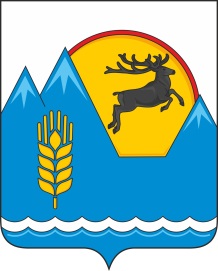 АЛТАЙ РЕСПУБЛИКАНЫНГ«КÖКСУУ-ООЗЫ АЙМАК» МУНИЦИПАЛ ТÖЗÖМÖЛИНИНГАДМИНИСТРАЦИЯЗЫ№ 
п/пНаименование показателя доступности и качества муниципальной услугиЕдиница 
измеренияНормативное
значение1.	Показатели результативности оказания муниципальной услуги1.	Показатели результативности оказания муниципальной услуги1.	Показатели результативности оказания муниципальной услуги1.	Показатели результативности оказания муниципальной услуги1.1.Доля заявителей, получивших муниципальную услугу без нарушения установленного срока предоставления муниципальной услуги, от общего количества заявителей%1002.	Показатели, характеризующие информационную доступность муниципальной услуги2.	Показатели, характеризующие информационную доступность муниципальной услуги2.	Показатели, характеризующие информационную доступность муниципальной услуги2.	Показатели, характеризующие информационную доступность муниципальной услуги2.1.Наличие полной и достоверной, доступной для заявителя информации о содержании муниципальной услуги, способах, порядке и условиях ее получения на официальном сайте администрации МО «Усть-Коксинский район», а также на Едином портале.да/нетда3.	Показатели, характеризующие качество обслуживания и безопасность3.	Показатели, характеризующие качество обслуживания и безопасность3.	Показатели, характеризующие качество обслуживания и безопасность3.	Показатели, характеризующие качество обслуживания и безопасность3.1.Количество обоснованных жалоб на действия (бездействие) и решения должностных лиц, участвующих в предоставлении муниципальной услуги, от общего количества поступивших жалобединица03.2.Транспортная доступность к местам предоставления муниципальной услугида/нетда3.3.Наличие помещения, оборудования и оснащения, отвечающих требованиям настоящего регламента (места ожидания, места для заполнения заявителями документов, места общего пользования)да/нетда3.4.Возможность досудебного рассмотрения жалоб на действия (бездействие) должностных лиц в связи с рассмотрением заявленияда/нетда3.5.Обеспечение беспрепятственного доступа лиц с ограниченными возможностями передвижения к помещениям, в которых предоставляется муниципальная услугада/нетда4.	Показатели, характеризующие профессиональную подготовленность специалистов, предоставляющих муниципальную услугу4.	Показатели, характеризующие профессиональную подготовленность специалистов, предоставляющих муниципальную услугу4.	Показатели, характеризующие профессиональную подготовленность специалистов, предоставляющих муниципальную услугу4.	Показатели, характеризующие профессиональную подготовленность специалистов, предоставляющих муниципальную услугу4.1.Укомплектованность квалифицированными кадрами в соответствии со штатным расписанием%не менее 955.	Количество взаимодействий заявителя с должностными лицами при предоставлении муниципальной услуги и их продолжительность5.	Количество взаимодействий заявителя с должностными лицами при предоставлении муниципальной услуги и их продолжительность5.	Количество взаимодействий заявителя с должностными лицами при предоставлении муниципальной услуги и их продолжительность5.	Количество взаимодействий заявителя с должностными лицами при предоставлении муниципальной услуги и их продолжительность5.1.Количество взаимодействий заявителя с должностными лицами при предоставлении муниципальной услуги:при подаче запроса о предоставлении муниципальной услуги;при получении результата муниципальной услугираз/минутраз/минутраз/минут1/15 мин1/15 мин1/15 мин6.	Состав действий, которые заявитель вправе совершить в электронной форме при получении муниципальной услуги с использованием Единого портала.6.	Состав действий, которые заявитель вправе совершить в электронной форме при получении муниципальной услуги с использованием Единого портала.6.	Состав действий, которые заявитель вправе совершить в электронной форме при получении муниципальной услуги с использованием Единого портала.6.	Состав действий, которые заявитель вправе совершить в электронной форме при получении муниципальной услуги с использованием Единого портала.6.1.Получение информации о порядке и сроках предоставления услугида/нетда6.2.Запись на прием в Государственный архив для подачи запроса о предоставлении муниципальной услуги (с момента реализации технической возможности)да/нетда6.3.Формирование запроса о предоставлении муниципальной услуги (с момента реализации технической возможности)да/нетда6.4.Прием и регистрация органом (организацией) запроса и иных документов, необходимых для предоставления муниципальной услуги (с момента реализации технической возможности)да/нетда6.6.Получение результата предоставления муниципальной услуги (с момента реализации технической возможности)да/нетда6.7.Получение сведений о ходе выполнения запроса (с момента реализации технической возможности)да/нетда6.8.Осуществление оценки качества предоставления услуги (с момента реализации технической возможности)да/нетда6.9.Досудебное (внесудебное) обжалование решений и действий (бездействия) органа (организации), должностного лица органа (организации) либо государственного служащегода/нетдаПриложение № 1к Административному регламенту по предоставлению мунципальной услуги «Информационное обеспечение физических и юридических лиц на основе документов Архивного фонда Российской Федерации и других архивных документов, предоставление архивных справок, архивных выписок и копий архивных документов»Полное наименование организации (исполнителя запроса в соответствии с ЕГРЮЛ)Почтовый адрес организации (исполнителя запроса)1. Данные заявителя1. Данные заявителя1. Данные заявителя1. Данные заявителя1. Данные заявителя1. Данные заявителя1. Данные заявителя1. Данные заявителя1. Данные заявителя1. Данные заявителя1. Данные заявителя1. Данные заявителя1. Данные заявителя1. Данные заявителя1. Данные заявителя1. Данные заявителя1. Данные заявителя1. Данные заявителя1. Данные заявителя1. Данные заявителя1. Данные заявителя1. Данные заявителя1. Данные заявителя1. Данные заявителя1. Данные заявителя1. Данные заявителя1. Данные заявителя1. Данные заявителя1. Данные заявителя1. Данные заявителя1. Данные заявителя1. Данные заявителя1. Данные заявителя1. Данные заявителя1. Данные заявителя1. Данные заявителя1. Данные заявителя1. Данные заявителя1. Данные заявителяПолное наименование организации*:Полное наименование организации*:Полное наименование организации*:Полное наименование организации*:Полное наименование организации*:Полное наименование организации*:Полное наименование организации*:Полное наименование организации*:Полное наименование организации*:Полное наименование организации*:Полное наименование организации*:Полное наименование организации*:Полное наименование организации*:Полное наименование организации*:Полное наименование организации*:Полное наименование организации*:Полное наименование организации*:Полное наименование организации*:Полное наименование организации*:Полное наименование организации*:Полное наименование организации*:Полное наименование организации*:Полное наименование организации*:Полное наименование организации*:Полное наименование организации*:Полное наименование организации*:Полное наименование организации*:Полное наименование организации*:Полное наименование организации*:Полное наименование организации*:Полное наименование организации*:Полное наименование организации*:Полное наименование организации*:Полное наименование организации*:Полное наименование организации*:Полное наименование организации*:Полное наименование организации*:Полное наименование организации*:Полное наименование организации*:Адрес (с индексом)*:Адрес (с индексом)*:Адрес (с индексом)*:Адрес (с индексом)*:Адрес (с индексом)*:Адрес (с индексом)*:Адрес (с индексом)*:Адрес (с индексом)*:Адрес (с индексом)*:Адрес (с индексом)*:Адрес (с индексом)*:Адрес (с индексом)*:Адрес (с индексом)*:Адрес (с индексом)*:Адрес (с индексом)*:Адрес (с индексом)*:Адрес (с индексом)*:Адрес (с индексом)*:Адрес (с индексом)*:Адрес (с индексом)*:Адрес (с индексом)*:Адрес (с индексом)*:Адрес (с индексом)*:Адрес (с индексом)*:Адрес (с индексом)*:Адрес (с индексом)*:Адрес (с индексом)*:Адрес (с индексом)*:Адрес (с индексом)*:Адрес (с индексом)*:Адрес (с индексом)*:Адрес (с индексом)*:Адрес (с индексом)*:Адрес (с индексом)*:Адрес (с индексом)*:Адрес (с индексом)*:Адрес (с индексом)*:Адрес (с индексом)*:Адрес (с индексом)*:Телефон*:Телефон*:Телефон*:Телефон*:Телефон*:Телефон*:Электронная почта*:Электронная почта*:Электронная почта*:Электронная почта*:Электронная почта*:Электронная почта*:Электронная почта*:Электронная почта*:Электронная почта*:Электронная почта*:Электронная почта*:Фамилия*:Фамилия*:Фамилия*:Фамилия*:Фамилия*:Фамилия*:Имя*:Имя*:Имя*:Имя*:Имя*:Имя*:Отчество*:Отчество*:Отчество*:Отчество*:Отчество*:Отчество*:Документ, подтверждающий полномочия представителя заявителя*Документ, подтверждающий полномочия представителя заявителя*Документ, подтверждающий полномочия представителя заявителя*Документ, подтверждающий полномочия представителя заявителя*Документ, подтверждающий полномочия представителя заявителя*Документ, подтверждающий полномочия представителя заявителя*Документ, подтверждающий полномочия представителя заявителя*Документ, подтверждающий полномочия представителя заявителя*Документ, подтверждающий полномочия представителя заявителя*Документ, подтверждающий полномочия представителя заявителя*Документ, подтверждающий полномочия представителя заявителя*Документ, подтверждающий полномочия представителя заявителя*Документ, подтверждающий полномочия представителя заявителя*Документ, подтверждающий полномочия представителя заявителя*Документ, подтверждающий полномочия представителя заявителя*Документ, подтверждающий полномочия представителя заявителя*Документ, подтверждающий полномочия представителя заявителя*Документ, подтверждающий полномочия представителя заявителя*Документ, подтверждающий полномочия представителя заявителя*Документ, подтверждающий полномочия представителя заявителя*Документ, подтверждающий полномочия представителя заявителя*Документ, подтверждающий полномочия представителя заявителя*Документ, подтверждающий полномочия представителя заявителя*Документ, подтверждающий полномочия представителя заявителя*Документ, подтверждающий полномочия представителя заявителя*Документ, подтверждающий полномочия представителя заявителя*Документ, подтверждающий полномочия представителя заявителя*Документ, подтверждающий полномочия представителя заявителя*Документ, подтверждающий полномочия представителя заявителя*Документ, подтверждающий полномочия представителя заявителя*Документ, подтверждающий полномочия представителя заявителя*Документ, подтверждающий полномочия представителя заявителя*Документ, подтверждающий полномочия представителя заявителя*Документ, подтверждающий полномочия представителя заявителя*Документ, подтверждающий полномочия представителя заявителя*Документ, подтверждающий полномочия представителя заявителя*Документ, подтверждающий полномочия представителя заявителя*Документ, подтверждающий полномочия представителя заявителя*Документ, подтверждающий полномочия представителя заявителя*2. Данные лица, о котором запрашивается архивная информация2. Данные лица, о котором запрашивается архивная информация2. Данные лица, о котором запрашивается архивная информация2. Данные лица, о котором запрашивается архивная информация2. Данные лица, о котором запрашивается архивная информация2. Данные лица, о котором запрашивается архивная информация2. Данные лица, о котором запрашивается архивная информация2. Данные лица, о котором запрашивается архивная информация2. Данные лица, о котором запрашивается архивная информация2. Данные лица, о котором запрашивается архивная информация2. Данные лица, о котором запрашивается архивная информация2. Данные лица, о котором запрашивается архивная информация2. Данные лица, о котором запрашивается архивная информация2. Данные лица, о котором запрашивается архивная информация2. Данные лица, о котором запрашивается архивная информация2. Данные лица, о котором запрашивается архивная информация2. Данные лица, о котором запрашивается архивная информация2. Данные лица, о котором запрашивается архивная информация2. Данные лица, о котором запрашивается архивная информация2. Данные лица, о котором запрашивается архивная информация2. Данные лица, о котором запрашивается архивная информация2. Данные лица, о котором запрашивается архивная информация2. Данные лица, о котором запрашивается архивная информация2. Данные лица, о котором запрашивается архивная информация2. Данные лица, о котором запрашивается архивная информация2. Данные лица, о котором запрашивается архивная информация2. Данные лица, о котором запрашивается архивная информация2. Данные лица, о котором запрашивается архивная информация2. Данные лица, о котором запрашивается архивная информация2. Данные лица, о котором запрашивается архивная информация2. Данные лица, о котором запрашивается архивная информация2. Данные лица, о котором запрашивается архивная информация2. Данные лица, о котором запрашивается архивная информация2. Данные лица, о котором запрашивается архивная информация2. Данные лица, о котором запрашивается архивная информация2. Данные лица, о котором запрашивается архивная информация2. Данные лица, о котором запрашивается архивная информация2. Данные лица, о котором запрашивается архивная информация2. Данные лица, о котором запрашивается архивная информацияФамилия*:Фамилия*:Фамилия*:Фамилия*:Фамилия*:Фамилия*:Имя*:Имя*:Имя*:Имя*:Имя*:Имя*:Отчество*:Отчество*:Отчество*:Отчество*:Отчество*:Отчество*:Дата рождения*Дата рождения*Дата рождения*Дата рождения*Дата рождения*Дата рождения*Дата рождения*Дата рождения*3. Место работы3. Место работы3. Место работы3. Место работы3. Место работы3. Место работы3. Место работы3. Место работы3. Место работы3. Место работы3. Место работы3. Место работы3. Место работы3. Место работы3. Место работы3. Место работы3. Место работы3. Место работы3. Место работы3. Место работы3. Место работы3. Место работы3. Место работы3. Место работы3. Место работы3. Место работы3. Место работы3. Место работы3. Место работы3. Место работы3. Место работы3. Место работы3. Место работы3. Место работы3. Место работы3. Место работы3. Место работы3. Место работы3. Место работыПолное наименование организации*:Полное наименование организации*:Полное наименование организации*:Полное наименование организации*:Полное наименование организации*:Полное наименование организации*:Полное наименование организации*:Полное наименование организации*:Полное наименование организации*:Полное наименование организации*:Полное наименование организации*:Полное наименование организации*:Полное наименование организации*:Полное наименование организации*:Полное наименование организации*:Полное наименование организации*:Полное наименование организации*:Полное наименование организации*:Полное наименование организации*:Полное наименование организации*:Полное наименование организации*:Полное наименование организации*:Полное наименование организации*:Полное наименование организации*:Полное наименование организации*:Полное наименование организации*:Полное наименование организации*:Полное наименование организации*:Полное наименование организации*:Полное наименование организации*:Полное наименование организации*:Полное наименование организации*:Полное наименование организации*:Полное наименование организации*:Полное наименование организации*:Полное наименование организации*:Полное наименование организации*:Полное наименование организации*:Полное наименование организации*:Местонахождение организации*:Местонахождение организации*:Местонахождение организации*:Местонахождение организации*:Местонахождение организации*:Местонахождение организации*:Местонахождение организации*:Местонахождение организации*:Местонахождение организации*:Местонахождение организации*:Местонахождение организации*:Местонахождение организации*:Местонахождение организации*:Местонахождение организации*:Местонахождение организации*:Местонахождение организации*:Местонахождение организации*:Местонахождение организации*:Местонахождение организации*:Местонахождение организации*:Местонахождение организации*:Местонахождение организации*:Местонахождение организации*:Местонахождение организации*:Местонахождение организации*:Местонахождение организации*:Местонахождение организации*:Местонахождение организации*:Местонахождение организации*:Местонахождение организации*:Местонахождение организации*:Местонахождение организации*:Местонахождение организации*:Местонахождение организации*:Местонахождение организации*:Местонахождение организации*:Местонахождение организации*:Местонахождение организации*:Местонахождение организации*:Запрашиваемые сведения*:Запрашиваемые сведения*:Запрашиваемые сведения*:Запрашиваемые сведения*:Запрашиваемые сведения*:Запрашиваемые сведения*:Запрашиваемые сведения*:Запрашиваемые сведения*:Запрашиваемые сведения*:Запрашиваемые сведения*:Запрашиваемые сведения*:Запрашиваемые сведения*:Запрашиваемые сведения*:Запрашиваемые сведения*:Запрашиваемые сведения*:Запрашиваемые сведения*:Запрашиваемые сведения*:Запрашиваемые сведения*:Запрашиваемые сведения*:Запрашиваемые сведения*:Запрашиваемые сведения*:Запрашиваемые сведения*:Запрашиваемые сведения*:Запрашиваемые сведения*:Запрашиваемые сведения*:Запрашиваемые сведения*:Запрашиваемые сведения*:Запрашиваемые сведения*:Запрашиваемые сведения*:Запрашиваемые сведения*:Запрашиваемые сведения*:Запрашиваемые сведения*:Запрашиваемые сведения*:Запрашиваемые сведения*:Запрашиваемые сведения*:Запрашиваемые сведения*:Запрашиваемые сведения*:Запрашиваемые сведения*:Запрашиваемые сведения*:Трудовой стажТрудовой стажТрудовой стажТрудовой стажТрудовой стажТрудовой стажТрудовой стажТрудовой стажТрудовой стажТрудовой стажТрудовой стажТрудовой стажТрудовой стажТрудовой стажТрудовой стажТрудовой стажТрудовой стажТрудовой стажЗаработная платаЗаработная платаЗаработная платаЗаработная платаЗаработная платаЗаработная платаЗаработная платаЗаработная платаЗаработная платаЗаработная платаЗаработная платаЗаработная платаЗаработная платаЗаработная платаЗаработная платаЗаработная платаЗаработная платаЗаработная платаПериод работы, требуемый для предоставления сведений*:Период работы, требуемый для предоставления сведений*:Период работы, требуемый для предоставления сведений*:Период работы, требуемый для предоставления сведений*:Период работы, требуемый для предоставления сведений*:Период работы, требуемый для предоставления сведений*:Период работы, требуемый для предоставления сведений*:Период работы, требуемый для предоставления сведений*:Период работы, требуемый для предоставления сведений*:Период работы, требуемый для предоставления сведений*:Период работы, требуемый для предоставления сведений*:Период работы, требуемый для предоставления сведений*:Период работы, требуемый для предоставления сведений*:Период работы, требуемый для предоставления сведений*:Период работы, требуемый для предоставления сведений*:Период работы, требуемый для предоставления сведений*:Период работы, требуемый для предоставления сведений*:Период работы, требуемый для предоставления сведений*:Период работы, требуемый для предоставления сведений*:Период работы, требуемый для предоставления сведений*:Период работы, требуемый для предоставления сведений*:Период работы, требуемый для предоставления сведений*:Период работы, требуемый для предоставления сведений*:Период работы, требуемый для предоставления сведений*:Период работы, требуемый для предоставления сведений*:Период работы, требуемый для предоставления сведений*:Период работы, требуемый для предоставления сведений*:Период работы, требуемый для предоставления сведений*:Период работы, требуемый для предоставления сведений*:Период работы, требуемый для предоставления сведений*:Период работы, требуемый для предоставления сведений*:Период работы, требуемый для предоставления сведений*:Период работы, требуемый для предоставления сведений*:Период работы, требуемый для предоставления сведений*:Период работы, требуемый для предоставления сведений*:Период работы, требуемый для предоставления сведений*:Период работы, требуемый для предоставления сведений*:Период работы, требуемый для предоставления сведений*:Период работы, требуемый для предоставления сведений*:с «с «» г. по « г. по « г. по « г. по « г. по « г. по « г. по «» г.Должность*:Должность*:Должность*:Должность*:Должность*:Должность*:Должность*:Период декретного отпуска*:Период декретного отпуска*:Период декретного отпуска*:Период декретного отпуска*:Период декретного отпуска*:Период декретного отпуска*:Период декретного отпуска*:Период декретного отпуска*:Период декретного отпуска*:Период декретного отпуска*:Период декретного отпуска*:Период декретного отпуска*:Период декретного отпуска*:Период декретного отпуска*:Период декретного отпуска*:Период декретного отпуска*:Период декретного отпуска*:Период декретного отпуска*:Период декретного отпуска*:Период декретного отпуска*:Период декретного отпуска*:Период декретного отпуска*:Период декретного отпуска*:Период декретного отпуска*:Период декретного отпуска*:Период декретного отпуска*:Период декретного отпуска*:Период декретного отпуска*:Период декретного отпуска*:Период декретного отпуска*:Период декретного отпуска*:Период декретного отпуска*:Период декретного отпуска*:Период декретного отпуска*:Период декретного отпуска*:Период декретного отпуска*:Период декретного отпуска*:Период декретного отпуска*:Период декретного отпуска*:с	«с	«»» г. по « г. по « г. по « г. по « г. по « г. по «» г. г. г.4. Текст обращения*:4. Текст обращения*:4. Текст обращения*:4. Текст обращения*:4. Текст обращения*:4. Текст обращения*:4. Текст обращения*:4. Текст обращения*:4. Текст обращения*:4. Текст обращения*:4. Текст обращения*:4. Текст обращения*:4. Текст обращения*:4. Текст обращения*:4. Текст обращения*:4. Текст обращения*:4. Текст обращения*:4. Текст обращения*:4. Текст обращения*:4. Текст обращения*:4. Текст обращения*:4. Текст обращения*:4. Текст обращения*:4. Текст обращения*:4. Текст обращения*:4. Текст обращения*:4. Текст обращения*:4. Текст обращения*:4. Текст обращения*:4. Текст обращения*:4. Текст обращения*:4. Текст обращения*:4. Текст обращения*:4. Текст обращения*:4. Текст обращения*:4. Текст обращения*:4. Текст обращения*:4. Текст обращения*:4. Текст обращения*:5. Прошлые обращения (когда и куда обращались, результат)*:5. Прошлые обращения (когда и куда обращались, результат)*:5. Прошлые обращения (когда и куда обращались, результат)*:5. Прошлые обращения (когда и куда обращались, результат)*:5. Прошлые обращения (когда и куда обращались, результат)*:5. Прошлые обращения (когда и куда обращались, результат)*:5. Прошлые обращения (когда и куда обращались, результат)*:5. Прошлые обращения (когда и куда обращались, результат)*:5. Прошлые обращения (когда и куда обращались, результат)*:5. Прошлые обращения (когда и куда обращались, результат)*:5. Прошлые обращения (когда и куда обращались, результат)*:5. Прошлые обращения (когда и куда обращались, результат)*:5. Прошлые обращения (когда и куда обращались, результат)*:5. Прошлые обращения (когда и куда обращались, результат)*:5. Прошлые обращения (когда и куда обращались, результат)*:5. Прошлые обращения (когда и куда обращались, результат)*:5. Прошлые обращения (когда и куда обращались, результат)*:5. Прошлые обращения (когда и куда обращались, результат)*:5. Прошлые обращения (когда и куда обращались, результат)*:5. Прошлые обращения (когда и куда обращались, результат)*:5. Прошлые обращения (когда и куда обращались, результат)*:5. Прошлые обращения (когда и куда обращались, результат)*:5. Прошлые обращения (когда и куда обращались, результат)*:5. Прошлые обращения (когда и куда обращались, результат)*:5. Прошлые обращения (когда и куда обращались, результат)*:5. Прошлые обращения (когда и куда обращались, результат)*:5. Прошлые обращения (когда и куда обращались, результат)*:5. Прошлые обращения (когда и куда обращались, результат)*:5. Прошлые обращения (когда и куда обращались, результат)*:5. Прошлые обращения (когда и куда обращались, результат)*:5. Прошлые обращения (когда и куда обращались, результат)*:5. Прошлые обращения (когда и куда обращались, результат)*:5. Прошлые обращения (когда и куда обращались, результат)*:5. Прошлые обращения (когда и куда обращались, результат)*:5. Прошлые обращения (когда и куда обращались, результат)*:5. Прошлые обращения (когда и куда обращались, результат)*:5. Прошлые обращения (когда и куда обращались, результат)*:5. Прошлые обращения (когда и куда обращались, результат)*:5. Прошлые обращения (когда и куда обращались, результат)*:6. Цель получения сведений*:6. Цель получения сведений*:6. Цель получения сведений*:6. Цель получения сведений*:6. Цель получения сведений*:6. Цель получения сведений*:6. Цель получения сведений*:6. Цель получения сведений*:6. Цель получения сведений*:6. Цель получения сведений*:6. Цель получения сведений*:6. Цель получения сведений*:6. Цель получения сведений*:6. Цель получения сведений*:6. Цель получения сведений*:6. Цель получения сведений*:6. Цель получения сведений*:6. Цель получения сведений*:6. Цель получения сведений*:6. Цель получения сведений*:7. Результат оказания услуги прошу предоставить*7. Результат оказания услуги прошу предоставить*7. Результат оказания услуги прошу предоставить*7. Результат оказания услуги прошу предоставить*7. Результат оказания услуги прошу предоставить*7. Результат оказания услуги прошу предоставить*7. Результат оказания услуги прошу предоставить*7. Результат оказания услуги прошу предоставить*7. Результат оказания услуги прошу предоставить*7. Результат оказания услуги прошу предоставить*7. Результат оказания услуги прошу предоставить*7. Результат оказания услуги прошу предоставить*7. Результат оказания услуги прошу предоставить*7. Результат оказания услуги прошу предоставить*7. Результат оказания услуги прошу предоставить*7. Результат оказания услуги прошу предоставить*7. Результат оказания услуги прошу предоставить*7. Результат оказания услуги прошу предоставить*7. Результат оказания услуги прошу предоставить*7. Результат оказания услуги прошу предоставить*7. Результат оказания услуги прошу предоставить*7. Результат оказания услуги прошу предоставить*7. Результат оказания услуги прошу предоставить*7. Результат оказания услуги прошу предоставить*7. Результат оказания услуги прошу предоставить*7. Результат оказания услуги прошу предоставить*7. Результат оказания услуги прошу предоставить*7. Результат оказания услуги прошу предоставить*7. Результат оказания услуги прошу предоставить*7. Результат оказания услуги прошу предоставить*7. Результат оказания услуги прошу предоставить*7. Результат оказания услуги прошу предоставить*7. Результат оказания услуги прошу предоставить*7. Результат оказания услуги прошу предоставить*7. Результат оказания услуги прошу предоставить*7. Результат оказания услуги прошу предоставить*7. Результат оказания услуги прошу предоставить*7. Результат оказания услуги прошу предоставить*7. Результат оказания услуги прошу предоставить*почтовым отправлением/при личном обращениипочтовым отправлением/при личном обращениипочтовым отправлением/при личном обращениипочтовым отправлением/при личном обращениипочтовым отправлением/при личном обращениипочтовым отправлением/при личном обращениипочтовым отправлением/при личном обращениипочтовым отправлением/при личном обращениипочтовым отправлением/при личном обращениипочтовым отправлением/при личном обращениипочтовым отправлением/при личном обращениипочтовым отправлением/при личном обращениипочтовым отправлением/при личном обращениипочтовым отправлением/при личном обращениипочтовым отправлением/при личном обращениипочтовым отправлением/при личном обращениипочтовым отправлением/при личном обращениипочтовым отправлением/при личном обращениипочтовым отправлением/при личном обращениипочтовым отправлением/при личном обращениипочтовым отправлением/при личном обращениипочтовым отправлением/при личном обращениипочтовым отправлением/при личном обращениипочтовым отправлением/при личном обращениипочтовым отправлением/при личном обращениипочтовым отправлением/при личном обращениипочтовым отправлением/при личном обращениипочтовым отправлением/при личном обращениипочтовым отправлением/при личном обращениипочтовым отправлением/при личном обращениипочтовым отправлением/при личном обращениипочтовым отправлением/при личном обращениипочтовым отправлением/при личном обращениипочтовым отправлением/при личном обращениипочтовым отправлением/при личном обращениипочтовым отправлением/при личном обращениипочтовым отправлением/при личном обращениипочтовым отправлением/при личном обращениипочтовым отправлением/при личном обращенииуказывается один из способов получения государственной услугиуказывается один из способов получения государственной услугиуказывается один из способов получения государственной услугиуказывается один из способов получения государственной услугиуказывается один из способов получения государственной услугиуказывается один из способов получения государственной услугиуказывается один из способов получения государственной услугиуказывается один из способов получения государственной услугиуказывается один из способов получения государственной услугиуказывается один из способов получения государственной услугиуказывается один из способов получения государственной услугиуказывается один из способов получения государственной услугиуказывается один из способов получения государственной услугиуказывается один из способов получения государственной услугиуказывается один из способов получения государственной услугиуказывается один из способов получения государственной услугиуказывается один из способов получения государственной услугиуказывается один из способов получения государственной услугиуказывается один из способов получения государственной услугиуказывается один из способов получения государственной услугиуказывается один из способов получения государственной услугиуказывается один из способов получения государственной услугиуказывается один из способов получения государственной услугиуказывается один из способов получения государственной услугиуказывается один из способов получения государственной услугиуказывается один из способов получения государственной услугиуказывается один из способов получения государственной услугиуказывается один из способов получения государственной услугиуказывается один из способов получения государственной услугиуказывается один из способов получения государственной услугиуказывается один из способов получения государственной услугиуказывается один из способов получения государственной услугиуказывается один из способов получения государственной услугиуказывается один из способов получения государственной услугиуказывается один из способов получения государственной услугиуказывается один из способов получения государственной услугиуказывается один из способов получения государственной услугиуказывается один из способов получения государственной услугиуказывается один из способов получения государственной услуги8. Согласно части 5 статьи 7 Федерального закона от 27 июля 2010 г. № 210-ФЗ «Об организации предоставления государственных и муниципальных услуг» запрос исполняется с согласия лица, о котором запрашивается архивная информация.8. Согласно части 5 статьи 7 Федерального закона от 27 июля 2010 г. № 210-ФЗ «Об организации предоставления государственных и муниципальных услуг» запрос исполняется с согласия лица, о котором запрашивается архивная информация.8. Согласно части 5 статьи 7 Федерального закона от 27 июля 2010 г. № 210-ФЗ «Об организации предоставления государственных и муниципальных услуг» запрос исполняется с согласия лица, о котором запрашивается архивная информация.8. Согласно части 5 статьи 7 Федерального закона от 27 июля 2010 г. № 210-ФЗ «Об организации предоставления государственных и муниципальных услуг» запрос исполняется с согласия лица, о котором запрашивается архивная информация.8. Согласно части 5 статьи 7 Федерального закона от 27 июля 2010 г. № 210-ФЗ «Об организации предоставления государственных и муниципальных услуг» запрос исполняется с согласия лица, о котором запрашивается архивная информация.8. Согласно части 5 статьи 7 Федерального закона от 27 июля 2010 г. № 210-ФЗ «Об организации предоставления государственных и муниципальных услуг» запрос исполняется с согласия лица, о котором запрашивается архивная информация.8. Согласно части 5 статьи 7 Федерального закона от 27 июля 2010 г. № 210-ФЗ «Об организации предоставления государственных и муниципальных услуг» запрос исполняется с согласия лица, о котором запрашивается архивная информация.8. Согласно части 5 статьи 7 Федерального закона от 27 июля 2010 г. № 210-ФЗ «Об организации предоставления государственных и муниципальных услуг» запрос исполняется с согласия лица, о котором запрашивается архивная информация.8. Согласно части 5 статьи 7 Федерального закона от 27 июля 2010 г. № 210-ФЗ «Об организации предоставления государственных и муниципальных услуг» запрос исполняется с согласия лица, о котором запрашивается архивная информация.8. Согласно части 5 статьи 7 Федерального закона от 27 июля 2010 г. № 210-ФЗ «Об организации предоставления государственных и муниципальных услуг» запрос исполняется с согласия лица, о котором запрашивается архивная информация.8. Согласно части 5 статьи 7 Федерального закона от 27 июля 2010 г. № 210-ФЗ «Об организации предоставления государственных и муниципальных услуг» запрос исполняется с согласия лица, о котором запрашивается архивная информация.8. Согласно части 5 статьи 7 Федерального закона от 27 июля 2010 г. № 210-ФЗ «Об организации предоставления государственных и муниципальных услуг» запрос исполняется с согласия лица, о котором запрашивается архивная информация.8. Согласно части 5 статьи 7 Федерального закона от 27 июля 2010 г. № 210-ФЗ «Об организации предоставления государственных и муниципальных услуг» запрос исполняется с согласия лица, о котором запрашивается архивная информация.8. Согласно части 5 статьи 7 Федерального закона от 27 июля 2010 г. № 210-ФЗ «Об организации предоставления государственных и муниципальных услуг» запрос исполняется с согласия лица, о котором запрашивается архивная информация.8. Согласно части 5 статьи 7 Федерального закона от 27 июля 2010 г. № 210-ФЗ «Об организации предоставления государственных и муниципальных услуг» запрос исполняется с согласия лица, о котором запрашивается архивная информация.8. Согласно части 5 статьи 7 Федерального закона от 27 июля 2010 г. № 210-ФЗ «Об организации предоставления государственных и муниципальных услуг» запрос исполняется с согласия лица, о котором запрашивается архивная информация.8. Согласно части 5 статьи 7 Федерального закона от 27 июля 2010 г. № 210-ФЗ «Об организации предоставления государственных и муниципальных услуг» запрос исполняется с согласия лица, о котором запрашивается архивная информация.8. Согласно части 5 статьи 7 Федерального закона от 27 июля 2010 г. № 210-ФЗ «Об организации предоставления государственных и муниципальных услуг» запрос исполняется с согласия лица, о котором запрашивается архивная информация.8. Согласно части 5 статьи 7 Федерального закона от 27 июля 2010 г. № 210-ФЗ «Об организации предоставления государственных и муниципальных услуг» запрос исполняется с согласия лица, о котором запрашивается архивная информация.8. Согласно части 5 статьи 7 Федерального закона от 27 июля 2010 г. № 210-ФЗ «Об организации предоставления государственных и муниципальных услуг» запрос исполняется с согласия лица, о котором запрашивается архивная информация.8. Согласно части 5 статьи 7 Федерального закона от 27 июля 2010 г. № 210-ФЗ «Об организации предоставления государственных и муниципальных услуг» запрос исполняется с согласия лица, о котором запрашивается архивная информация.8. Согласно части 5 статьи 7 Федерального закона от 27 июля 2010 г. № 210-ФЗ «Об организации предоставления государственных и муниципальных услуг» запрос исполняется с согласия лица, о котором запрашивается архивная информация.8. Согласно части 5 статьи 7 Федерального закона от 27 июля 2010 г. № 210-ФЗ «Об организации предоставления государственных и муниципальных услуг» запрос исполняется с согласия лица, о котором запрашивается архивная информация.8. Согласно части 5 статьи 7 Федерального закона от 27 июля 2010 г. № 210-ФЗ «Об организации предоставления государственных и муниципальных услуг» запрос исполняется с согласия лица, о котором запрашивается архивная информация.8. Согласно части 5 статьи 7 Федерального закона от 27 июля 2010 г. № 210-ФЗ «Об организации предоставления государственных и муниципальных услуг» запрос исполняется с согласия лица, о котором запрашивается архивная информация.8. Согласно части 5 статьи 7 Федерального закона от 27 июля 2010 г. № 210-ФЗ «Об организации предоставления государственных и муниципальных услуг» запрос исполняется с согласия лица, о котором запрашивается архивная информация.8. Согласно части 5 статьи 7 Федерального закона от 27 июля 2010 г. № 210-ФЗ «Об организации предоставления государственных и муниципальных услуг» запрос исполняется с согласия лица, о котором запрашивается архивная информация.8. Согласно части 5 статьи 7 Федерального закона от 27 июля 2010 г. № 210-ФЗ «Об организации предоставления государственных и муниципальных услуг» запрос исполняется с согласия лица, о котором запрашивается архивная информация.8. Согласно части 5 статьи 7 Федерального закона от 27 июля 2010 г. № 210-ФЗ «Об организации предоставления государственных и муниципальных услуг» запрос исполняется с согласия лица, о котором запрашивается архивная информация.8. Согласно части 5 статьи 7 Федерального закона от 27 июля 2010 г. № 210-ФЗ «Об организации предоставления государственных и муниципальных услуг» запрос исполняется с согласия лица, о котором запрашивается архивная информация.8. Согласно части 5 статьи 7 Федерального закона от 27 июля 2010 г. № 210-ФЗ «Об организации предоставления государственных и муниципальных услуг» запрос исполняется с согласия лица, о котором запрашивается архивная информация.8. Согласно части 5 статьи 7 Федерального закона от 27 июля 2010 г. № 210-ФЗ «Об организации предоставления государственных и муниципальных услуг» запрос исполняется с согласия лица, о котором запрашивается архивная информация.8. Согласно части 5 статьи 7 Федерального закона от 27 июля 2010 г. № 210-ФЗ «Об организации предоставления государственных и муниципальных услуг» запрос исполняется с согласия лица, о котором запрашивается архивная информация.8. Согласно части 5 статьи 7 Федерального закона от 27 июля 2010 г. № 210-ФЗ «Об организации предоставления государственных и муниципальных услуг» запрос исполняется с согласия лица, о котором запрашивается архивная информация.8. Согласно части 5 статьи 7 Федерального закона от 27 июля 2010 г. № 210-ФЗ «Об организации предоставления государственных и муниципальных услуг» запрос исполняется с согласия лица, о котором запрашивается архивная информация.8. Согласно части 5 статьи 7 Федерального закона от 27 июля 2010 г. № 210-ФЗ «Об организации предоставления государственных и муниципальных услуг» запрос исполняется с согласия лица, о котором запрашивается архивная информация.8. Согласно части 5 статьи 7 Федерального закона от 27 июля 2010 г. № 210-ФЗ «Об организации предоставления государственных и муниципальных услуг» запрос исполняется с согласия лица, о котором запрашивается архивная информация.8. Согласно части 5 статьи 7 Федерального закона от 27 июля 2010 г. № 210-ФЗ «Об организации предоставления государственных и муниципальных услуг» запрос исполняется с согласия лица, о котором запрашивается архивная информация.8. Согласно части 5 статьи 7 Федерального закона от 27 июля 2010 г. № 210-ФЗ «Об организации предоставления государственных и муниципальных услуг» запрос исполняется с согласия лица, о котором запрашивается архивная информация.Приложение*: наПриложение*: наПриложение*: наПриложение*: наПриложение*: наПриложение*: наПриложение*: наПриложение*: наПриложение*: на л. в 1 экз.: л. в 1 экз.: л. в 1 экз.: л. в 1 экз.: л. в 1 экз.: л. в 1 экз.: л. в 1 экз.: л. в 1 экз.: л. в 1 экз.: л. в 1 экз.: л. в 1 экз.: л. в 1 экз.: л. в 1 экз.: л. в 1 экз.: л. в 1 экз.: л. в 1 экз.: л. в 1 экз.: л. в 1 экз.: л. в 1 экз.: л. в 1 экз.: л. в 1 экз.: л. в 1 экз.: л. в 1 экз.: л. в 1 экз.:1);2);3);.дата*дата*дата*дата*дата*дата*дата*дата*дата*дата*дата*дата*дата*дата*дата*подпись заявителя*подпись заявителя*подпись заявителя*подпись заявителя*подпись заявителя*подпись заявителя*подпись заявителя*подпись заявителя*подпись заявителя*подпись заявителя*расшифровка подписи заявителя*расшифровка подписи заявителя*расшифровка подписи заявителя*расшифровка подписи заявителя*расшифровка подписи заявителя*расшифровка подписи заявителя*расшифровка подписи заявителя*расшифровка подписи заявителя*расшифровка подписи заявителя*расшифровка подписи заявителя*расшифровка подписи заявителя*Приложение № 2к Административному регламенту по предоставлению муниципальной услуги «Информационное обеспечение физических и юридических лиц на основе документов Архивного фонда Российской Федерации и других архивных документов, предоставление архивных справок, архивных выписок и копий архивных документов»Полное наименование организации (исполнителя запроса в соответствии  ЕГРЮЛ)Почтовый адрес организации (исполнителя запроса)1. Данные заявителя1. Данные заявителя1. Данные заявителя1. Данные заявителя1. Данные заявителя1. Данные заявителя1. Данные заявителя1. Данные заявителя1. Данные заявителя1. Данные заявителя1. Данные заявителя1. Данные заявителя1. Данные заявителя1. Данные заявителя1. Данные заявителя1. Данные заявителя1. Данные заявителя1. Данные заявителя1. Данные заявителя1. Данные заявителя1. Данные заявителя1. Данные заявителя1. Данные заявителя1. Данные заявителя1. Данные заявителя1. Данные заявителя1. Данные заявителя1. Данные заявителя1. Данные заявителя1. Данные заявителя1. Данные заявителя1. Данные заявителя1. Данные заявителя1. Данные заявителя1. Данные заявителя1. Данные заявителя1. Данные заявителя1. Данные заявителя1. Данные заявителя1. Данные заявителя1. Данные заявителя1. Данные заявителя1. Данные заявителя1. Данные заявителя1. Данные заявителя1. Данные заявителяФамилия*:Фамилия*:Фамилия*:Фамилия*:Фамилия*:Фамилия*:Фамилия*:Фамилия*:Фамилия*:Имя*:Имя*:Имя*:Имя*:Имя*:Имя*:Имя*:Имя*:Имя*:Отчество*:Отчество*:Отчество*:Отчество*:Отчество*:Отчество*:Отчество*:Отчество*:Отчество*:Адрес (с индексом)*: Адрес (с индексом)*: Адрес (с индексом)*: Адрес (с индексом)*: Адрес (с индексом)*: Адрес (с индексом)*: Адрес (с индексом)*: Адрес (с индексом)*: Адрес (с индексом)*: Адрес (с индексом)*: Адрес (с индексом)*: Адрес (с индексом)*: Адрес (с индексом)*: Адрес (с индексом)*: Адрес (с индексом)*: Адрес (с индексом)*: Адрес (с индексом)*: Гражданство*:Гражданство*:Гражданство*:Гражданство*:Гражданство*:Гражданство*:Гражданство*:Гражданство*:Гражданство*:Гражданство*:Гражданство*:Паспортные данные (серия, номер)*:Паспортные данные (серия, номер)*:Паспортные данные (серия, номер)*:Паспортные данные (серия, номер)*:Паспортные данные (серия, номер)*:Паспортные данные (серия, номер)*:Паспортные данные (серия, номер)*:Паспортные данные (серия, номер)*:Паспортные данные (серия, номер)*:Паспортные данные (серия, номер)*:Паспортные данные (серия, номер)*:Паспортные данные (серия, номер)*:Паспортные данные (серия, номер)*:Паспортные данные (серия, номер)*:Паспортные данные (серия, номер)*:Паспортные данные (серия, номер)*:Паспортные данные (серия, номер)*:Паспортные данные (серия, номер)*:Паспортные данные (серия, номер)*:Паспортные данные (серия, номер)*:Паспортные данные (серия, номер)*:Паспортные данные (серия, номер)*:Паспортные данные (серия, номер)*:Паспортные данные (серия, номер)*:Паспортные данные (серия, номер)*:Паспортные данные (серия, номер)*:Паспортные данные (серия, номер)*:Паспортные данные (серия, номер)*:Паспортные данные (серия, номер)*:Паспортные данные (серия, номер)*:Паспортные данные (серия, номер)*:Паспортные данные (серия, номер)*:Паспортные данные (серия, номер)*:Телефон*:Телефон*:Телефон*:Телефон*:Телефон*:Телефон*:Телефон*:Телефон*:Электронная почта*:Электронная почта*:Электронная почта*:Электронная почта*:Электронная почта*:Электронная почта*:Электронная почта*:Электронная почта*:Электронная почта*:Электронная почта*:Электронная почта*:Электронная почта*:Электронная почта*:Электронная почта*:Выбрать один вариант*:Выбрать один вариант*:Выбрать один вариант*:Выбрать один вариант*:Выбрать один вариант*:Выбрать один вариант*:Выбрать один вариант*:Выбрать один вариант*:Выбрать один вариант*:Выбрать один вариант*:Выбрать один вариант*:Выбрать один вариант*:Выбрать один вариант*:Выбрать один вариант*:Выбрать один вариант*:Выбрать один вариант*:Выбрать один вариант*:Выбрать один вариант*:Выбрать один вариант*:Выбрать один вариант*:Выбрать один вариант*:Выбрать один вариант*:Выбрать один вариант*:Выбрать один вариант*:Выбрать один вариант*:Выбрать один вариант*:Выбрать один вариант*:Выбрать один вариант*:Выбрать один вариант*:Выбрать один вариант*:Выбрать один вариант*:Выбрать один вариант*:Выбрать один вариант*:Выбрать один вариант*:Выбрать один вариант*:Выбрать один вариант*:Выбрать один вариант*:Выбрать один вариант*:Выбрать один вариант*:Выбрать один вариант*:Выбрать один вариант*:Выбрать один вариант*:Выбрать один вариант*:Выбрать один вариант*:Выбрать один вариант*:Выбрать один вариант*: Я запрашиваю информацию о себе Я запрашиваю информацию о себе Я запрашиваю информацию о себе Я запрашиваю информацию о себе Я запрашиваю информацию о себе Я запрашиваю информацию о себе Я запрашиваю информацию о себе Я запрашиваю информацию о себе Я запрашиваю информацию о себе Я запрашиваю информацию о себе Я запрашиваю информацию о себе Я запрашиваю информацию о себе Я запрашиваю информацию о себе Я запрашиваю информацию о себе Я запрашиваю информацию о себе Я запрашиваю информацию о себе Я запрашиваю информацию о себе Я запрашиваю информацию о себе Я запрашиваю информацию о себе Я запрашиваю информацию о себе Я запрашиваю информацию о себе Я запрашиваю информацию о себе Я запрашиваю информацию о другом лице  Я запрашиваю информацию о другом лице  Я запрашиваю информацию о другом лице  Я запрашиваю информацию о другом лице  Я запрашиваю информацию о другом лице  Я запрашиваю информацию о другом лице  Я запрашиваю информацию о другом лице  Я запрашиваю информацию о другом лице  Я запрашиваю информацию о другом лице  Я запрашиваю информацию о другом лице  Я запрашиваю информацию о другом лице  Я запрашиваю информацию о другом лице  Я запрашиваю информацию о другом лице  Я запрашиваю информацию о другом лице  Я запрашиваю информацию о другом лице  Я запрашиваю информацию о другом лице  Я запрашиваю информацию о другом лице  Я запрашиваю информацию о другом лице  Я запрашиваю информацию о другом лице  Я запрашиваю информацию о другом лице  Я запрашиваю информацию о другом лице  Я запрашиваю информацию о другом лице Документ, подтверждающий полномочия представлять интересы другого лица*Документ, подтверждающий полномочия представлять интересы другого лица*Документ, подтверждающий полномочия представлять интересы другого лица*Документ, подтверждающий полномочия представлять интересы другого лица*Документ, подтверждающий полномочия представлять интересы другого лица*Документ, подтверждающий полномочия представлять интересы другого лица*Документ, подтверждающий полномочия представлять интересы другого лица*Документ, подтверждающий полномочия представлять интересы другого лица*Документ, подтверждающий полномочия представлять интересы другого лица*Документ, подтверждающий полномочия представлять интересы другого лица*Документ, подтверждающий полномочия представлять интересы другого лица*Документ, подтверждающий полномочия представлять интересы другого лица*Документ, подтверждающий полномочия представлять интересы другого лица*Документ, подтверждающий полномочия представлять интересы другого лица*Документ, подтверждающий полномочия представлять интересы другого лица*Документ, подтверждающий полномочия представлять интересы другого лица*Документ, подтверждающий полномочия представлять интересы другого лица*Документ, подтверждающий полномочия представлять интересы другого лица*Документ, подтверждающий полномочия представлять интересы другого лица*Документ, подтверждающий полномочия представлять интересы другого лица*Документ, подтверждающий полномочия представлять интересы другого лица*Документ, подтверждающий полномочия представлять интересы другого лица*Документ, подтверждающий полномочия представлять интересы другого лица*Документ, подтверждающий полномочия представлять интересы другого лица*Документ, подтверждающий полномочия представлять интересы другого лица*Документ, подтверждающий полномочия представлять интересы другого лица*Документ, подтверждающий полномочия представлять интересы другого лица*Документ, подтверждающий полномочия представлять интересы другого лица*Документ, подтверждающий полномочия представлять интересы другого лица*Документ, подтверждающий полномочия представлять интересы другого лица*Документ, подтверждающий полномочия представлять интересы другого лица*Документ, подтверждающий полномочия представлять интересы другого лица*Документ, подтверждающий полномочия представлять интересы другого лица*Документ, подтверждающий полномочия представлять интересы другого лица*Документ, подтверждающий полномочия представлять интересы другого лица*Документ, подтверждающий полномочия представлять интересы другого лица*Документ, подтверждающий полномочия представлять интересы другого лица*Документ, подтверждающий полномочия представлять интересы другого лица*Документ, подтверждающий полномочия представлять интересы другого лица*Документ, подтверждающий полномочия представлять интересы другого лица*Документ, подтверждающий полномочия представлять интересы другого лица*Документ, подтверждающий полномочия представлять интересы другого лица*Документ, подтверждающий полномочия представлять интересы другого лица*Документ, подтверждающий полномочия представлять интересы другого лица*Документ, подтверждающий полномочия представлять интересы другого лица*Документ, подтверждающий полномочия представлять интересы другого лица*2. Данные лица, о котором запрашивается архивная информация2. Данные лица, о котором запрашивается архивная информация2. Данные лица, о котором запрашивается архивная информация2. Данные лица, о котором запрашивается архивная информация2. Данные лица, о котором запрашивается архивная информация2. Данные лица, о котором запрашивается архивная информация2. Данные лица, о котором запрашивается архивная информация2. Данные лица, о котором запрашивается архивная информация2. Данные лица, о котором запрашивается архивная информация2. Данные лица, о котором запрашивается архивная информация2. Данные лица, о котором запрашивается архивная информация2. Данные лица, о котором запрашивается архивная информация2. Данные лица, о котором запрашивается архивная информация2. Данные лица, о котором запрашивается архивная информация2. Данные лица, о котором запрашивается архивная информация2. Данные лица, о котором запрашивается архивная информация2. Данные лица, о котором запрашивается архивная информация2. Данные лица, о котором запрашивается архивная информация2. Данные лица, о котором запрашивается архивная информация2. Данные лица, о котором запрашивается архивная информация2. Данные лица, о котором запрашивается архивная информация2. Данные лица, о котором запрашивается архивная информация2. Данные лица, о котором запрашивается архивная информация2. Данные лица, о котором запрашивается архивная информация2. Данные лица, о котором запрашивается архивная информация2. Данные лица, о котором запрашивается архивная информация2. Данные лица, о котором запрашивается архивная информация2. Данные лица, о котором запрашивается архивная информация2. Данные лица, о котором запрашивается архивная информация2. Данные лица, о котором запрашивается архивная информация2. Данные лица, о котором запрашивается архивная информация2. Данные лица, о котором запрашивается архивная информация2. Данные лица, о котором запрашивается архивная информация2. Данные лица, о котором запрашивается архивная информация2. Данные лица, о котором запрашивается архивная информация2. Данные лица, о котором запрашивается архивная информация2. Данные лица, о котором запрашивается архивная информация2. Данные лица, о котором запрашивается архивная информация2. Данные лица, о котором запрашивается архивная информация2. Данные лица, о котором запрашивается архивная информация2. Данные лица, о котором запрашивается архивная информация2. Данные лица, о котором запрашивается архивная информация2. Данные лица, о котором запрашивается архивная информация2. Данные лица, о котором запрашивается архивная информация2. Данные лица, о котором запрашивается архивная информация2. Данные лица, о котором запрашивается архивная информацияФамилия*:Фамилия*:Фамилия*:Фамилия*:Фамилия*:Фамилия*:Фамилия*:Фамилия*:Фамилия*:Имя*:Имя*:Имя*:Имя*:Имя*:Имя*:Имя*:Имя*:Имя*:Отчество*:Отчество*:Отчество*:Отчество*:Отчество*:Отчество*:Отчество*:Отчество*:Отчество*:Дата рождения*Дата рождения*Дата рождения*Дата рождения*Дата рождения*Дата рождения*Дата рождения*Дата рождения*Дата рождения*Дата рождения*Дата рождения*Дата рождения*3. Место работы3. Место работы3. Место работы3. Место работы3. Место работы3. Место работы3. Место работы3. Место работы3. Место работы3. Место работы3. Место работы3. Место работы3. Место работы3. Место работы3. Место работы3. Место работы3. Место работы3. Место работы3. Место работы3. Место работы3. Место работы3. Место работы3. Место работы3. Место работы3. Место работы3. Место работы3. Место работы3. Место работы3. Место работы3. Место работы3. Место работы3. Место работы3. Место работы3. Место работы3. Место работы3. Место работы3. Место работы3. Место работы3. Место работы3. Место работы3. Место работы3. Место работы3. Место работы3. Место работы3. Место работы3. Место работыПолное наименование организации*:Полное наименование организации*:Полное наименование организации*:Полное наименование организации*:Полное наименование организации*:Полное наименование организации*:Полное наименование организации*:Полное наименование организации*:Полное наименование организации*:Полное наименование организации*:Полное наименование организации*:Полное наименование организации*:Полное наименование организации*:Полное наименование организации*:Полное наименование организации*:Полное наименование организации*:Полное наименование организации*:Полное наименование организации*:Полное наименование организации*:Полное наименование организации*:Полное наименование организации*:Полное наименование организации*:Полное наименование организации*:Полное наименование организации*:Полное наименование организации*:Полное наименование организации*:Полное наименование организации*:Полное наименование организации*:Полное наименование организации*:Полное наименование организации*:Полное наименование организации*:Полное наименование организации*:Полное наименование организации*:Полное наименование организации*:Полное наименование организации*:Полное наименование организации*:Полное наименование организации*:Полное наименование организации*:Полное наименование организации*:Полное наименование организации*:Полное наименование организации*:Полное наименование организации*:Полное наименование организации*:Полное наименование организации*:Полное наименование организации*:Полное наименование организации*:Местонахождение организации*:Местонахождение организации*:Местонахождение организации*:Местонахождение организации*:Местонахождение организации*:Местонахождение организации*:Местонахождение организации*:Местонахождение организации*:Местонахождение организации*:Местонахождение организации*:Местонахождение организации*:Местонахождение организации*:Местонахождение организации*:Местонахождение организации*:Местонахождение организации*:Местонахождение организации*:Местонахождение организации*:Местонахождение организации*:Местонахождение организации*:Местонахождение организации*:Местонахождение организации*:Местонахождение организации*:Местонахождение организации*:Местонахождение организации*:Местонахождение организации*:Местонахождение организации*:Местонахождение организации*:Местонахождение организации*:Местонахождение организации*:Местонахождение организации*:Местонахождение организации*:Местонахождение организации*:Местонахождение организации*:Местонахождение организации*:Местонахождение организации*:Местонахождение организации*:Местонахождение организации*:Местонахождение организации*:Местонахождение организации*:Местонахождение организации*:Местонахождение организации*:Местонахождение организации*:Местонахождение организации*:Местонахождение организации*:Местонахождение организации*:Местонахождение организации*:Запрашиваемые сведения*:Запрашиваемые сведения*:Запрашиваемые сведения*:Запрашиваемые сведения*:Запрашиваемые сведения*:Запрашиваемые сведения*:Запрашиваемые сведения*:Запрашиваемые сведения*:Запрашиваемые сведения*:Запрашиваемые сведения*:Запрашиваемые сведения*:Запрашиваемые сведения*:Запрашиваемые сведения*:Запрашиваемые сведения*:Запрашиваемые сведения*:Запрашиваемые сведения*:Запрашиваемые сведения*:Запрашиваемые сведения*:Запрашиваемые сведения*:Запрашиваемые сведения*:Запрашиваемые сведения*:Запрашиваемые сведения*:Запрашиваемые сведения*:Запрашиваемые сведения*:Запрашиваемые сведения*:Запрашиваемые сведения*:Запрашиваемые сведения*:Запрашиваемые сведения*:Запрашиваемые сведения*:Запрашиваемые сведения*:Запрашиваемые сведения*:Запрашиваемые сведения*:Запрашиваемые сведения*:Запрашиваемые сведения*:Запрашиваемые сведения*:Запрашиваемые сведения*:Запрашиваемые сведения*:Запрашиваемые сведения*:Запрашиваемые сведения*:Запрашиваемые сведения*:Запрашиваемые сведения*:Запрашиваемые сведения*:Запрашиваемые сведения*:Запрашиваемые сведения*:Запрашиваемые сведения*:Запрашиваемые сведения*:Трудовой стажТрудовой стажТрудовой стажТрудовой стажТрудовой стажТрудовой стажТрудовой стажТрудовой стажТрудовой стажТрудовой стажТрудовой стажТрудовой стажТрудовой стажТрудовой стажТрудовой стажТрудовой стажТрудовой стажТрудовой стажТрудовой стажТрудовой стажТрудовой стажЗаработная платаЗаработная платаЗаработная платаЗаработная платаЗаработная платаЗаработная платаЗаработная платаЗаработная платаЗаработная платаЗаработная платаЗаработная платаЗаработная платаЗаработная платаЗаработная платаЗаработная платаЗаработная платаЗаработная платаЗаработная платаЗаработная платаЗаработная платаЗаработная платаПериод работы, требуемый для предоставления сведений*:Период работы, требуемый для предоставления сведений*:Период работы, требуемый для предоставления сведений*:Период работы, требуемый для предоставления сведений*:Период работы, требуемый для предоставления сведений*:Период работы, требуемый для предоставления сведений*:Период работы, требуемый для предоставления сведений*:Период работы, требуемый для предоставления сведений*:Период работы, требуемый для предоставления сведений*:Период работы, требуемый для предоставления сведений*:Период работы, требуемый для предоставления сведений*:Период работы, требуемый для предоставления сведений*:Период работы, требуемый для предоставления сведений*:Период работы, требуемый для предоставления сведений*:Период работы, требуемый для предоставления сведений*:Период работы, требуемый для предоставления сведений*:Период работы, требуемый для предоставления сведений*:Период работы, требуемый для предоставления сведений*:Период работы, требуемый для предоставления сведений*:Период работы, требуемый для предоставления сведений*:Период работы, требуемый для предоставления сведений*:Период работы, требуемый для предоставления сведений*:Период работы, требуемый для предоставления сведений*:Период работы, требуемый для предоставления сведений*:Период работы, требуемый для предоставления сведений*:Период работы, требуемый для предоставления сведений*:Период работы, требуемый для предоставления сведений*:Период работы, требуемый для предоставления сведений*:Период работы, требуемый для предоставления сведений*:Период работы, требуемый для предоставления сведений*:Период работы, требуемый для предоставления сведений*:Период работы, требуемый для предоставления сведений*:Период работы, требуемый для предоставления сведений*:Период работы, требуемый для предоставления сведений*:Период работы, требуемый для предоставления сведений*:Период работы, требуемый для предоставления сведений*:Период работы, требуемый для предоставления сведений*:Период работы, требуемый для предоставления сведений*:Период работы, требуемый для предоставления сведений*:Период работы, требуемый для предоставления сведений*:Период работы, требуемый для предоставления сведений*:Период работы, требуемый для предоставления сведений*:Период работы, требуемый для предоставления сведений*:Период работы, требуемый для предоставления сведений*:Период работы, требуемый для предоставления сведений*:Период работы, требуемый для предоставления сведений*:с«»» г. по « г. по « г. по « г. по « г. по « г. по « г. по «»» г.Должность*:Должность*:Должность*:Должность*:Должность*:Должность*:Должность*:Должность*:Должность*:Должность*:Период декретного отпуска*:Период декретного отпуска*:Период декретного отпуска*:Период декретного отпуска*:Период декретного отпуска*:Период декретного отпуска*:Период декретного отпуска*:Период декретного отпуска*:Период декретного отпуска*:Период декретного отпуска*:Период декретного отпуска*:Период декретного отпуска*:Период декретного отпуска*:Период декретного отпуска*:Период декретного отпуска*:Период декретного отпуска*:Период декретного отпуска*:Период декретного отпуска*:Период декретного отпуска*:Период декретного отпуска*:Период декретного отпуска*:Период декретного отпуска*:Период декретного отпуска*:Период декретного отпуска*:Период декретного отпуска*:Период декретного отпуска*:Период декретного отпуска*:Период декретного отпуска*:Период декретного отпуска*:Период декретного отпуска*:Период декретного отпуска*:Период декретного отпуска*:Период декретного отпуска*:Период декретного отпуска*:Период декретного отпуска*:Период декретного отпуска*:Период декретного отпуска*:Период декретного отпуска*:Период декретного отпуска*:Период декретного отпуска*:Период декретного отпуска*:Период декретного отпуска*:Период декретного отпуска*:Период декретного отпуска*:Период декретного отпуска*:Период декретного отпуска*:с	«с	«с	«»» г. по « г. по « г. по « г. по « г. по « г. по « г. по «» г. г. г. г. г.4. Текст обращения*:4. Текст обращения*:4. Текст обращения*:4. Текст обращения*:4. Текст обращения*:4. Текст обращения*:4. Текст обращения*:4. Текст обращения*:4. Текст обращения*:4. Текст обращения*:4. Текст обращения*:4. Текст обращения*:4. Текст обращения*:4. Текст обращения*:4. Текст обращения*:4. Текст обращения*:4. Текст обращения*:4. Текст обращения*:4. Текст обращения*:4. Текст обращения*:4. Текст обращения*:4. Текст обращения*:4. Текст обращения*:4. Текст обращения*:4. Текст обращения*:4. Текст обращения*:4. Текст обращения*:4. Текст обращения*:4. Текст обращения*:4. Текст обращения*:4. Текст обращения*:4. Текст обращения*:4. Текст обращения*:4. Текст обращения*:4. Текст обращения*:4. Текст обращения*:4. Текст обращения*:4. Текст обращения*:4. Текст обращения*:4. Текст обращения*:4. Текст обращения*:4. Текст обращения*:4. Текст обращения*:4. Текст обращения*:4. Текст обращения*:4. Текст обращения*:5. Прошлые обращения (когда и куда обращались, результат)*:5. Прошлые обращения (когда и куда обращались, результат)*:5. Прошлые обращения (когда и куда обращались, результат)*:5. Прошлые обращения (когда и куда обращались, результат)*:5. Прошлые обращения (когда и куда обращались, результат)*:5. Прошлые обращения (когда и куда обращались, результат)*:5. Прошлые обращения (когда и куда обращались, результат)*:5. Прошлые обращения (когда и куда обращались, результат)*:5. Прошлые обращения (когда и куда обращались, результат)*:5. Прошлые обращения (когда и куда обращались, результат)*:5. Прошлые обращения (когда и куда обращались, результат)*:5. Прошлые обращения (когда и куда обращались, результат)*:5. Прошлые обращения (когда и куда обращались, результат)*:5. Прошлые обращения (когда и куда обращались, результат)*:5. Прошлые обращения (когда и куда обращались, результат)*:5. Прошлые обращения (когда и куда обращались, результат)*:5. Прошлые обращения (когда и куда обращались, результат)*:5. Прошлые обращения (когда и куда обращались, результат)*:5. Прошлые обращения (когда и куда обращались, результат)*:5. Прошлые обращения (когда и куда обращались, результат)*:5. Прошлые обращения (когда и куда обращались, результат)*:5. Прошлые обращения (когда и куда обращались, результат)*:5. Прошлые обращения (когда и куда обращались, результат)*:5. Прошлые обращения (когда и куда обращались, результат)*:5. Прошлые обращения (когда и куда обращались, результат)*:5. Прошлые обращения (когда и куда обращались, результат)*:5. Прошлые обращения (когда и куда обращались, результат)*:5. Прошлые обращения (когда и куда обращались, результат)*:5. Прошлые обращения (когда и куда обращались, результат)*:5. Прошлые обращения (когда и куда обращались, результат)*:5. Прошлые обращения (когда и куда обращались, результат)*:5. Прошлые обращения (когда и куда обращались, результат)*:5. Прошлые обращения (когда и куда обращались, результат)*:5. Прошлые обращения (когда и куда обращались, результат)*:5. Прошлые обращения (когда и куда обращались, результат)*:5. Прошлые обращения (когда и куда обращались, результат)*:5. Прошлые обращения (когда и куда обращались, результат)*:5. Прошлые обращения (когда и куда обращались, результат)*:5. Прошлые обращения (когда и куда обращались, результат)*:5. Прошлые обращения (когда и куда обращались, результат)*:5. Прошлые обращения (когда и куда обращались, результат)*:5. Прошлые обращения (когда и куда обращались, результат)*:5. Прошлые обращения (когда и куда обращались, результат)*:5. Прошлые обращения (когда и куда обращались, результат)*:5. Прошлые обращения (когда и куда обращались, результат)*:5. Прошлые обращения (когда и куда обращались, результат)*:6. Цель получения сведений*:6. Цель получения сведений*:6. Цель получения сведений*:6. Цель получения сведений*:6. Цель получения сведений*:6. Цель получения сведений*:6. Цель получения сведений*:6. Цель получения сведений*:6. Цель получения сведений*:6. Цель получения сведений*:6. Цель получения сведений*:6. Цель получения сведений*:6. Цель получения сведений*:6. Цель получения сведений*:6. Цель получения сведений*:6. Цель получения сведений*:6. Цель получения сведений*:6. Цель получения сведений*:6. Цель получения сведений*:6. Цель получения сведений*:6. Цель получения сведений*:6. Цель получения сведений*:6. Цель получения сведений*:6. Цель получения сведений*:6. Цель получения сведений*:6. Цель получения сведений*:6. Цель получения сведений*:7. Результат оказания услуги прошу предоставить*7. Результат оказания услуги прошу предоставить*7. Результат оказания услуги прошу предоставить*7. Результат оказания услуги прошу предоставить*7. Результат оказания услуги прошу предоставить*7. Результат оказания услуги прошу предоставить*7. Результат оказания услуги прошу предоставить*7. Результат оказания услуги прошу предоставить*7. Результат оказания услуги прошу предоставить*7. Результат оказания услуги прошу предоставить*7. Результат оказания услуги прошу предоставить*7. Результат оказания услуги прошу предоставить*7. Результат оказания услуги прошу предоставить*7. Результат оказания услуги прошу предоставить*7. Результат оказания услуги прошу предоставить*7. Результат оказания услуги прошу предоставить*7. Результат оказания услуги прошу предоставить*7. Результат оказания услуги прошу предоставить*7. Результат оказания услуги прошу предоставить*7. Результат оказания услуги прошу предоставить*7. Результат оказания услуги прошу предоставить*7. Результат оказания услуги прошу предоставить*7. Результат оказания услуги прошу предоставить*7. Результат оказания услуги прошу предоставить*7. Результат оказания услуги прошу предоставить*7. Результат оказания услуги прошу предоставить*7. Результат оказания услуги прошу предоставить*7. Результат оказания услуги прошу предоставить*7. Результат оказания услуги прошу предоставить*7. Результат оказания услуги прошу предоставить*7. Результат оказания услуги прошу предоставить*7. Результат оказания услуги прошу предоставить*7. Результат оказания услуги прошу предоставить*7. Результат оказания услуги прошу предоставить*7. Результат оказания услуги прошу предоставить*7. Результат оказания услуги прошу предоставить*7. Результат оказания услуги прошу предоставить*7. Результат оказания услуги прошу предоставить*7. Результат оказания услуги прошу предоставить*7. Результат оказания услуги прошу предоставить*7. Результат оказания услуги прошу предоставить*7. Результат оказания услуги прошу предоставить*7. Результат оказания услуги прошу предоставить*7. Результат оказания услуги прошу предоставить*7. Результат оказания услуги прошу предоставить*7. Результат оказания услуги прошу предоставить*почтовым отправлением/при личном обращениипочтовым отправлением/при личном обращениипочтовым отправлением/при личном обращениипочтовым отправлением/при личном обращениипочтовым отправлением/при личном обращениипочтовым отправлением/при личном обращениипочтовым отправлением/при личном обращениипочтовым отправлением/при личном обращениипочтовым отправлением/при личном обращениипочтовым отправлением/при личном обращениипочтовым отправлением/при личном обращениипочтовым отправлением/при личном обращениипочтовым отправлением/при личном обращениипочтовым отправлением/при личном обращениипочтовым отправлением/при личном обращениипочтовым отправлением/при личном обращениипочтовым отправлением/при личном обращениипочтовым отправлением/при личном обращениипочтовым отправлением/при личном обращениипочтовым отправлением/при личном обращениипочтовым отправлением/при личном обращениипочтовым отправлением/при личном обращениипочтовым отправлением/при личном обращениипочтовым отправлением/при личном обращениипочтовым отправлением/при личном обращениипочтовым отправлением/при личном обращениипочтовым отправлением/при личном обращениипочтовым отправлением/при личном обращениипочтовым отправлением/при личном обращениипочтовым отправлением/при личном обращениипочтовым отправлением/при личном обращениипочтовым отправлением/при личном обращениипочтовым отправлением/при личном обращениипочтовым отправлением/при личном обращениипочтовым отправлением/при личном обращениипочтовым отправлением/при личном обращениипочтовым отправлением/при личном обращениипочтовым отправлением/при личном обращениипочтовым отправлением/при личном обращениипочтовым отправлением/при личном обращениипочтовым отправлением/при личном обращениипочтовым отправлением/при личном обращениипочтовым отправлением/при личном обращениипочтовым отправлением/при личном обращениипочтовым отправлением/при личном обращениипочтовым отправлением/при личном обращенииуказывается один из способов получения государственной услугиуказывается один из способов получения государственной услугиуказывается один из способов получения государственной услугиуказывается один из способов получения государственной услугиуказывается один из способов получения государственной услугиуказывается один из способов получения государственной услугиуказывается один из способов получения государственной услугиуказывается один из способов получения государственной услугиуказывается один из способов получения государственной услугиуказывается один из способов получения государственной услугиуказывается один из способов получения государственной услугиуказывается один из способов получения государственной услугиуказывается один из способов получения государственной услугиуказывается один из способов получения государственной услугиуказывается один из способов получения государственной услугиуказывается один из способов получения государственной услугиуказывается один из способов получения государственной услугиуказывается один из способов получения государственной услугиуказывается один из способов получения государственной услугиуказывается один из способов получения государственной услугиуказывается один из способов получения государственной услугиуказывается один из способов получения государственной услугиуказывается один из способов получения государственной услугиуказывается один из способов получения государственной услугиуказывается один из способов получения государственной услугиуказывается один из способов получения государственной услугиуказывается один из способов получения государственной услугиуказывается один из способов получения государственной услугиуказывается один из способов получения государственной услугиуказывается один из способов получения государственной услугиуказывается один из способов получения государственной услугиуказывается один из способов получения государственной услугиуказывается один из способов получения государственной услугиуказывается один из способов получения государственной услугиуказывается один из способов получения государственной услугиуказывается один из способов получения государственной услугиуказывается один из способов получения государственной услугиуказывается один из способов получения государственной услугиуказывается один из способов получения государственной услугиуказывается один из способов получения государственной услугиуказывается один из способов получения государственной услугиуказывается один из способов получения государственной услугиуказывается один из способов получения государственной услугиуказывается один из способов получения государственной услугиуказывается один из способов получения государственной услугиуказывается один из способов получения государственной услуги8. Согласен(на) на обработку моих персональных данных, указанных в заявлении, в целях исполнения запроса. Согласие на обработку персональных данных в отношении другого лица получено и прилагается (дополнительно указывается, в случае если заявитель запрашивает информацию не о себе).Настоящее согласие действует до истечения сроков хранения соответствующей информации/документов, содержащих вышеуказанную информацию, определяемых в соответствии с федеральным законодательством.8. Согласен(на) на обработку моих персональных данных, указанных в заявлении, в целях исполнения запроса. Согласие на обработку персональных данных в отношении другого лица получено и прилагается (дополнительно указывается, в случае если заявитель запрашивает информацию не о себе).Настоящее согласие действует до истечения сроков хранения соответствующей информации/документов, содержащих вышеуказанную информацию, определяемых в соответствии с федеральным законодательством.8. Согласен(на) на обработку моих персональных данных, указанных в заявлении, в целях исполнения запроса. Согласие на обработку персональных данных в отношении другого лица получено и прилагается (дополнительно указывается, в случае если заявитель запрашивает информацию не о себе).Настоящее согласие действует до истечения сроков хранения соответствующей информации/документов, содержащих вышеуказанную информацию, определяемых в соответствии с федеральным законодательством.8. Согласен(на) на обработку моих персональных данных, указанных в заявлении, в целях исполнения запроса. Согласие на обработку персональных данных в отношении другого лица получено и прилагается (дополнительно указывается, в случае если заявитель запрашивает информацию не о себе).Настоящее согласие действует до истечения сроков хранения соответствующей информации/документов, содержащих вышеуказанную информацию, определяемых в соответствии с федеральным законодательством.8. Согласен(на) на обработку моих персональных данных, указанных в заявлении, в целях исполнения запроса. Согласие на обработку персональных данных в отношении другого лица получено и прилагается (дополнительно указывается, в случае если заявитель запрашивает информацию не о себе).Настоящее согласие действует до истечения сроков хранения соответствующей информации/документов, содержащих вышеуказанную информацию, определяемых в соответствии с федеральным законодательством.8. Согласен(на) на обработку моих персональных данных, указанных в заявлении, в целях исполнения запроса. Согласие на обработку персональных данных в отношении другого лица получено и прилагается (дополнительно указывается, в случае если заявитель запрашивает информацию не о себе).Настоящее согласие действует до истечения сроков хранения соответствующей информации/документов, содержащих вышеуказанную информацию, определяемых в соответствии с федеральным законодательством.8. Согласен(на) на обработку моих персональных данных, указанных в заявлении, в целях исполнения запроса. Согласие на обработку персональных данных в отношении другого лица получено и прилагается (дополнительно указывается, в случае если заявитель запрашивает информацию не о себе).Настоящее согласие действует до истечения сроков хранения соответствующей информации/документов, содержащих вышеуказанную информацию, определяемых в соответствии с федеральным законодательством.8. Согласен(на) на обработку моих персональных данных, указанных в заявлении, в целях исполнения запроса. Согласие на обработку персональных данных в отношении другого лица получено и прилагается (дополнительно указывается, в случае если заявитель запрашивает информацию не о себе).Настоящее согласие действует до истечения сроков хранения соответствующей информации/документов, содержащих вышеуказанную информацию, определяемых в соответствии с федеральным законодательством.8. Согласен(на) на обработку моих персональных данных, указанных в заявлении, в целях исполнения запроса. Согласие на обработку персональных данных в отношении другого лица получено и прилагается (дополнительно указывается, в случае если заявитель запрашивает информацию не о себе).Настоящее согласие действует до истечения сроков хранения соответствующей информации/документов, содержащих вышеуказанную информацию, определяемых в соответствии с федеральным законодательством.8. Согласен(на) на обработку моих персональных данных, указанных в заявлении, в целях исполнения запроса. Согласие на обработку персональных данных в отношении другого лица получено и прилагается (дополнительно указывается, в случае если заявитель запрашивает информацию не о себе).Настоящее согласие действует до истечения сроков хранения соответствующей информации/документов, содержащих вышеуказанную информацию, определяемых в соответствии с федеральным законодательством.8. Согласен(на) на обработку моих персональных данных, указанных в заявлении, в целях исполнения запроса. Согласие на обработку персональных данных в отношении другого лица получено и прилагается (дополнительно указывается, в случае если заявитель запрашивает информацию не о себе).Настоящее согласие действует до истечения сроков хранения соответствующей информации/документов, содержащих вышеуказанную информацию, определяемых в соответствии с федеральным законодательством.8. Согласен(на) на обработку моих персональных данных, указанных в заявлении, в целях исполнения запроса. Согласие на обработку персональных данных в отношении другого лица получено и прилагается (дополнительно указывается, в случае если заявитель запрашивает информацию не о себе).Настоящее согласие действует до истечения сроков хранения соответствующей информации/документов, содержащих вышеуказанную информацию, определяемых в соответствии с федеральным законодательством.8. Согласен(на) на обработку моих персональных данных, указанных в заявлении, в целях исполнения запроса. Согласие на обработку персональных данных в отношении другого лица получено и прилагается (дополнительно указывается, в случае если заявитель запрашивает информацию не о себе).Настоящее согласие действует до истечения сроков хранения соответствующей информации/документов, содержащих вышеуказанную информацию, определяемых в соответствии с федеральным законодательством.8. Согласен(на) на обработку моих персональных данных, указанных в заявлении, в целях исполнения запроса. Согласие на обработку персональных данных в отношении другого лица получено и прилагается (дополнительно указывается, в случае если заявитель запрашивает информацию не о себе).Настоящее согласие действует до истечения сроков хранения соответствующей информации/документов, содержащих вышеуказанную информацию, определяемых в соответствии с федеральным законодательством.8. Согласен(на) на обработку моих персональных данных, указанных в заявлении, в целях исполнения запроса. Согласие на обработку персональных данных в отношении другого лица получено и прилагается (дополнительно указывается, в случае если заявитель запрашивает информацию не о себе).Настоящее согласие действует до истечения сроков хранения соответствующей информации/документов, содержащих вышеуказанную информацию, определяемых в соответствии с федеральным законодательством.8. Согласен(на) на обработку моих персональных данных, указанных в заявлении, в целях исполнения запроса. Согласие на обработку персональных данных в отношении другого лица получено и прилагается (дополнительно указывается, в случае если заявитель запрашивает информацию не о себе).Настоящее согласие действует до истечения сроков хранения соответствующей информации/документов, содержащих вышеуказанную информацию, определяемых в соответствии с федеральным законодательством.8. Согласен(на) на обработку моих персональных данных, указанных в заявлении, в целях исполнения запроса. Согласие на обработку персональных данных в отношении другого лица получено и прилагается (дополнительно указывается, в случае если заявитель запрашивает информацию не о себе).Настоящее согласие действует до истечения сроков хранения соответствующей информации/документов, содержащих вышеуказанную информацию, определяемых в соответствии с федеральным законодательством.8. Согласен(на) на обработку моих персональных данных, указанных в заявлении, в целях исполнения запроса. Согласие на обработку персональных данных в отношении другого лица получено и прилагается (дополнительно указывается, в случае если заявитель запрашивает информацию не о себе).Настоящее согласие действует до истечения сроков хранения соответствующей информации/документов, содержащих вышеуказанную информацию, определяемых в соответствии с федеральным законодательством.8. Согласен(на) на обработку моих персональных данных, указанных в заявлении, в целях исполнения запроса. Согласие на обработку персональных данных в отношении другого лица получено и прилагается (дополнительно указывается, в случае если заявитель запрашивает информацию не о себе).Настоящее согласие действует до истечения сроков хранения соответствующей информации/документов, содержащих вышеуказанную информацию, определяемых в соответствии с федеральным законодательством.8. Согласен(на) на обработку моих персональных данных, указанных в заявлении, в целях исполнения запроса. Согласие на обработку персональных данных в отношении другого лица получено и прилагается (дополнительно указывается, в случае если заявитель запрашивает информацию не о себе).Настоящее согласие действует до истечения сроков хранения соответствующей информации/документов, содержащих вышеуказанную информацию, определяемых в соответствии с федеральным законодательством.8. Согласен(на) на обработку моих персональных данных, указанных в заявлении, в целях исполнения запроса. Согласие на обработку персональных данных в отношении другого лица получено и прилагается (дополнительно указывается, в случае если заявитель запрашивает информацию не о себе).Настоящее согласие действует до истечения сроков хранения соответствующей информации/документов, содержащих вышеуказанную информацию, определяемых в соответствии с федеральным законодательством.8. Согласен(на) на обработку моих персональных данных, указанных в заявлении, в целях исполнения запроса. Согласие на обработку персональных данных в отношении другого лица получено и прилагается (дополнительно указывается, в случае если заявитель запрашивает информацию не о себе).Настоящее согласие действует до истечения сроков хранения соответствующей информации/документов, содержащих вышеуказанную информацию, определяемых в соответствии с федеральным законодательством.8. Согласен(на) на обработку моих персональных данных, указанных в заявлении, в целях исполнения запроса. Согласие на обработку персональных данных в отношении другого лица получено и прилагается (дополнительно указывается, в случае если заявитель запрашивает информацию не о себе).Настоящее согласие действует до истечения сроков хранения соответствующей информации/документов, содержащих вышеуказанную информацию, определяемых в соответствии с федеральным законодательством.8. Согласен(на) на обработку моих персональных данных, указанных в заявлении, в целях исполнения запроса. Согласие на обработку персональных данных в отношении другого лица получено и прилагается (дополнительно указывается, в случае если заявитель запрашивает информацию не о себе).Настоящее согласие действует до истечения сроков хранения соответствующей информации/документов, содержащих вышеуказанную информацию, определяемых в соответствии с федеральным законодательством.8. Согласен(на) на обработку моих персональных данных, указанных в заявлении, в целях исполнения запроса. Согласие на обработку персональных данных в отношении другого лица получено и прилагается (дополнительно указывается, в случае если заявитель запрашивает информацию не о себе).Настоящее согласие действует до истечения сроков хранения соответствующей информации/документов, содержащих вышеуказанную информацию, определяемых в соответствии с федеральным законодательством.8. Согласен(на) на обработку моих персональных данных, указанных в заявлении, в целях исполнения запроса. Согласие на обработку персональных данных в отношении другого лица получено и прилагается (дополнительно указывается, в случае если заявитель запрашивает информацию не о себе).Настоящее согласие действует до истечения сроков хранения соответствующей информации/документов, содержащих вышеуказанную информацию, определяемых в соответствии с федеральным законодательством.8. Согласен(на) на обработку моих персональных данных, указанных в заявлении, в целях исполнения запроса. Согласие на обработку персональных данных в отношении другого лица получено и прилагается (дополнительно указывается, в случае если заявитель запрашивает информацию не о себе).Настоящее согласие действует до истечения сроков хранения соответствующей информации/документов, содержащих вышеуказанную информацию, определяемых в соответствии с федеральным законодательством.8. Согласен(на) на обработку моих персональных данных, указанных в заявлении, в целях исполнения запроса. Согласие на обработку персональных данных в отношении другого лица получено и прилагается (дополнительно указывается, в случае если заявитель запрашивает информацию не о себе).Настоящее согласие действует до истечения сроков хранения соответствующей информации/документов, содержащих вышеуказанную информацию, определяемых в соответствии с федеральным законодательством.8. Согласен(на) на обработку моих персональных данных, указанных в заявлении, в целях исполнения запроса. Согласие на обработку персональных данных в отношении другого лица получено и прилагается (дополнительно указывается, в случае если заявитель запрашивает информацию не о себе).Настоящее согласие действует до истечения сроков хранения соответствующей информации/документов, содержащих вышеуказанную информацию, определяемых в соответствии с федеральным законодательством.8. Согласен(на) на обработку моих персональных данных, указанных в заявлении, в целях исполнения запроса. Согласие на обработку персональных данных в отношении другого лица получено и прилагается (дополнительно указывается, в случае если заявитель запрашивает информацию не о себе).Настоящее согласие действует до истечения сроков хранения соответствующей информации/документов, содержащих вышеуказанную информацию, определяемых в соответствии с федеральным законодательством.8. Согласен(на) на обработку моих персональных данных, указанных в заявлении, в целях исполнения запроса. Согласие на обработку персональных данных в отношении другого лица получено и прилагается (дополнительно указывается, в случае если заявитель запрашивает информацию не о себе).Настоящее согласие действует до истечения сроков хранения соответствующей информации/документов, содержащих вышеуказанную информацию, определяемых в соответствии с федеральным законодательством.8. Согласен(на) на обработку моих персональных данных, указанных в заявлении, в целях исполнения запроса. Согласие на обработку персональных данных в отношении другого лица получено и прилагается (дополнительно указывается, в случае если заявитель запрашивает информацию не о себе).Настоящее согласие действует до истечения сроков хранения соответствующей информации/документов, содержащих вышеуказанную информацию, определяемых в соответствии с федеральным законодательством.8. Согласен(на) на обработку моих персональных данных, указанных в заявлении, в целях исполнения запроса. Согласие на обработку персональных данных в отношении другого лица получено и прилагается (дополнительно указывается, в случае если заявитель запрашивает информацию не о себе).Настоящее согласие действует до истечения сроков хранения соответствующей информации/документов, содержащих вышеуказанную информацию, определяемых в соответствии с федеральным законодательством.8. Согласен(на) на обработку моих персональных данных, указанных в заявлении, в целях исполнения запроса. Согласие на обработку персональных данных в отношении другого лица получено и прилагается (дополнительно указывается, в случае если заявитель запрашивает информацию не о себе).Настоящее согласие действует до истечения сроков хранения соответствующей информации/документов, содержащих вышеуказанную информацию, определяемых в соответствии с федеральным законодательством.8. Согласен(на) на обработку моих персональных данных, указанных в заявлении, в целях исполнения запроса. Согласие на обработку персональных данных в отношении другого лица получено и прилагается (дополнительно указывается, в случае если заявитель запрашивает информацию не о себе).Настоящее согласие действует до истечения сроков хранения соответствующей информации/документов, содержащих вышеуказанную информацию, определяемых в соответствии с федеральным законодательством.8. Согласен(на) на обработку моих персональных данных, указанных в заявлении, в целях исполнения запроса. Согласие на обработку персональных данных в отношении другого лица получено и прилагается (дополнительно указывается, в случае если заявитель запрашивает информацию не о себе).Настоящее согласие действует до истечения сроков хранения соответствующей информации/документов, содержащих вышеуказанную информацию, определяемых в соответствии с федеральным законодательством.8. Согласен(на) на обработку моих персональных данных, указанных в заявлении, в целях исполнения запроса. Согласие на обработку персональных данных в отношении другого лица получено и прилагается (дополнительно указывается, в случае если заявитель запрашивает информацию не о себе).Настоящее согласие действует до истечения сроков хранения соответствующей информации/документов, содержащих вышеуказанную информацию, определяемых в соответствии с федеральным законодательством.8. Согласен(на) на обработку моих персональных данных, указанных в заявлении, в целях исполнения запроса. Согласие на обработку персональных данных в отношении другого лица получено и прилагается (дополнительно указывается, в случае если заявитель запрашивает информацию не о себе).Настоящее согласие действует до истечения сроков хранения соответствующей информации/документов, содержащих вышеуказанную информацию, определяемых в соответствии с федеральным законодательством.8. Согласен(на) на обработку моих персональных данных, указанных в заявлении, в целях исполнения запроса. Согласие на обработку персональных данных в отношении другого лица получено и прилагается (дополнительно указывается, в случае если заявитель запрашивает информацию не о себе).Настоящее согласие действует до истечения сроков хранения соответствующей информации/документов, содержащих вышеуказанную информацию, определяемых в соответствии с федеральным законодательством.8. Согласен(на) на обработку моих персональных данных, указанных в заявлении, в целях исполнения запроса. Согласие на обработку персональных данных в отношении другого лица получено и прилагается (дополнительно указывается, в случае если заявитель запрашивает информацию не о себе).Настоящее согласие действует до истечения сроков хранения соответствующей информации/документов, содержащих вышеуказанную информацию, определяемых в соответствии с федеральным законодательством.8. Согласен(на) на обработку моих персональных данных, указанных в заявлении, в целях исполнения запроса. Согласие на обработку персональных данных в отношении другого лица получено и прилагается (дополнительно указывается, в случае если заявитель запрашивает информацию не о себе).Настоящее согласие действует до истечения сроков хранения соответствующей информации/документов, содержащих вышеуказанную информацию, определяемых в соответствии с федеральным законодательством.8. Согласен(на) на обработку моих персональных данных, указанных в заявлении, в целях исполнения запроса. Согласие на обработку персональных данных в отношении другого лица получено и прилагается (дополнительно указывается, в случае если заявитель запрашивает информацию не о себе).Настоящее согласие действует до истечения сроков хранения соответствующей информации/документов, содержащих вышеуказанную информацию, определяемых в соответствии с федеральным законодательством.8. Согласен(на) на обработку моих персональных данных, указанных в заявлении, в целях исполнения запроса. Согласие на обработку персональных данных в отношении другого лица получено и прилагается (дополнительно указывается, в случае если заявитель запрашивает информацию не о себе).Настоящее согласие действует до истечения сроков хранения соответствующей информации/документов, содержащих вышеуказанную информацию, определяемых в соответствии с федеральным законодательством.8. Согласен(на) на обработку моих персональных данных, указанных в заявлении, в целях исполнения запроса. Согласие на обработку персональных данных в отношении другого лица получено и прилагается (дополнительно указывается, в случае если заявитель запрашивает информацию не о себе).Настоящее согласие действует до истечения сроков хранения соответствующей информации/документов, содержащих вышеуказанную информацию, определяемых в соответствии с федеральным законодательством.8. Согласен(на) на обработку моих персональных данных, указанных в заявлении, в целях исполнения запроса. Согласие на обработку персональных данных в отношении другого лица получено и прилагается (дополнительно указывается, в случае если заявитель запрашивает информацию не о себе).Настоящее согласие действует до истечения сроков хранения соответствующей информации/документов, содержащих вышеуказанную информацию, определяемых в соответствии с федеральным законодательством.8. Согласен(на) на обработку моих персональных данных, указанных в заявлении, в целях исполнения запроса. Согласие на обработку персональных данных в отношении другого лица получено и прилагается (дополнительно указывается, в случае если заявитель запрашивает информацию не о себе).Настоящее согласие действует до истечения сроков хранения соответствующей информации/документов, содержащих вышеуказанную информацию, определяемых в соответствии с федеральным законодательством.Приложение*: наПриложение*: наПриложение*: наПриложение*: наПриложение*: наПриложение*: наПриложение*: наПриложение*: наПриложение*: наПриложение*: наПриложение*: наПриложение*: наПриложение*: на л. в 1 экз.: л. в 1 экз.: л. в 1 экз.: л. в 1 экз.: л. в 1 экз.: л. в 1 экз.: л. в 1 экз.: л. в 1 экз.: л. в 1 экз.: л. в 1 экз.: л. в 1 экз.: л. в 1 экз.: л. в 1 экз.: л. в 1 экз.: л. в 1 экз.: л. в 1 экз.: л. в 1 экз.: л. в 1 экз.: л. в 1 экз.: л. в 1 экз.: л. в 1 экз.: л. в 1 экз.: л. в 1 экз.: л. в 1 экз.: л. в 1 экз.: л. в 1 экз.:1)1);2)2);3)3);.дата*дата*дата*дата*дата*дата*дата*дата*дата*дата*дата*дата*дата*дата*дата*дата*дата*дата*дата*дата*подпись заявителя*подпись заявителя*подпись заявителя*подпись заявителя*подпись заявителя*подпись заявителя*подпись заявителя*подпись заявителя*подпись заявителя*подпись заявителя*подпись заявителя*подпись заявителя*расшифровка подписи заявителя*расшифровка подписи заявителя*расшифровка подписи заявителя*расшифровка подписи заявителя*расшифровка подписи заявителя*расшифровка подписи заявителя*расшифровка подписи заявителя*расшифровка подписи заявителя*расшифровка подписи заявителя*расшифровка подписи заявителя*расшифровка подписи заявителя*Приложение № 3к Административному регламенту по предоставлению государственной услуги «Информационное обеспечение физических и юридических лиц на основе документов Архивного фонда Российской Федерации и других архивных документов, предоставление архивных справок, архивных выписок и копий архивных документов»Полное наименование организации (исполнителя запроса в соответствии с ЕГРЮЛ)Почтовый адрес организации (исполнителя запроса)1. Данные заявителя1. Данные заявителя1. Данные заявителя1. Данные заявителя1. Данные заявителя1. Данные заявителя1. Данные заявителя1. Данные заявителя1. Данные заявителя1. Данные заявителя1. Данные заявителя1. Данные заявителя1. Данные заявителя1. Данные заявителя1. Данные заявителя1. Данные заявителя1. Данные заявителяПолное наименование организации*:Полное наименование организации*:Полное наименование организации*:Полное наименование организации*:Полное наименование организации*:Полное наименование организации*:Полное наименование организации*:Полное наименование организации*:Полное наименование организации*:Полное наименование организации*:Полное наименование организации*:Полное наименование организации*:Полное наименование организации*:Полное наименование организации*:Полное наименование организации*:Полное наименование организации*:Полное наименование организации*:Адрес (с индексом)*:Адрес (с индексом)*:Адрес (с индексом)*:Адрес (с индексом)*:Адрес (с индексом)*:Адрес (с индексом)*:Адрес (с индексом)*:Адрес (с индексом)*:Адрес (с индексом)*:Адрес (с индексом)*:Адрес (с индексом)*:Адрес (с индексом)*:Адрес (с индексом)*:Адрес (с индексом)*:Адрес (с индексом)*:Адрес (с индексом)*:Адрес (с индексом)*:Телефон*:Телефон*:Электронная почта*:Электронная почта*:Электронная почта*:Электронная почта*:Электронная почта*:Фамилия*:Фамилия*:Имя*:Имя*:Отчество*:Отчество*:Документ, подтверждающий полномочия представителя заявителя*Документ, подтверждающий полномочия представителя заявителя*Документ, подтверждающий полномочия представителя заявителя*Документ, подтверждающий полномочия представителя заявителя*Документ, подтверждающий полномочия представителя заявителя*Документ, подтверждающий полномочия представителя заявителя*Документ, подтверждающий полномочия представителя заявителя*Документ, подтверждающий полномочия представителя заявителя*Документ, подтверждающий полномочия представителя заявителя*Документ, подтверждающий полномочия представителя заявителя*Документ, подтверждающий полномочия представителя заявителя*Документ, подтверждающий полномочия представителя заявителя*Документ, подтверждающий полномочия представителя заявителя*Документ, подтверждающий полномочия представителя заявителя*Документ, подтверждающий полномочия представителя заявителя*Документ, подтверждающий полномочия представителя заявителя*Документ, подтверждающий полномочия представителя заявителя*2. Данные лица, о котором запрашивается архивная информация2. Данные лица, о котором запрашивается архивная информация2. Данные лица, о котором запрашивается архивная информация2. Данные лица, о котором запрашивается архивная информация2. Данные лица, о котором запрашивается архивная информация2. Данные лица, о котором запрашивается архивная информация2. Данные лица, о котором запрашивается архивная информация2. Данные лица, о котором запрашивается архивная информация2. Данные лица, о котором запрашивается архивная информация2. Данные лица, о котором запрашивается архивная информация2. Данные лица, о котором запрашивается архивная информация2. Данные лица, о котором запрашивается архивная информация2. Данные лица, о котором запрашивается архивная информация2. Данные лица, о котором запрашивается архивная информация2. Данные лица, о котором запрашивается архивная информация2. Данные лица, о котором запрашивается архивная информация2. Данные лица, о котором запрашивается архивная информацияФамилия*:Фамилия*:Фамилия*:Имя*:Имя*:Имя*:Отчество*:Отчество*:Отчество*:Дата рождения*Дата рождения*Дата рождения*Дата рождения*3. Текст обращения*:3. Текст обращения*:3. Текст обращения*:3. Текст обращения*:3. Текст обращения*:3. Текст обращения*:3. Текст обращения*:3. Текст обращения*:3. Текст обращения*:3. Текст обращения*:3. Текст обращения*:3. Текст обращения*:3. Текст обращения*:3. Текст обращения*:3. Текст обращения*:3. Текст обращения*:3. Текст обращения*:4. Прошлые обращения (когда и куда обращались, результат)*:4. Прошлые обращения (когда и куда обращались, результат)*:4. Прошлые обращения (когда и куда обращались, результат)*:4. Прошлые обращения (когда и куда обращались, результат)*:4. Прошлые обращения (когда и куда обращались, результат)*:4. Прошлые обращения (когда и куда обращались, результат)*:4. Прошлые обращения (когда и куда обращались, результат)*:4. Прошлые обращения (когда и куда обращались, результат)*:4. Прошлые обращения (когда и куда обращались, результат)*:4. Прошлые обращения (когда и куда обращались, результат)*:4. Прошлые обращения (когда и куда обращались, результат)*:4. Прошлые обращения (когда и куда обращались, результат)*:4. Прошлые обращения (когда и куда обращались, результат)*:4. Прошлые обращения (когда и куда обращались, результат)*:4. Прошлые обращения (когда и куда обращались, результат)*:4. Прошлые обращения (когда и куда обращались, результат)*:4. Прошлые обращения (когда и куда обращались, результат)*:5. Цель получения сведений*:5. Цель получения сведений*:5. Цель получения сведений*:5. Цель получения сведений*:5. Цель получения сведений*:5. Цель получения сведений*:5. Цель получения сведений*:5. Цель получения сведений*:6. Результат оказания услуги прошу предоставить*6. Результат оказания услуги прошу предоставить*6. Результат оказания услуги прошу предоставить*6. Результат оказания услуги прошу предоставить*6. Результат оказания услуги прошу предоставить*6. Результат оказания услуги прошу предоставить*6. Результат оказания услуги прошу предоставить*6. Результат оказания услуги прошу предоставить*6. Результат оказания услуги прошу предоставить*6. Результат оказания услуги прошу предоставить*6. Результат оказания услуги прошу предоставить*6. Результат оказания услуги прошу предоставить*6. Результат оказания услуги прошу предоставить*6. Результат оказания услуги прошу предоставить*6. Результат оказания услуги прошу предоставить*6. Результат оказания услуги прошу предоставить*6. Результат оказания услуги прошу предоставить*почтовым отправлением/при личном обращениипочтовым отправлением/при личном обращениипочтовым отправлением/при личном обращениипочтовым отправлением/при личном обращениипочтовым отправлением/при личном обращениипочтовым отправлением/при личном обращениипочтовым отправлением/при личном обращениипочтовым отправлением/при личном обращениипочтовым отправлением/при личном обращениипочтовым отправлением/при личном обращениипочтовым отправлением/при личном обращениипочтовым отправлением/при личном обращениипочтовым отправлением/при личном обращениипочтовым отправлением/при личном обращениипочтовым отправлением/при личном обращениипочтовым отправлением/при личном обращениипочтовым отправлением/при личном обращенииуказывается один из способов получения государственной услугиуказывается один из способов получения государственной услугиуказывается один из способов получения государственной услугиуказывается один из способов получения государственной услугиуказывается один из способов получения государственной услугиуказывается один из способов получения государственной услугиуказывается один из способов получения государственной услугиуказывается один из способов получения государственной услугиуказывается один из способов получения государственной услугиуказывается один из способов получения государственной услугиуказывается один из способов получения государственной услугиуказывается один из способов получения государственной услугиуказывается один из способов получения государственной услугиуказывается один из способов получения государственной услугиуказывается один из способов получения государственной услугиуказывается один из способов получения государственной услугиуказывается один из способов получения государственной услуги7. Согласно части 5 статьи 7 Федерального закона от 27 июля 2010 г. № 210-ФЗ «Об организации предоставления государственных и муниципальных услуг» запрос исполняется с согласия лица, о котором запрашивается архивная информация.7. Согласно части 5 статьи 7 Федерального закона от 27 июля 2010 г. № 210-ФЗ «Об организации предоставления государственных и муниципальных услуг» запрос исполняется с согласия лица, о котором запрашивается архивная информация.7. Согласно части 5 статьи 7 Федерального закона от 27 июля 2010 г. № 210-ФЗ «Об организации предоставления государственных и муниципальных услуг» запрос исполняется с согласия лица, о котором запрашивается архивная информация.7. Согласно части 5 статьи 7 Федерального закона от 27 июля 2010 г. № 210-ФЗ «Об организации предоставления государственных и муниципальных услуг» запрос исполняется с согласия лица, о котором запрашивается архивная информация.7. Согласно части 5 статьи 7 Федерального закона от 27 июля 2010 г. № 210-ФЗ «Об организации предоставления государственных и муниципальных услуг» запрос исполняется с согласия лица, о котором запрашивается архивная информация.7. Согласно части 5 статьи 7 Федерального закона от 27 июля 2010 г. № 210-ФЗ «Об организации предоставления государственных и муниципальных услуг» запрос исполняется с согласия лица, о котором запрашивается архивная информация.7. Согласно части 5 статьи 7 Федерального закона от 27 июля 2010 г. № 210-ФЗ «Об организации предоставления государственных и муниципальных услуг» запрос исполняется с согласия лица, о котором запрашивается архивная информация.7. Согласно части 5 статьи 7 Федерального закона от 27 июля 2010 г. № 210-ФЗ «Об организации предоставления государственных и муниципальных услуг» запрос исполняется с согласия лица, о котором запрашивается архивная информация.7. Согласно части 5 статьи 7 Федерального закона от 27 июля 2010 г. № 210-ФЗ «Об организации предоставления государственных и муниципальных услуг» запрос исполняется с согласия лица, о котором запрашивается архивная информация.7. Согласно части 5 статьи 7 Федерального закона от 27 июля 2010 г. № 210-ФЗ «Об организации предоставления государственных и муниципальных услуг» запрос исполняется с согласия лица, о котором запрашивается архивная информация.7. Согласно части 5 статьи 7 Федерального закона от 27 июля 2010 г. № 210-ФЗ «Об организации предоставления государственных и муниципальных услуг» запрос исполняется с согласия лица, о котором запрашивается архивная информация.7. Согласно части 5 статьи 7 Федерального закона от 27 июля 2010 г. № 210-ФЗ «Об организации предоставления государственных и муниципальных услуг» запрос исполняется с согласия лица, о котором запрашивается архивная информация.7. Согласно части 5 статьи 7 Федерального закона от 27 июля 2010 г. № 210-ФЗ «Об организации предоставления государственных и муниципальных услуг» запрос исполняется с согласия лица, о котором запрашивается архивная информация.7. Согласно части 5 статьи 7 Федерального закона от 27 июля 2010 г. № 210-ФЗ «Об организации предоставления государственных и муниципальных услуг» запрос исполняется с согласия лица, о котором запрашивается архивная информация.7. Согласно части 5 статьи 7 Федерального закона от 27 июля 2010 г. № 210-ФЗ «Об организации предоставления государственных и муниципальных услуг» запрос исполняется с согласия лица, о котором запрашивается архивная информация.7. Согласно части 5 статьи 7 Федерального закона от 27 июля 2010 г. № 210-ФЗ «Об организации предоставления государственных и муниципальных услуг» запрос исполняется с согласия лица, о котором запрашивается архивная информация.7. Согласно части 5 статьи 7 Федерального закона от 27 июля 2010 г. № 210-ФЗ «Об организации предоставления государственных и муниципальных услуг» запрос исполняется с согласия лица, о котором запрашивается архивная информация.Приложение*: наПриложение*: наПриложение*: наПриложение*: на л. в 1 экз.: л. в 1 экз.: л. в 1 экз.: л. в 1 экз.: л. в 1 экз.: л. в 1 экз.: л. в 1 экз.: л. в 1 экз.: л. в 1 экз.: л. в 1 экз.:1);2);3);.дата*дата*дата*дата*дата*дата*подпись заявителя*подпись заявителя*подпись заявителя*подпись заявителя*расшифровка подписи заявителя*расшифровка подписи заявителя*расшифровка подписи заявителя*расшифровка подписи заявителя*расшифровка подписи заявителя*Приложение № 4к Административному регламенту по предоставлению государственной услуги «Информационное обеспечение физических и юридических лиц на основе документов Архивного фонда Российской Федерации и других архивных документов, предоставление архивных справок, архивных выписок и копий архивных документов»Полное наименование организации (исполнителя запроса в соответствии с ЕГРЮЛ)Почтовый адрес организации (исполнителя запроса)1. Данные заявителя1. Данные заявителя1. Данные заявителя1. Данные заявителя1. Данные заявителя1. Данные заявителя1. Данные заявителя1. Данные заявителя1. Данные заявителя1. Данные заявителя1. Данные заявителя1. Данные заявителя1. Данные заявителя1. Данные заявителя1. Данные заявителя1. Данные заявителя1. Данные заявителя1. Данные заявителя1. Данные заявителя1. Данные заявителя1. Данные заявителя1. Данные заявителя1. Данные заявителя1. Данные заявителяФамилия*:Фамилия*:Фамилия*:Имя*:Имя*:Имя*:Отчество*:Отчество*:Отчество*:Адрес (с индексом)*: Адрес (с индексом)*: Адрес (с индексом)*: Адрес (с индексом)*: Адрес (с индексом)*: Адрес (с индексом)*: Адрес (с индексом)*: Адрес (с индексом)*: Адрес (с индексом)*: Адрес (с индексом)*: Адрес (с индексом)*: Адрес (с индексом)*: Адрес (с индексом)*: Адрес (с индексом)*: Адрес (с индексом)*: Адрес (с индексом)*: Адрес (с индексом)*: Адрес (с индексом)*: Адрес (с индексом)*: Адрес (с индексом)*: Адрес (с индексом)*: Адрес (с индексом)*: Адрес (с индексом)*: Адрес (с индексом)*: Гражданство*:Гражданство*:Гражданство*:Гражданство*:Паспортные данные (серия, номер)*:Паспортные данные (серия, номер)*:Паспортные данные (серия, номер)*:Паспортные данные (серия, номер)*:Паспортные данные (серия, номер)*:Паспортные данные (серия, номер)*:Паспортные данные (серия, номер)*:Паспортные данные (серия, номер)*:Паспортные данные (серия, номер)*:Паспортные данные (серия, номер)*:Паспортные данные (серия, номер)*:Паспортные данные (серия, номер)*:Паспортные данные (серия, номер)*:Паспортные данные (серия, номер)*:Телефон*:Телефон*:Электронная почта*:Электронная почта*:Электронная почта*:Электронная почта*:Электронная почта*:Электронная почта*:Электронная почта*:Электронная почта*:Выбрать один вариант*:Выбрать один вариант*:Выбрать один вариант*:Выбрать один вариант*:Выбрать один вариант*:Выбрать один вариант*:Выбрать один вариант*:Выбрать один вариант*:Выбрать один вариант*:Выбрать один вариант*:Выбрать один вариант*:Выбрать один вариант*:Выбрать один вариант*:Выбрать один вариант*:Выбрать один вариант*:Выбрать один вариант*:Выбрать один вариант*:Выбрать один вариант*:Выбрать один вариант*:Выбрать один вариант*:Выбрать один вариант*:Выбрать один вариант*:Выбрать один вариант*:Выбрать один вариант*: Я запрашиваю информацию о себе Я запрашиваю информацию о себе Я запрашиваю информацию о себе Я запрашиваю информацию о себе Я запрашиваю информацию о себе Я запрашиваю информацию о себе Я запрашиваю информацию о себе Я запрашиваю информацию о себе Я запрашиваю информацию о себе Я запрашиваю информацию о себе Я запрашиваю информацию о себе Я запрашиваю информацию о себе Я запрашиваю информацию о себе Я запрашиваю информацию о себе Я запрашиваю информацию о другом лице  Я запрашиваю информацию о другом лице  Я запрашиваю информацию о другом лице  Я запрашиваю информацию о другом лице  Я запрашиваю информацию о другом лице  Я запрашиваю информацию о другом лице  Я запрашиваю информацию о другом лице  Я запрашиваю информацию о другом лице  Я запрашиваю информацию о другом лице  Я запрашиваю информацию о другом лице  Я запрашиваю информацию о другом лице  Я запрашиваю информацию о другом лице  Я запрашиваю информацию о другом лице  Я запрашиваю информацию о другом лице Документ, подтверждающий полномочия представлять интересы другого лица*Документ, подтверждающий полномочия представлять интересы другого лица*Документ, подтверждающий полномочия представлять интересы другого лица*Документ, подтверждающий полномочия представлять интересы другого лица*Документ, подтверждающий полномочия представлять интересы другого лица*Документ, подтверждающий полномочия представлять интересы другого лица*Документ, подтверждающий полномочия представлять интересы другого лица*Документ, подтверждающий полномочия представлять интересы другого лица*Документ, подтверждающий полномочия представлять интересы другого лица*Документ, подтверждающий полномочия представлять интересы другого лица*Документ, подтверждающий полномочия представлять интересы другого лица*Документ, подтверждающий полномочия представлять интересы другого лица*Документ, подтверждающий полномочия представлять интересы другого лица*Документ, подтверждающий полномочия представлять интересы другого лица*Документ, подтверждающий полномочия представлять интересы другого лица*Документ, подтверждающий полномочия представлять интересы другого лица*Документ, подтверждающий полномочия представлять интересы другого лица*Документ, подтверждающий полномочия представлять интересы другого лица*Документ, подтверждающий полномочия представлять интересы другого лица*Документ, подтверждающий полномочия представлять интересы другого лица*Документ, подтверждающий полномочия представлять интересы другого лица*Документ, подтверждающий полномочия представлять интересы другого лица*Документ, подтверждающий полномочия представлять интересы другого лица*Документ, подтверждающий полномочия представлять интересы другого лица*2. Данные лица, о котором запрашивается архивная информация2. Данные лица, о котором запрашивается архивная информация2. Данные лица, о котором запрашивается архивная информация2. Данные лица, о котором запрашивается архивная информация2. Данные лица, о котором запрашивается архивная информация2. Данные лица, о котором запрашивается архивная информация2. Данные лица, о котором запрашивается архивная информация2. Данные лица, о котором запрашивается архивная информация2. Данные лица, о котором запрашивается архивная информация2. Данные лица, о котором запрашивается архивная информация2. Данные лица, о котором запрашивается архивная информация2. Данные лица, о котором запрашивается архивная информация2. Данные лица, о котором запрашивается архивная информация2. Данные лица, о котором запрашивается архивная информация2. Данные лица, о котором запрашивается архивная информация2. Данные лица, о котором запрашивается архивная информация2. Данные лица, о котором запрашивается архивная информация2. Данные лица, о котором запрашивается архивная информация2. Данные лица, о котором запрашивается архивная информация2. Данные лица, о котором запрашивается архивная информация2. Данные лица, о котором запрашивается архивная информация2. Данные лица, о котором запрашивается архивная информация2. Данные лица, о котором запрашивается архивная информация2. Данные лица, о котором запрашивается архивная информацияФамилия*:Фамилия*:Фамилия*:Имя*:Имя*:Имя*:Отчество*:Отчество*:Отчество*:Дата рождения*Дата рождения*Дата рождения*Дата рождения*Дата рождения*3. Текст обращения*:3. Текст обращения*:3. Текст обращения*:3. Текст обращения*:3. Текст обращения*:3. Текст обращения*:3. Текст обращения*:3. Текст обращения*:3. Текст обращения*:3. Текст обращения*:3. Текст обращения*:3. Текст обращения*:3. Текст обращения*:3. Текст обращения*:3. Текст обращения*:3. Текст обращения*:3. Текст обращения*:3. Текст обращения*:3. Текст обращения*:3. Текст обращения*:3. Текст обращения*:3. Текст обращения*:3. Текст обращения*:3. Текст обращения*:4. Прошлые обращения (когда и куда обращались, результат)*:4. Прошлые обращения (когда и куда обращались, результат)*:4. Прошлые обращения (когда и куда обращались, результат)*:4. Прошлые обращения (когда и куда обращались, результат)*:4. Прошлые обращения (когда и куда обращались, результат)*:4. Прошлые обращения (когда и куда обращались, результат)*:4. Прошлые обращения (когда и куда обращались, результат)*:4. Прошлые обращения (когда и куда обращались, результат)*:4. Прошлые обращения (когда и куда обращались, результат)*:4. Прошлые обращения (когда и куда обращались, результат)*:4. Прошлые обращения (когда и куда обращались, результат)*:4. Прошлые обращения (когда и куда обращались, результат)*:4. Прошлые обращения (когда и куда обращались, результат)*:4. Прошлые обращения (когда и куда обращались, результат)*:4. Прошлые обращения (когда и куда обращались, результат)*:4. Прошлые обращения (когда и куда обращались, результат)*:4. Прошлые обращения (когда и куда обращались, результат)*:4. Прошлые обращения (когда и куда обращались, результат)*:4. Прошлые обращения (когда и куда обращались, результат)*:4. Прошлые обращения (когда и куда обращались, результат)*:4. Прошлые обращения (когда и куда обращались, результат)*:4. Прошлые обращения (когда и куда обращались, результат)*:4. Прошлые обращения (когда и куда обращались, результат)*:4. Прошлые обращения (когда и куда обращались, результат)*:5. Цель получения сведений*:5. Цель получения сведений*:5. Цель получения сведений*:5. Цель получения сведений*:5. Цель получения сведений*:5. Цель получения сведений*:5. Цель получения сведений*:5. Цель получения сведений*:5. Цель получения сведений*:5. Цель получения сведений*:5. Цель получения сведений*:6. Результат оказания услуги прошу предоставить*6. Результат оказания услуги прошу предоставить*6. Результат оказания услуги прошу предоставить*6. Результат оказания услуги прошу предоставить*6. Результат оказания услуги прошу предоставить*6. Результат оказания услуги прошу предоставить*6. Результат оказания услуги прошу предоставить*6. Результат оказания услуги прошу предоставить*6. Результат оказания услуги прошу предоставить*6. Результат оказания услуги прошу предоставить*6. Результат оказания услуги прошу предоставить*6. Результат оказания услуги прошу предоставить*6. Результат оказания услуги прошу предоставить*6. Результат оказания услуги прошу предоставить*6. Результат оказания услуги прошу предоставить*6. Результат оказания услуги прошу предоставить*6. Результат оказания услуги прошу предоставить*6. Результат оказания услуги прошу предоставить*6. Результат оказания услуги прошу предоставить*6. Результат оказания услуги прошу предоставить*6. Результат оказания услуги прошу предоставить*6. Результат оказания услуги прошу предоставить*6. Результат оказания услуги прошу предоставить*6. Результат оказания услуги прошу предоставить*почтовым отправлением/при личном обращениипочтовым отправлением/при личном обращениипочтовым отправлением/при личном обращениипочтовым отправлением/при личном обращениипочтовым отправлением/при личном обращениипочтовым отправлением/при личном обращениипочтовым отправлением/при личном обращениипочтовым отправлением/при личном обращениипочтовым отправлением/при личном обращениипочтовым отправлением/при личном обращениипочтовым отправлением/при личном обращениипочтовым отправлением/при личном обращениипочтовым отправлением/при личном обращениипочтовым отправлением/при личном обращениипочтовым отправлением/при личном обращениипочтовым отправлением/при личном обращениипочтовым отправлением/при личном обращениипочтовым отправлением/при личном обращениипочтовым отправлением/при личном обращениипочтовым отправлением/при личном обращениипочтовым отправлением/при личном обращениипочтовым отправлением/при личном обращениипочтовым отправлением/при личном обращениипочтовым отправлением/при личном обращенииуказывается один из способов получения государственной услугиуказывается один из способов получения государственной услугиуказывается один из способов получения государственной услугиуказывается один из способов получения государственной услугиуказывается один из способов получения государственной услугиуказывается один из способов получения государственной услугиуказывается один из способов получения государственной услугиуказывается один из способов получения государственной услугиуказывается один из способов получения государственной услугиуказывается один из способов получения государственной услугиуказывается один из способов получения государственной услугиуказывается один из способов получения государственной услугиуказывается один из способов получения государственной услугиуказывается один из способов получения государственной услугиуказывается один из способов получения государственной услугиуказывается один из способов получения государственной услугиуказывается один из способов получения государственной услугиуказывается один из способов получения государственной услугиуказывается один из способов получения государственной услугиуказывается один из способов получения государственной услугиуказывается один из способов получения государственной услугиуказывается один из способов получения государственной услугиуказывается один из способов получения государственной услугиуказывается один из способов получения государственной услуги7. Согласен(на) на обработку моих персональных данных, указанных в заявлении, в целях исполнения запроса. Согласие на обработку персональных данных в отношении другого лица получено и прилагается (дополнительно указывается, в случае если заявитель запрашивает информацию не о себе).Настоящее согласие действует до истечения сроков хранения соответствующей информации/документов, содержащих вышеуказанную информацию, определяемых в соответствии с федеральным законодательством.7. Согласен(на) на обработку моих персональных данных, указанных в заявлении, в целях исполнения запроса. Согласие на обработку персональных данных в отношении другого лица получено и прилагается (дополнительно указывается, в случае если заявитель запрашивает информацию не о себе).Настоящее согласие действует до истечения сроков хранения соответствующей информации/документов, содержащих вышеуказанную информацию, определяемых в соответствии с федеральным законодательством.7. Согласен(на) на обработку моих персональных данных, указанных в заявлении, в целях исполнения запроса. Согласие на обработку персональных данных в отношении другого лица получено и прилагается (дополнительно указывается, в случае если заявитель запрашивает информацию не о себе).Настоящее согласие действует до истечения сроков хранения соответствующей информации/документов, содержащих вышеуказанную информацию, определяемых в соответствии с федеральным законодательством.7. Согласен(на) на обработку моих персональных данных, указанных в заявлении, в целях исполнения запроса. Согласие на обработку персональных данных в отношении другого лица получено и прилагается (дополнительно указывается, в случае если заявитель запрашивает информацию не о себе).Настоящее согласие действует до истечения сроков хранения соответствующей информации/документов, содержащих вышеуказанную информацию, определяемых в соответствии с федеральным законодательством.7. Согласен(на) на обработку моих персональных данных, указанных в заявлении, в целях исполнения запроса. Согласие на обработку персональных данных в отношении другого лица получено и прилагается (дополнительно указывается, в случае если заявитель запрашивает информацию не о себе).Настоящее согласие действует до истечения сроков хранения соответствующей информации/документов, содержащих вышеуказанную информацию, определяемых в соответствии с федеральным законодательством.7. Согласен(на) на обработку моих персональных данных, указанных в заявлении, в целях исполнения запроса. Согласие на обработку персональных данных в отношении другого лица получено и прилагается (дополнительно указывается, в случае если заявитель запрашивает информацию не о себе).Настоящее согласие действует до истечения сроков хранения соответствующей информации/документов, содержащих вышеуказанную информацию, определяемых в соответствии с федеральным законодательством.7. Согласен(на) на обработку моих персональных данных, указанных в заявлении, в целях исполнения запроса. Согласие на обработку персональных данных в отношении другого лица получено и прилагается (дополнительно указывается, в случае если заявитель запрашивает информацию не о себе).Настоящее согласие действует до истечения сроков хранения соответствующей информации/документов, содержащих вышеуказанную информацию, определяемых в соответствии с федеральным законодательством.7. Согласен(на) на обработку моих персональных данных, указанных в заявлении, в целях исполнения запроса. Согласие на обработку персональных данных в отношении другого лица получено и прилагается (дополнительно указывается, в случае если заявитель запрашивает информацию не о себе).Настоящее согласие действует до истечения сроков хранения соответствующей информации/документов, содержащих вышеуказанную информацию, определяемых в соответствии с федеральным законодательством.7. Согласен(на) на обработку моих персональных данных, указанных в заявлении, в целях исполнения запроса. Согласие на обработку персональных данных в отношении другого лица получено и прилагается (дополнительно указывается, в случае если заявитель запрашивает информацию не о себе).Настоящее согласие действует до истечения сроков хранения соответствующей информации/документов, содержащих вышеуказанную информацию, определяемых в соответствии с федеральным законодательством.7. Согласен(на) на обработку моих персональных данных, указанных в заявлении, в целях исполнения запроса. Согласие на обработку персональных данных в отношении другого лица получено и прилагается (дополнительно указывается, в случае если заявитель запрашивает информацию не о себе).Настоящее согласие действует до истечения сроков хранения соответствующей информации/документов, содержащих вышеуказанную информацию, определяемых в соответствии с федеральным законодательством.7. Согласен(на) на обработку моих персональных данных, указанных в заявлении, в целях исполнения запроса. Согласие на обработку персональных данных в отношении другого лица получено и прилагается (дополнительно указывается, в случае если заявитель запрашивает информацию не о себе).Настоящее согласие действует до истечения сроков хранения соответствующей информации/документов, содержащих вышеуказанную информацию, определяемых в соответствии с федеральным законодательством.7. Согласен(на) на обработку моих персональных данных, указанных в заявлении, в целях исполнения запроса. Согласие на обработку персональных данных в отношении другого лица получено и прилагается (дополнительно указывается, в случае если заявитель запрашивает информацию не о себе).Настоящее согласие действует до истечения сроков хранения соответствующей информации/документов, содержащих вышеуказанную информацию, определяемых в соответствии с федеральным законодательством.7. Согласен(на) на обработку моих персональных данных, указанных в заявлении, в целях исполнения запроса. Согласие на обработку персональных данных в отношении другого лица получено и прилагается (дополнительно указывается, в случае если заявитель запрашивает информацию не о себе).Настоящее согласие действует до истечения сроков хранения соответствующей информации/документов, содержащих вышеуказанную информацию, определяемых в соответствии с федеральным законодательством.7. Согласен(на) на обработку моих персональных данных, указанных в заявлении, в целях исполнения запроса. Согласие на обработку персональных данных в отношении другого лица получено и прилагается (дополнительно указывается, в случае если заявитель запрашивает информацию не о себе).Настоящее согласие действует до истечения сроков хранения соответствующей информации/документов, содержащих вышеуказанную информацию, определяемых в соответствии с федеральным законодательством.7. Согласен(на) на обработку моих персональных данных, указанных в заявлении, в целях исполнения запроса. Согласие на обработку персональных данных в отношении другого лица получено и прилагается (дополнительно указывается, в случае если заявитель запрашивает информацию не о себе).Настоящее согласие действует до истечения сроков хранения соответствующей информации/документов, содержащих вышеуказанную информацию, определяемых в соответствии с федеральным законодательством.7. Согласен(на) на обработку моих персональных данных, указанных в заявлении, в целях исполнения запроса. Согласие на обработку персональных данных в отношении другого лица получено и прилагается (дополнительно указывается, в случае если заявитель запрашивает информацию не о себе).Настоящее согласие действует до истечения сроков хранения соответствующей информации/документов, содержащих вышеуказанную информацию, определяемых в соответствии с федеральным законодательством.7. Согласен(на) на обработку моих персональных данных, указанных в заявлении, в целях исполнения запроса. Согласие на обработку персональных данных в отношении другого лица получено и прилагается (дополнительно указывается, в случае если заявитель запрашивает информацию не о себе).Настоящее согласие действует до истечения сроков хранения соответствующей информации/документов, содержащих вышеуказанную информацию, определяемых в соответствии с федеральным законодательством.7. Согласен(на) на обработку моих персональных данных, указанных в заявлении, в целях исполнения запроса. Согласие на обработку персональных данных в отношении другого лица получено и прилагается (дополнительно указывается, в случае если заявитель запрашивает информацию не о себе).Настоящее согласие действует до истечения сроков хранения соответствующей информации/документов, содержащих вышеуказанную информацию, определяемых в соответствии с федеральным законодательством.7. Согласен(на) на обработку моих персональных данных, указанных в заявлении, в целях исполнения запроса. Согласие на обработку персональных данных в отношении другого лица получено и прилагается (дополнительно указывается, в случае если заявитель запрашивает информацию не о себе).Настоящее согласие действует до истечения сроков хранения соответствующей информации/документов, содержащих вышеуказанную информацию, определяемых в соответствии с федеральным законодательством.7. Согласен(на) на обработку моих персональных данных, указанных в заявлении, в целях исполнения запроса. Согласие на обработку персональных данных в отношении другого лица получено и прилагается (дополнительно указывается, в случае если заявитель запрашивает информацию не о себе).Настоящее согласие действует до истечения сроков хранения соответствующей информации/документов, содержащих вышеуказанную информацию, определяемых в соответствии с федеральным законодательством.7. Согласен(на) на обработку моих персональных данных, указанных в заявлении, в целях исполнения запроса. Согласие на обработку персональных данных в отношении другого лица получено и прилагается (дополнительно указывается, в случае если заявитель запрашивает информацию не о себе).Настоящее согласие действует до истечения сроков хранения соответствующей информации/документов, содержащих вышеуказанную информацию, определяемых в соответствии с федеральным законодательством.7. Согласен(на) на обработку моих персональных данных, указанных в заявлении, в целях исполнения запроса. Согласие на обработку персональных данных в отношении другого лица получено и прилагается (дополнительно указывается, в случае если заявитель запрашивает информацию не о себе).Настоящее согласие действует до истечения сроков хранения соответствующей информации/документов, содержащих вышеуказанную информацию, определяемых в соответствии с федеральным законодательством.7. Согласен(на) на обработку моих персональных данных, указанных в заявлении, в целях исполнения запроса. Согласие на обработку персональных данных в отношении другого лица получено и прилагается (дополнительно указывается, в случае если заявитель запрашивает информацию не о себе).Настоящее согласие действует до истечения сроков хранения соответствующей информации/документов, содержащих вышеуказанную информацию, определяемых в соответствии с федеральным законодательством.7. Согласен(на) на обработку моих персональных данных, указанных в заявлении, в целях исполнения запроса. Согласие на обработку персональных данных в отношении другого лица получено и прилагается (дополнительно указывается, в случае если заявитель запрашивает информацию не о себе).Настоящее согласие действует до истечения сроков хранения соответствующей информации/документов, содержащих вышеуказанную информацию, определяемых в соответствии с федеральным законодательством.Приложение*: наПриложение*: наПриложение*: наПриложение*: наПриложение*: на л. в 1 экз.: л. в 1 экз.: л. в 1 экз.: л. в 1 экз.: л. в 1 экз.: л. в 1 экз.: л. в 1 экз.: л. в 1 экз.: л. в 1 экз.: л. в 1 экз.: л. в 1 экз.: л. в 1 экз.: л. в 1 экз.: л. в 1 экз.: л. в 1 экз.:1);2);3);.дата*дата*дата*дата*дата*дата*дата*подпись заявителя*подпись заявителя*подпись заявителя*подпись заявителя*подпись заявителя*подпись заявителя*подпись заявителя*расшифровка подписи заявителя*расшифровка подписи заявителя*расшифровка подписи заявителя*расшифровка подписи заявителя*расшифровка подписи заявителя*расшифровка подписи заявителя*расшифровка подписи заявителя*Приложение № 5к Административному регламенту по предоставлению государственной услуги «Информационное обеспечение физических и юридических лиц на основе документов Архивного фонда Российской Федерации и других архивных документов, предоставление архивных справок, архивных выписок и копий архивных документов»Полное наименование организации (исполнителя запроса в соответствии с ЕГРЮЛ)Почтовый адрес организации (исполнителя запроса)1. Данные заявителя1. Данные заявителя1. Данные заявителя1. Данные заявителя1. Данные заявителя1. Данные заявителя1. Данные заявителя1. Данные заявителя1. Данные заявителя1. Данные заявителя1. Данные заявителя1. Данные заявителя1. Данные заявителя1. Данные заявителя1. Данные заявителя1. Данные заявителя1. Данные заявителя1. Данные заявителя1. Данные заявителя1. Данные заявителя1. Данные заявителя1. Данные заявителя1. Данные заявителя1. Данные заявителяПолное наименование организации*:Полное наименование организации*:Полное наименование организации*:Полное наименование организации*:Полное наименование организации*:Полное наименование организации*:Полное наименование организации*:Полное наименование организации*:Полное наименование организации*:Полное наименование организации*:Полное наименование организации*:Полное наименование организации*:Полное наименование организации*:Полное наименование организации*:Полное наименование организации*:Полное наименование организации*:Полное наименование организации*:Полное наименование организации*:Полное наименование организации*:Полное наименование организации*:Полное наименование организации*:Полное наименование организации*:Полное наименование организации*:Полное наименование организации*:Адрес (с индексом)*:Адрес (с индексом)*:Адрес (с индексом)*:Адрес (с индексом)*:Адрес (с индексом)*:Адрес (с индексом)*:Адрес (с индексом)*:Адрес (с индексом)*:Адрес (с индексом)*:Адрес (с индексом)*:Адрес (с индексом)*:Адрес (с индексом)*:Адрес (с индексом)*:Адрес (с индексом)*:Адрес (с индексом)*:Адрес (с индексом)*:Адрес (с индексом)*:Адрес (с индексом)*:Адрес (с индексом)*:Адрес (с индексом)*:Адрес (с индексом)*:Адрес (с индексом)*:Адрес (с индексом)*:Адрес (с индексом)*:Телефон*:Телефон*:Электронная почта*:Электронная почта*:Электронная почта*:Электронная почта*:Электронная почта*:Электронная почта*:Электронная почта*:Электронная почта*:Электронная почта*:Фамилия*:Фамилия*:Имя*:Имя*:Отчество*:Отчество*:Документ, подтверждающий полномочия представителя заявителя*Документ, подтверждающий полномочия представителя заявителя*Документ, подтверждающий полномочия представителя заявителя*Документ, подтверждающий полномочия представителя заявителя*Документ, подтверждающий полномочия представителя заявителя*Документ, подтверждающий полномочия представителя заявителя*Документ, подтверждающий полномочия представителя заявителя*Документ, подтверждающий полномочия представителя заявителя*Документ, подтверждающий полномочия представителя заявителя*Документ, подтверждающий полномочия представителя заявителя*Документ, подтверждающий полномочия представителя заявителя*Документ, подтверждающий полномочия представителя заявителя*Документ, подтверждающий полномочия представителя заявителя*Документ, подтверждающий полномочия представителя заявителя*Документ, подтверждающий полномочия представителя заявителя*Документ, подтверждающий полномочия представителя заявителя*Документ, подтверждающий полномочия представителя заявителя*Документ, подтверждающий полномочия представителя заявителя*Документ, подтверждающий полномочия представителя заявителя*Документ, подтверждающий полномочия представителя заявителя*Документ, подтверждающий полномочия представителя заявителя*Документ, подтверждающий полномочия представителя заявителя*Документ, подтверждающий полномочия представителя заявителя*Документ, подтверждающий полномочия представителя заявителя*2. Данные лица, о котором запрашивается архивная информация2. Данные лица, о котором запрашивается архивная информация2. Данные лица, о котором запрашивается архивная информация2. Данные лица, о котором запрашивается архивная информация2. Данные лица, о котором запрашивается архивная информация2. Данные лица, о котором запрашивается архивная информация2. Данные лица, о котором запрашивается архивная информация2. Данные лица, о котором запрашивается архивная информация2. Данные лица, о котором запрашивается архивная информация2. Данные лица, о котором запрашивается архивная информация2. Данные лица, о котором запрашивается архивная информация2. Данные лица, о котором запрашивается архивная информация2. Данные лица, о котором запрашивается архивная информация2. Данные лица, о котором запрашивается архивная информация2. Данные лица, о котором запрашивается архивная информация2. Данные лица, о котором запрашивается архивная информация2. Данные лица, о котором запрашивается архивная информация2. Данные лица, о котором запрашивается архивная информация2. Данные лица, о котором запрашивается архивная информация2. Данные лица, о котором запрашивается архивная информация2. Данные лица, о котором запрашивается архивная информация2. Данные лица, о котором запрашивается архивная информация2. Данные лица, о котором запрашивается архивная информация2. Данные лица, о котором запрашивается архивная информацияФамилия*:Фамилия*:Имя*:Имя*:Отчество*:Отчество*:Дата рождения*Дата рождения*Дата рождения*3. Сведения о награждении3. Сведения о награждении3. Сведения о награждении3. Сведения о награждении3. Сведения о награждении3. Сведения о награждении3. Сведения о награждении3. Сведения о награждении3. Сведения о награждении3. Сведения о награждении3. Сведения о награждении3. Сведения о награждении3. Сведения о награждении3. Сведения о награждении3. Сведения о награждении3. Сведения о награждении3. Сведения о награждении3. Сведения о награждении3. Сведения о награждении3. Сведения о награждении3. Сведения о награждении3. Сведения о награждении3. Сведения о награждении3. Сведения о награжденииНазвание награды*:Название награды*:Название награды*:Название награды*:Название награды*:Дата награждения*:Дата награждения*:Дата награждения*:Дата награждения*:«» г. г.Решением, какого органа произведено*:Решением, какого органа произведено*:Решением, какого органа произведено*:Решением, какого органа произведено*:Решением, какого органа произведено*:Решением, какого органа произведено*:Решением, какого органа произведено*:Решением, какого органа произведено*:Решением, какого органа произведено*:Решением, какого органа произведено*:Решением, какого органа произведено*:Решением, какого органа произведено*:Решением, какого органа произведено*:Решением, какого органа произведено*:Решением, какого органа произведено*:Решением, какого органа произведено*:Решением, какого органа произведено*:Решением, какого органа произведено*:Решением, какого органа произведено*:Решением, какого органа произведено*:Решением, какого органа произведено*:Решением, какого органа произведено*:Решением, какого органа произведено*:Решением, какого органа произведено*:Место работы (службы) в период награждения*:Место работы (службы) в период награждения*:Место работы (службы) в период награждения*:Место работы (службы) в период награждения*:Место работы (службы) в период награждения*:Место работы (службы) в период награждения*:Место работы (службы) в период награждения*:Место работы (службы) в период награждения*:Место работы (службы) в период награждения*:Место работы (службы) в период награждения*:Место работы (службы) в период награждения*:Место работы (службы) в период награждения*:Место работы (службы) в период награждения*:Место работы (службы) в период награждения*:Место работы (службы) в период награждения*:Место работы (службы) в период награждения*:Место работы (службы) в период награждения*:Место работы (службы) в период награждения*:Место работы (службы) в период награждения*:Место работы (службы) в период награждения*:Место работы (службы) в период награждения*:Место работы (службы) в период награждения*:Место работы (службы) в период награждения*:Место работы (службы) в период награждения*:Кто представил к награде*:Кто представил к награде*:Кто представил к награде*:Кто представил к награде*:Кто представил к награде*:Кто представил к награде*:Кто представил к награде*:Кто представил к награде*:Кто представил к награде*:Кто представил к награде*:Кто представил к награде*:Кто представил к награде*:Кто представил к награде*:Кто представил к награде*:Кто представил к награде*:Кто представил к награде*:Кто представил к награде*:Кто представил к награде*:Кто представил к награде*:Кто представил к награде*:Кто представил к награде*:Кто представил к награде*:Кто представил к награде*:Кто представил к награде*:4. Текст обращения*:4. Текст обращения*:4. Текст обращения*:4. Текст обращения*:4. Текст обращения*:4. Текст обращения*:4. Текст обращения*:4. Текст обращения*:4. Текст обращения*:4. Текст обращения*:4. Текст обращения*:4. Текст обращения*:4. Текст обращения*:4. Текст обращения*:4. Текст обращения*:4. Текст обращения*:4. Текст обращения*:4. Текст обращения*:4. Текст обращения*:4. Текст обращения*:4. Текст обращения*:4. Текст обращения*:4. Текст обращения*:4. Текст обращения*:5. Прошлые обращения (когда и куда обращались, результат)*:5. Прошлые обращения (когда и куда обращались, результат)*:5. Прошлые обращения (когда и куда обращались, результат)*:5. Прошлые обращения (когда и куда обращались, результат)*:5. Прошлые обращения (когда и куда обращались, результат)*:5. Прошлые обращения (когда и куда обращались, результат)*:5. Прошлые обращения (когда и куда обращались, результат)*:5. Прошлые обращения (когда и куда обращались, результат)*:5. Прошлые обращения (когда и куда обращались, результат)*:5. Прошлые обращения (когда и куда обращались, результат)*:5. Прошлые обращения (когда и куда обращались, результат)*:5. Прошлые обращения (когда и куда обращались, результат)*:5. Прошлые обращения (когда и куда обращались, результат)*:5. Прошлые обращения (когда и куда обращались, результат)*:5. Прошлые обращения (когда и куда обращались, результат)*:5. Прошлые обращения (когда и куда обращались, результат)*:5. Прошлые обращения (когда и куда обращались, результат)*:5. Прошлые обращения (когда и куда обращались, результат)*:5. Прошлые обращения (когда и куда обращались, результат)*:5. Прошлые обращения (когда и куда обращались, результат)*:5. Прошлые обращения (когда и куда обращались, результат)*:5. Прошлые обращения (когда и куда обращались, результат)*:5. Прошлые обращения (когда и куда обращались, результат)*:5. Прошлые обращения (когда и куда обращались, результат)*:6. Цель получения сведений*:6. Цель получения сведений*:6. Цель получения сведений*:6. Цель получения сведений*:6. Цель получения сведений*:6. Цель получения сведений*:6. Цель получения сведений*:6. Цель получения сведений*:6. Цель получения сведений*:6. Цель получения сведений*:6. Цель получения сведений*:7. Результат оказания услуги прошу предоставить*7. Результат оказания услуги прошу предоставить*7. Результат оказания услуги прошу предоставить*7. Результат оказания услуги прошу предоставить*7. Результат оказания услуги прошу предоставить*7. Результат оказания услуги прошу предоставить*7. Результат оказания услуги прошу предоставить*7. Результат оказания услуги прошу предоставить*7. Результат оказания услуги прошу предоставить*7. Результат оказания услуги прошу предоставить*7. Результат оказания услуги прошу предоставить*7. Результат оказания услуги прошу предоставить*7. Результат оказания услуги прошу предоставить*7. Результат оказания услуги прошу предоставить*7. Результат оказания услуги прошу предоставить*7. Результат оказания услуги прошу предоставить*7. Результат оказания услуги прошу предоставить*7. Результат оказания услуги прошу предоставить*7. Результат оказания услуги прошу предоставить*7. Результат оказания услуги прошу предоставить*7. Результат оказания услуги прошу предоставить*7. Результат оказания услуги прошу предоставить*7. Результат оказания услуги прошу предоставить*7. Результат оказания услуги прошу предоставить*почтовым отправлением/при личном обращениипочтовым отправлением/при личном обращениипочтовым отправлением/при личном обращениипочтовым отправлением/при личном обращениипочтовым отправлением/при личном обращениипочтовым отправлением/при личном обращениипочтовым отправлением/при личном обращениипочтовым отправлением/при личном обращениипочтовым отправлением/при личном обращениипочтовым отправлением/при личном обращениипочтовым отправлением/при личном обращениипочтовым отправлением/при личном обращениипочтовым отправлением/при личном обращениипочтовым отправлением/при личном обращениипочтовым отправлением/при личном обращениипочтовым отправлением/при личном обращениипочтовым отправлением/при личном обращениипочтовым отправлением/при личном обращениипочтовым отправлением/при личном обращениипочтовым отправлением/при личном обращениипочтовым отправлением/при личном обращениипочтовым отправлением/при личном обращениипочтовым отправлением/при личном обращениипочтовым отправлением/при личном обращенииуказывается один из способов получения государственной услугиуказывается один из способов получения государственной услугиуказывается один из способов получения государственной услугиуказывается один из способов получения государственной услугиуказывается один из способов получения государственной услугиуказывается один из способов получения государственной услугиуказывается один из способов получения государственной услугиуказывается один из способов получения государственной услугиуказывается один из способов получения государственной услугиуказывается один из способов получения государственной услугиуказывается один из способов получения государственной услугиуказывается один из способов получения государственной услугиуказывается один из способов получения государственной услугиуказывается один из способов получения государственной услугиуказывается один из способов получения государственной услугиуказывается один из способов получения государственной услугиуказывается один из способов получения государственной услугиуказывается один из способов получения государственной услугиуказывается один из способов получения государственной услугиуказывается один из способов получения государственной услугиуказывается один из способов получения государственной услугиуказывается один из способов получения государственной услугиуказывается один из способов получения государственной услугиуказывается один из способов получения государственной услуги8. Согласно части 5 статьи 7 Федерального закона от 27 июля 2010 г. № 210-ФЗ «Об организации предоставления государственных и муниципальных услуг» запрос исполняется с согласия лица, о котором запрашивается архивная информация.8. Согласно части 5 статьи 7 Федерального закона от 27 июля 2010 г. № 210-ФЗ «Об организации предоставления государственных и муниципальных услуг» запрос исполняется с согласия лица, о котором запрашивается архивная информация.8. Согласно части 5 статьи 7 Федерального закона от 27 июля 2010 г. № 210-ФЗ «Об организации предоставления государственных и муниципальных услуг» запрос исполняется с согласия лица, о котором запрашивается архивная информация.8. Согласно части 5 статьи 7 Федерального закона от 27 июля 2010 г. № 210-ФЗ «Об организации предоставления государственных и муниципальных услуг» запрос исполняется с согласия лица, о котором запрашивается архивная информация.8. Согласно части 5 статьи 7 Федерального закона от 27 июля 2010 г. № 210-ФЗ «Об организации предоставления государственных и муниципальных услуг» запрос исполняется с согласия лица, о котором запрашивается архивная информация.8. Согласно части 5 статьи 7 Федерального закона от 27 июля 2010 г. № 210-ФЗ «Об организации предоставления государственных и муниципальных услуг» запрос исполняется с согласия лица, о котором запрашивается архивная информация.8. Согласно части 5 статьи 7 Федерального закона от 27 июля 2010 г. № 210-ФЗ «Об организации предоставления государственных и муниципальных услуг» запрос исполняется с согласия лица, о котором запрашивается архивная информация.8. Согласно части 5 статьи 7 Федерального закона от 27 июля 2010 г. № 210-ФЗ «Об организации предоставления государственных и муниципальных услуг» запрос исполняется с согласия лица, о котором запрашивается архивная информация.8. Согласно части 5 статьи 7 Федерального закона от 27 июля 2010 г. № 210-ФЗ «Об организации предоставления государственных и муниципальных услуг» запрос исполняется с согласия лица, о котором запрашивается архивная информация.8. Согласно части 5 статьи 7 Федерального закона от 27 июля 2010 г. № 210-ФЗ «Об организации предоставления государственных и муниципальных услуг» запрос исполняется с согласия лица, о котором запрашивается архивная информация.8. Согласно части 5 статьи 7 Федерального закона от 27 июля 2010 г. № 210-ФЗ «Об организации предоставления государственных и муниципальных услуг» запрос исполняется с согласия лица, о котором запрашивается архивная информация.8. Согласно части 5 статьи 7 Федерального закона от 27 июля 2010 г. № 210-ФЗ «Об организации предоставления государственных и муниципальных услуг» запрос исполняется с согласия лица, о котором запрашивается архивная информация.8. Согласно части 5 статьи 7 Федерального закона от 27 июля 2010 г. № 210-ФЗ «Об организации предоставления государственных и муниципальных услуг» запрос исполняется с согласия лица, о котором запрашивается архивная информация.8. Согласно части 5 статьи 7 Федерального закона от 27 июля 2010 г. № 210-ФЗ «Об организации предоставления государственных и муниципальных услуг» запрос исполняется с согласия лица, о котором запрашивается архивная информация.8. Согласно части 5 статьи 7 Федерального закона от 27 июля 2010 г. № 210-ФЗ «Об организации предоставления государственных и муниципальных услуг» запрос исполняется с согласия лица, о котором запрашивается архивная информация.8. Согласно части 5 статьи 7 Федерального закона от 27 июля 2010 г. № 210-ФЗ «Об организации предоставления государственных и муниципальных услуг» запрос исполняется с согласия лица, о котором запрашивается архивная информация.8. Согласно части 5 статьи 7 Федерального закона от 27 июля 2010 г. № 210-ФЗ «Об организации предоставления государственных и муниципальных услуг» запрос исполняется с согласия лица, о котором запрашивается архивная информация.8. Согласно части 5 статьи 7 Федерального закона от 27 июля 2010 г. № 210-ФЗ «Об организации предоставления государственных и муниципальных услуг» запрос исполняется с согласия лица, о котором запрашивается архивная информация.8. Согласно части 5 статьи 7 Федерального закона от 27 июля 2010 г. № 210-ФЗ «Об организации предоставления государственных и муниципальных услуг» запрос исполняется с согласия лица, о котором запрашивается архивная информация.8. Согласно части 5 статьи 7 Федерального закона от 27 июля 2010 г. № 210-ФЗ «Об организации предоставления государственных и муниципальных услуг» запрос исполняется с согласия лица, о котором запрашивается архивная информация.8. Согласно части 5 статьи 7 Федерального закона от 27 июля 2010 г. № 210-ФЗ «Об организации предоставления государственных и муниципальных услуг» запрос исполняется с согласия лица, о котором запрашивается архивная информация.8. Согласно части 5 статьи 7 Федерального закона от 27 июля 2010 г. № 210-ФЗ «Об организации предоставления государственных и муниципальных услуг» запрос исполняется с согласия лица, о котором запрашивается архивная информация.8. Согласно части 5 статьи 7 Федерального закона от 27 июля 2010 г. № 210-ФЗ «Об организации предоставления государственных и муниципальных услуг» запрос исполняется с согласия лица, о котором запрашивается архивная информация.8. Согласно части 5 статьи 7 Федерального закона от 27 июля 2010 г. № 210-ФЗ «Об организации предоставления государственных и муниципальных услуг» запрос исполняется с согласия лица, о котором запрашивается архивная информация.Приложение*: наПриложение*: наПриложение*: на л. в 1 экз.: л. в 1 экз.: л. в 1 экз.: л. в 1 экз.: л. в 1 экз.: л. в 1 экз.: л. в 1 экз.: л. в 1 экз.: л. в 1 экз.: л. в 1 экз.: л. в 1 экз.: л. в 1 экз.: л. в 1 экз.: л. в 1 экз.: л. в 1 экз.: л. в 1 экз.:1);2);3);.дата*дата*дата*дата*дата*дата*дата*подпись заявителя*подпись заявителя*подпись заявителя*подпись заявителя*подпись заявителя*подпись заявителя*подпись заявителя*подпись заявителя*расшифровка подписи заявителя*расшифровка подписи заявителя*расшифровка подписи заявителя*расшифровка подписи заявителя*расшифровка подписи заявителя*расшифровка подписи заявителя*Приложение № 6к Административному регламенту по предоставлению муниципальной  услуги «Информационное обеспечение физических и юридических лиц на основе документов Архивного фонда Российской Федерации и других архивных документов, предоставление архивных справок, архивных выписок и копий архивных документов»Полное наименование организации (исполнителя запроса в соответствии с ЕГРЮЛ)Почтовый адрес организации (исполнителя запроса)1. Данные заявителя1. Данные заявителя1. Данные заявителя1. Данные заявителя1. Данные заявителя1. Данные заявителя1. Данные заявителя1. Данные заявителя1. Данные заявителя1. Данные заявителя1. Данные заявителя1. Данные заявителя1. Данные заявителя1. Данные заявителя1. Данные заявителя1. Данные заявителя1. Данные заявителя1. Данные заявителя1. Данные заявителя1. Данные заявителя1. Данные заявителя1. Данные заявителя1. Данные заявителя1. Данные заявителя1. Данные заявителя1. Данные заявителя1. Данные заявителя1. Данные заявителя1. Данные заявителя1. Данные заявителя1. Данные заявителяФамилия*:Фамилия*:Фамилия*:Имя*:Имя*:Имя*:Отчество*:Отчество*:Отчество*:Адрес (с индексом)*: Адрес (с индексом)*: Адрес (с индексом)*: Адрес (с индексом)*: Адрес (с индексом)*: Адрес (с индексом)*: Адрес (с индексом)*: Адрес (с индексом)*: Адрес (с индексом)*: Адрес (с индексом)*: Адрес (с индексом)*: Адрес (с индексом)*: Адрес (с индексом)*: Адрес (с индексом)*: Адрес (с индексом)*: Адрес (с индексом)*: Адрес (с индексом)*: Адрес (с индексом)*: Адрес (с индексом)*: Адрес (с индексом)*: Адрес (с индексом)*: Адрес (с индексом)*: Адрес (с индексом)*: Адрес (с индексом)*: Адрес (с индексом)*: Адрес (с индексом)*: Адрес (с индексом)*: Адрес (с индексом)*: Адрес (с индексом)*: Адрес (с индексом)*: Адрес (с индексом)*: Гражданство*:Гражданство*:Гражданство*:Гражданство*:Гражданство*:Паспортные данные (серия, номер)*:Паспортные данные (серия, номер)*:Паспортные данные (серия, номер)*:Паспортные данные (серия, номер)*:Паспортные данные (серия, номер)*:Паспортные данные (серия, номер)*:Паспортные данные (серия, номер)*:Паспортные данные (серия, номер)*:Паспортные данные (серия, номер)*:Паспортные данные (серия, номер)*:Паспортные данные (серия, номер)*:Паспортные данные (серия, номер)*:Паспортные данные (серия, номер)*:Паспортные данные (серия, номер)*:Паспортные данные (серия, номер)*:Паспортные данные (серия, номер)*:Паспортные данные (серия, номер)*:Паспортные данные (серия, номер)*:Паспортные данные (серия, номер)*:Паспортные данные (серия, номер)*:Паспортные данные (серия, номер)*:Телефон*:Телефон*:Электронная почта*:Электронная почта*:Электронная почта*:Электронная почта*:Электронная почта*:Электронная почта*:Электронная почта*:Электронная почта*:Выбрать один вариант*:Выбрать один вариант*:Выбрать один вариант*:Выбрать один вариант*:Выбрать один вариант*:Выбрать один вариант*:Выбрать один вариант*:Выбрать один вариант*:Выбрать один вариант*:Выбрать один вариант*:Выбрать один вариант*:Выбрать один вариант*:Выбрать один вариант*:Выбрать один вариант*:Выбрать один вариант*:Выбрать один вариант*:Выбрать один вариант*:Выбрать один вариант*:Выбрать один вариант*:Выбрать один вариант*:Выбрать один вариант*:Выбрать один вариант*:Выбрать один вариант*:Выбрать один вариант*:Выбрать один вариант*:Выбрать один вариант*:Выбрать один вариант*:Выбрать один вариант*:Выбрать один вариант*:Выбрать один вариант*:Выбрать один вариант*: Я запрашиваю информацию о себе Я запрашиваю информацию о себе Я запрашиваю информацию о себе Я запрашиваю информацию о себе Я запрашиваю информацию о себе Я запрашиваю информацию о себе Я запрашиваю информацию о себе Я запрашиваю информацию о себе Я запрашиваю информацию о себе Я запрашиваю информацию о себе Я запрашиваю информацию о себе Я запрашиваю информацию о себе Я запрашиваю информацию о себе Я запрашиваю информацию о себе Я запрашиваю информацию о другом лице  Я запрашиваю информацию о другом лице  Я запрашиваю информацию о другом лице  Я запрашиваю информацию о другом лице  Я запрашиваю информацию о другом лице  Я запрашиваю информацию о другом лице  Я запрашиваю информацию о другом лице  Я запрашиваю информацию о другом лице  Я запрашиваю информацию о другом лице  Я запрашиваю информацию о другом лице  Я запрашиваю информацию о другом лице  Я запрашиваю информацию о другом лице  Я запрашиваю информацию о другом лице  Я запрашиваю информацию о другом лице Документ, подтверждающий полномочия представлять интересы другого лица*Документ, подтверждающий полномочия представлять интересы другого лица*Документ, подтверждающий полномочия представлять интересы другого лица*Документ, подтверждающий полномочия представлять интересы другого лица*Документ, подтверждающий полномочия представлять интересы другого лица*Документ, подтверждающий полномочия представлять интересы другого лица*Документ, подтверждающий полномочия представлять интересы другого лица*Документ, подтверждающий полномочия представлять интересы другого лица*Документ, подтверждающий полномочия представлять интересы другого лица*Документ, подтверждающий полномочия представлять интересы другого лица*Документ, подтверждающий полномочия представлять интересы другого лица*Документ, подтверждающий полномочия представлять интересы другого лица*Документ, подтверждающий полномочия представлять интересы другого лица*Документ, подтверждающий полномочия представлять интересы другого лица*Документ, подтверждающий полномочия представлять интересы другого лица*Документ, подтверждающий полномочия представлять интересы другого лица*Документ, подтверждающий полномочия представлять интересы другого лица*Документ, подтверждающий полномочия представлять интересы другого лица*Документ, подтверждающий полномочия представлять интересы другого лица*Документ, подтверждающий полномочия представлять интересы другого лица*Документ, подтверждающий полномочия представлять интересы другого лица*Документ, подтверждающий полномочия представлять интересы другого лица*Документ, подтверждающий полномочия представлять интересы другого лица*Документ, подтверждающий полномочия представлять интересы другого лица*Документ, подтверждающий полномочия представлять интересы другого лица*Документ, подтверждающий полномочия представлять интересы другого лица*Документ, подтверждающий полномочия представлять интересы другого лица*Документ, подтверждающий полномочия представлять интересы другого лица*Документ, подтверждающий полномочия представлять интересы другого лица*Документ, подтверждающий полномочия представлять интересы другого лица*Документ, подтверждающий полномочия представлять интересы другого лица*2. Данные лица, о котором запрашивается архивная информация2. Данные лица, о котором запрашивается архивная информация2. Данные лица, о котором запрашивается архивная информация2. Данные лица, о котором запрашивается архивная информация2. Данные лица, о котором запрашивается архивная информация2. Данные лица, о котором запрашивается архивная информация2. Данные лица, о котором запрашивается архивная информация2. Данные лица, о котором запрашивается архивная информация2. Данные лица, о котором запрашивается архивная информация2. Данные лица, о котором запрашивается архивная информация2. Данные лица, о котором запрашивается архивная информация2. Данные лица, о котором запрашивается архивная информация2. Данные лица, о котором запрашивается архивная информация2. Данные лица, о котором запрашивается архивная информация2. Данные лица, о котором запрашивается архивная информация2. Данные лица, о котором запрашивается архивная информация2. Данные лица, о котором запрашивается архивная информация2. Данные лица, о котором запрашивается архивная информация2. Данные лица, о котором запрашивается архивная информация2. Данные лица, о котором запрашивается архивная информация2. Данные лица, о котором запрашивается архивная информация2. Данные лица, о котором запрашивается архивная информация2. Данные лица, о котором запрашивается архивная информация2. Данные лица, о котором запрашивается архивная информация2. Данные лица, о котором запрашивается архивная информация2. Данные лица, о котором запрашивается архивная информация2. Данные лица, о котором запрашивается архивная информация2. Данные лица, о котором запрашивается архивная информация2. Данные лица, о котором запрашивается архивная информация2. Данные лица, о котором запрашивается архивная информация2. Данные лица, о котором запрашивается архивная информацияФамилия*:Фамилия*:Фамилия*:Фамилия*:Имя*:Имя*:Имя*:Имя*:Отчество*:Отчество*:Отчество*:Отчество*:Дата рождения*Дата рождения*Дата рождения*Дата рождения*Дата рождения*Дата рождения*3. Сведения о награждении*3. Сведения о награждении*3. Сведения о награждении*3. Сведения о награждении*3. Сведения о награждении*3. Сведения о награждении*3. Сведения о награждении*3. Сведения о награждении*3. Сведения о награждении*3. Сведения о награждении*3. Сведения о награждении*3. Сведения о награждении*3. Сведения о награждении*3. Сведения о награждении*3. Сведения о награждении*3. Сведения о награждении*3. Сведения о награждении*3. Сведения о награждении*3. Сведения о награждении*3. Сведения о награждении*3. Сведения о награждении*3. Сведения о награждении*3. Сведения о награждении*3. Сведения о награждении*3. Сведения о награждении*3. Сведения о награждении*3. Сведения о награждении*3. Сведения о награждении*3. Сведения о награждении*3. Сведения о награждении*3. Сведения о награждении*Название награды*:Название награды*:Название награды*:Название награды*:Название награды*:Название награды*:Название награды*:Название награды*:Дата награждения*:Дата награждения*:Дата награждения*:Дата награждения*:Дата награждения*:Дата награждения*:Дата награждения*:Дата награждения*:«»» г. г. г. г. г. г. г.Решением, какого органа произведено*:Решением, какого органа произведено*:Решением, какого органа произведено*:Решением, какого органа произведено*:Решением, какого органа произведено*:Решением, какого органа произведено*:Решением, какого органа произведено*:Решением, какого органа произведено*:Решением, какого органа произведено*:Решением, какого органа произведено*:Решением, какого органа произведено*:Решением, какого органа произведено*:Решением, какого органа произведено*:Решением, какого органа произведено*:Решением, какого органа произведено*:Решением, какого органа произведено*:Решением, какого органа произведено*:Решением, какого органа произведено*:Решением, какого органа произведено*:Решением, какого органа произведено*:Решением, какого органа произведено*:Решением, какого органа произведено*:Решением, какого органа произведено*:Решением, какого органа произведено*:Решением, какого органа произведено*:Решением, какого органа произведено*:Решением, какого органа произведено*:Решением, какого органа произведено*:Решением, какого органа произведено*:Решением, какого органа произведено*:Решением, какого органа произведено*:Место работы (службы) в период награждения*:Место работы (службы) в период награждения*:Место работы (службы) в период награждения*:Место работы (службы) в период награждения*:Место работы (службы) в период награждения*:Место работы (службы) в период награждения*:Место работы (службы) в период награждения*:Место работы (службы) в период награждения*:Место работы (службы) в период награждения*:Место работы (службы) в период награждения*:Место работы (службы) в период награждения*:Место работы (службы) в период награждения*:Место работы (службы) в период награждения*:Место работы (службы) в период награждения*:Место работы (службы) в период награждения*:Место работы (службы) в период награждения*:Место работы (службы) в период награждения*:Место работы (службы) в период награждения*:Место работы (службы) в период награждения*:Место работы (службы) в период награждения*:Место работы (службы) в период награждения*:Место работы (службы) в период награждения*:Место работы (службы) в период награждения*:Место работы (службы) в период награждения*:Место работы (службы) в период награждения*:Место работы (службы) в период награждения*:Место работы (службы) в период награждения*:Место работы (службы) в период награждения*:Место работы (службы) в период награждения*:Место работы (службы) в период награждения*:Место работы (службы) в период награждения*:Кто представил к награде*:Кто представил к награде*:Кто представил к награде*:Кто представил к награде*:Кто представил к награде*:Кто представил к награде*:Кто представил к награде*:Кто представил к награде*:Кто представил к награде*:Кто представил к награде*:Кто представил к награде*:Кто представил к награде*:Кто представил к награде*:Кто представил к награде*:Кто представил к награде*:Кто представил к награде*:Кто представил к награде*:Кто представил к награде*:Кто представил к награде*:Кто представил к награде*:Кто представил к награде*:Кто представил к награде*:Кто представил к награде*:Кто представил к награде*:Кто представил к награде*:Кто представил к награде*:Кто представил к награде*:Кто представил к награде*:Кто представил к награде*:Кто представил к награде*:Кто представил к награде*:4. Текст обращения*:4. Текст обращения*:4. Текст обращения*:4. Текст обращения*:4. Текст обращения*:4. Текст обращения*:4. Текст обращения*:4. Текст обращения*:4. Текст обращения*:4. Текст обращения*:4. Текст обращения*:4. Текст обращения*:4. Текст обращения*:4. Текст обращения*:4. Текст обращения*:4. Текст обращения*:4. Текст обращения*:4. Текст обращения*:4. Текст обращения*:4. Текст обращения*:4. Текст обращения*:4. Текст обращения*:4. Текст обращения*:4. Текст обращения*:4. Текст обращения*:4. Текст обращения*:4. Текст обращения*:4. Текст обращения*:4. Текст обращения*:4. Текст обращения*:4. Текст обращения*:5. Прошлые обращения (когда и куда обращались, результат)*:5. Прошлые обращения (когда и куда обращались, результат)*:5. Прошлые обращения (когда и куда обращались, результат)*:5. Прошлые обращения (когда и куда обращались, результат)*:5. Прошлые обращения (когда и куда обращались, результат)*:5. Прошлые обращения (когда и куда обращались, результат)*:5. Прошлые обращения (когда и куда обращались, результат)*:5. Прошлые обращения (когда и куда обращались, результат)*:5. Прошлые обращения (когда и куда обращались, результат)*:5. Прошлые обращения (когда и куда обращались, результат)*:5. Прошлые обращения (когда и куда обращались, результат)*:5. Прошлые обращения (когда и куда обращались, результат)*:5. Прошлые обращения (когда и куда обращались, результат)*:5. Прошлые обращения (когда и куда обращались, результат)*:5. Прошлые обращения (когда и куда обращались, результат)*:5. Прошлые обращения (когда и куда обращались, результат)*:5. Прошлые обращения (когда и куда обращались, результат)*:5. Прошлые обращения (когда и куда обращались, результат)*:5. Прошлые обращения (когда и куда обращались, результат)*:5. Прошлые обращения (когда и куда обращались, результат)*:5. Прошлые обращения (когда и куда обращались, результат)*:5. Прошлые обращения (когда и куда обращались, результат)*:5. Прошлые обращения (когда и куда обращались, результат)*:5. Прошлые обращения (когда и куда обращались, результат)*:5. Прошлые обращения (когда и куда обращались, результат)*:5. Прошлые обращения (когда и куда обращались, результат)*:5. Прошлые обращения (когда и куда обращались, результат)*:5. Прошлые обращения (когда и куда обращались, результат)*:5. Прошлые обращения (когда и куда обращались, результат)*:5. Прошлые обращения (когда и куда обращались, результат)*:5. Прошлые обращения (когда и куда обращались, результат)*:6. Цель получения сведений*:6. Цель получения сведений*:6. Цель получения сведений*:6. Цель получения сведений*:6. Цель получения сведений*:6. Цель получения сведений*:6. Цель получения сведений*:6. Цель получения сведений*:6. Цель получения сведений*:6. Цель получения сведений*:6. Цель получения сведений*:6. Цель получения сведений*:6. Цель получения сведений*:6. Цель получения сведений*:6. Цель получения сведений*:6. Цель получения сведений*:6. Цель получения сведений*:6. Цель получения сведений*:7. Результат оказания услуги прошу предоставить*7. Результат оказания услуги прошу предоставить*7. Результат оказания услуги прошу предоставить*7. Результат оказания услуги прошу предоставить*7. Результат оказания услуги прошу предоставить*7. Результат оказания услуги прошу предоставить*7. Результат оказания услуги прошу предоставить*7. Результат оказания услуги прошу предоставить*7. Результат оказания услуги прошу предоставить*7. Результат оказания услуги прошу предоставить*7. Результат оказания услуги прошу предоставить*7. Результат оказания услуги прошу предоставить*7. Результат оказания услуги прошу предоставить*7. Результат оказания услуги прошу предоставить*7. Результат оказания услуги прошу предоставить*7. Результат оказания услуги прошу предоставить*7. Результат оказания услуги прошу предоставить*7. Результат оказания услуги прошу предоставить*7. Результат оказания услуги прошу предоставить*7. Результат оказания услуги прошу предоставить*7. Результат оказания услуги прошу предоставить*7. Результат оказания услуги прошу предоставить*7. Результат оказания услуги прошу предоставить*7. Результат оказания услуги прошу предоставить*7. Результат оказания услуги прошу предоставить*7. Результат оказания услуги прошу предоставить*7. Результат оказания услуги прошу предоставить*7. Результат оказания услуги прошу предоставить*7. Результат оказания услуги прошу предоставить*7. Результат оказания услуги прошу предоставить*7. Результат оказания услуги прошу предоставить*почтовым отправлением/при личном обращениипочтовым отправлением/при личном обращениипочтовым отправлением/при личном обращениипочтовым отправлением/при личном обращениипочтовым отправлением/при личном обращениипочтовым отправлением/при личном обращениипочтовым отправлением/при личном обращениипочтовым отправлением/при личном обращениипочтовым отправлением/при личном обращениипочтовым отправлением/при личном обращениипочтовым отправлением/при личном обращениипочтовым отправлением/при личном обращениипочтовым отправлением/при личном обращениипочтовым отправлением/при личном обращениипочтовым отправлением/при личном обращениипочтовым отправлением/при личном обращениипочтовым отправлением/при личном обращениипочтовым отправлением/при личном обращениипочтовым отправлением/при личном обращениипочтовым отправлением/при личном обращениипочтовым отправлением/при личном обращениипочтовым отправлением/при личном обращениипочтовым отправлением/при личном обращениипочтовым отправлением/при личном обращениипочтовым отправлением/при личном обращениипочтовым отправлением/при личном обращениипочтовым отправлением/при личном обращениипочтовым отправлением/при личном обращениипочтовым отправлением/при личном обращениипочтовым отправлением/при личном обращениипочтовым отправлением/при личном обращенииуказывается один из способов получения государственной услугиуказывается один из способов получения государственной услугиуказывается один из способов получения государственной услугиуказывается один из способов получения государственной услугиуказывается один из способов получения государственной услугиуказывается один из способов получения государственной услугиуказывается один из способов получения государственной услугиуказывается один из способов получения государственной услугиуказывается один из способов получения государственной услугиуказывается один из способов получения государственной услугиуказывается один из способов получения государственной услугиуказывается один из способов получения государственной услугиуказывается один из способов получения государственной услугиуказывается один из способов получения государственной услугиуказывается один из способов получения государственной услугиуказывается один из способов получения государственной услугиуказывается один из способов получения государственной услугиуказывается один из способов получения государственной услугиуказывается один из способов получения государственной услугиуказывается один из способов получения государственной услугиуказывается один из способов получения государственной услугиуказывается один из способов получения государственной услугиуказывается один из способов получения государственной услугиуказывается один из способов получения государственной услугиуказывается один из способов получения государственной услугиуказывается один из способов получения государственной услугиуказывается один из способов получения государственной услугиуказывается один из способов получения государственной услугиуказывается один из способов получения государственной услугиуказывается один из способов получения государственной услугиуказывается один из способов получения государственной услуги8. Согласен(на) на обработку моих персональных данных, указанных в заявлении, в целях исполнения запроса. Согласие на обработку персональных данных в отношении другого лица получено и прилагается (дополнительно указывается, в случае если заявитель запрашивает информацию не о себе).Настоящее согласие действует до истечения сроков хранения соответствующей информации/документов, содержащих вышеуказанную информацию, определяемых в соответствии с федеральным законодательством.8. Согласен(на) на обработку моих персональных данных, указанных в заявлении, в целях исполнения запроса. Согласие на обработку персональных данных в отношении другого лица получено и прилагается (дополнительно указывается, в случае если заявитель запрашивает информацию не о себе).Настоящее согласие действует до истечения сроков хранения соответствующей информации/документов, содержащих вышеуказанную информацию, определяемых в соответствии с федеральным законодательством.8. Согласен(на) на обработку моих персональных данных, указанных в заявлении, в целях исполнения запроса. Согласие на обработку персональных данных в отношении другого лица получено и прилагается (дополнительно указывается, в случае если заявитель запрашивает информацию не о себе).Настоящее согласие действует до истечения сроков хранения соответствующей информации/документов, содержащих вышеуказанную информацию, определяемых в соответствии с федеральным законодательством.8. Согласен(на) на обработку моих персональных данных, указанных в заявлении, в целях исполнения запроса. Согласие на обработку персональных данных в отношении другого лица получено и прилагается (дополнительно указывается, в случае если заявитель запрашивает информацию не о себе).Настоящее согласие действует до истечения сроков хранения соответствующей информации/документов, содержащих вышеуказанную информацию, определяемых в соответствии с федеральным законодательством.8. Согласен(на) на обработку моих персональных данных, указанных в заявлении, в целях исполнения запроса. Согласие на обработку персональных данных в отношении другого лица получено и прилагается (дополнительно указывается, в случае если заявитель запрашивает информацию не о себе).Настоящее согласие действует до истечения сроков хранения соответствующей информации/документов, содержащих вышеуказанную информацию, определяемых в соответствии с федеральным законодательством.8. Согласен(на) на обработку моих персональных данных, указанных в заявлении, в целях исполнения запроса. Согласие на обработку персональных данных в отношении другого лица получено и прилагается (дополнительно указывается, в случае если заявитель запрашивает информацию не о себе).Настоящее согласие действует до истечения сроков хранения соответствующей информации/документов, содержащих вышеуказанную информацию, определяемых в соответствии с федеральным законодательством.8. Согласен(на) на обработку моих персональных данных, указанных в заявлении, в целях исполнения запроса. Согласие на обработку персональных данных в отношении другого лица получено и прилагается (дополнительно указывается, в случае если заявитель запрашивает информацию не о себе).Настоящее согласие действует до истечения сроков хранения соответствующей информации/документов, содержащих вышеуказанную информацию, определяемых в соответствии с федеральным законодательством.8. Согласен(на) на обработку моих персональных данных, указанных в заявлении, в целях исполнения запроса. Согласие на обработку персональных данных в отношении другого лица получено и прилагается (дополнительно указывается, в случае если заявитель запрашивает информацию не о себе).Настоящее согласие действует до истечения сроков хранения соответствующей информации/документов, содержащих вышеуказанную информацию, определяемых в соответствии с федеральным законодательством.8. Согласен(на) на обработку моих персональных данных, указанных в заявлении, в целях исполнения запроса. Согласие на обработку персональных данных в отношении другого лица получено и прилагается (дополнительно указывается, в случае если заявитель запрашивает информацию не о себе).Настоящее согласие действует до истечения сроков хранения соответствующей информации/документов, содержащих вышеуказанную информацию, определяемых в соответствии с федеральным законодательством.8. Согласен(на) на обработку моих персональных данных, указанных в заявлении, в целях исполнения запроса. Согласие на обработку персональных данных в отношении другого лица получено и прилагается (дополнительно указывается, в случае если заявитель запрашивает информацию не о себе).Настоящее согласие действует до истечения сроков хранения соответствующей информации/документов, содержащих вышеуказанную информацию, определяемых в соответствии с федеральным законодательством.8. Согласен(на) на обработку моих персональных данных, указанных в заявлении, в целях исполнения запроса. Согласие на обработку персональных данных в отношении другого лица получено и прилагается (дополнительно указывается, в случае если заявитель запрашивает информацию не о себе).Настоящее согласие действует до истечения сроков хранения соответствующей информации/документов, содержащих вышеуказанную информацию, определяемых в соответствии с федеральным законодательством.8. Согласен(на) на обработку моих персональных данных, указанных в заявлении, в целях исполнения запроса. Согласие на обработку персональных данных в отношении другого лица получено и прилагается (дополнительно указывается, в случае если заявитель запрашивает информацию не о себе).Настоящее согласие действует до истечения сроков хранения соответствующей информации/документов, содержащих вышеуказанную информацию, определяемых в соответствии с федеральным законодательством.8. Согласен(на) на обработку моих персональных данных, указанных в заявлении, в целях исполнения запроса. Согласие на обработку персональных данных в отношении другого лица получено и прилагается (дополнительно указывается, в случае если заявитель запрашивает информацию не о себе).Настоящее согласие действует до истечения сроков хранения соответствующей информации/документов, содержащих вышеуказанную информацию, определяемых в соответствии с федеральным законодательством.8. Согласен(на) на обработку моих персональных данных, указанных в заявлении, в целях исполнения запроса. Согласие на обработку персональных данных в отношении другого лица получено и прилагается (дополнительно указывается, в случае если заявитель запрашивает информацию не о себе).Настоящее согласие действует до истечения сроков хранения соответствующей информации/документов, содержащих вышеуказанную информацию, определяемых в соответствии с федеральным законодательством.8. Согласен(на) на обработку моих персональных данных, указанных в заявлении, в целях исполнения запроса. Согласие на обработку персональных данных в отношении другого лица получено и прилагается (дополнительно указывается, в случае если заявитель запрашивает информацию не о себе).Настоящее согласие действует до истечения сроков хранения соответствующей информации/документов, содержащих вышеуказанную информацию, определяемых в соответствии с федеральным законодательством.8. Согласен(на) на обработку моих персональных данных, указанных в заявлении, в целях исполнения запроса. Согласие на обработку персональных данных в отношении другого лица получено и прилагается (дополнительно указывается, в случае если заявитель запрашивает информацию не о себе).Настоящее согласие действует до истечения сроков хранения соответствующей информации/документов, содержащих вышеуказанную информацию, определяемых в соответствии с федеральным законодательством.8. Согласен(на) на обработку моих персональных данных, указанных в заявлении, в целях исполнения запроса. Согласие на обработку персональных данных в отношении другого лица получено и прилагается (дополнительно указывается, в случае если заявитель запрашивает информацию не о себе).Настоящее согласие действует до истечения сроков хранения соответствующей информации/документов, содержащих вышеуказанную информацию, определяемых в соответствии с федеральным законодательством.8. Согласен(на) на обработку моих персональных данных, указанных в заявлении, в целях исполнения запроса. Согласие на обработку персональных данных в отношении другого лица получено и прилагается (дополнительно указывается, в случае если заявитель запрашивает информацию не о себе).Настоящее согласие действует до истечения сроков хранения соответствующей информации/документов, содержащих вышеуказанную информацию, определяемых в соответствии с федеральным законодательством.8. Согласен(на) на обработку моих персональных данных, указанных в заявлении, в целях исполнения запроса. Согласие на обработку персональных данных в отношении другого лица получено и прилагается (дополнительно указывается, в случае если заявитель запрашивает информацию не о себе).Настоящее согласие действует до истечения сроков хранения соответствующей информации/документов, содержащих вышеуказанную информацию, определяемых в соответствии с федеральным законодательством.8. Согласен(на) на обработку моих персональных данных, указанных в заявлении, в целях исполнения запроса. Согласие на обработку персональных данных в отношении другого лица получено и прилагается (дополнительно указывается, в случае если заявитель запрашивает информацию не о себе).Настоящее согласие действует до истечения сроков хранения соответствующей информации/документов, содержащих вышеуказанную информацию, определяемых в соответствии с федеральным законодательством.8. Согласен(на) на обработку моих персональных данных, указанных в заявлении, в целях исполнения запроса. Согласие на обработку персональных данных в отношении другого лица получено и прилагается (дополнительно указывается, в случае если заявитель запрашивает информацию не о себе).Настоящее согласие действует до истечения сроков хранения соответствующей информации/документов, содержащих вышеуказанную информацию, определяемых в соответствии с федеральным законодательством.8. Согласен(на) на обработку моих персональных данных, указанных в заявлении, в целях исполнения запроса. Согласие на обработку персональных данных в отношении другого лица получено и прилагается (дополнительно указывается, в случае если заявитель запрашивает информацию не о себе).Настоящее согласие действует до истечения сроков хранения соответствующей информации/документов, содержащих вышеуказанную информацию, определяемых в соответствии с федеральным законодательством.8. Согласен(на) на обработку моих персональных данных, указанных в заявлении, в целях исполнения запроса. Согласие на обработку персональных данных в отношении другого лица получено и прилагается (дополнительно указывается, в случае если заявитель запрашивает информацию не о себе).Настоящее согласие действует до истечения сроков хранения соответствующей информации/документов, содержащих вышеуказанную информацию, определяемых в соответствии с федеральным законодательством.8. Согласен(на) на обработку моих персональных данных, указанных в заявлении, в целях исполнения запроса. Согласие на обработку персональных данных в отношении другого лица получено и прилагается (дополнительно указывается, в случае если заявитель запрашивает информацию не о себе).Настоящее согласие действует до истечения сроков хранения соответствующей информации/документов, содержащих вышеуказанную информацию, определяемых в соответствии с федеральным законодательством.8. Согласен(на) на обработку моих персональных данных, указанных в заявлении, в целях исполнения запроса. Согласие на обработку персональных данных в отношении другого лица получено и прилагается (дополнительно указывается, в случае если заявитель запрашивает информацию не о себе).Настоящее согласие действует до истечения сроков хранения соответствующей информации/документов, содержащих вышеуказанную информацию, определяемых в соответствии с федеральным законодательством.8. Согласен(на) на обработку моих персональных данных, указанных в заявлении, в целях исполнения запроса. Согласие на обработку персональных данных в отношении другого лица получено и прилагается (дополнительно указывается, в случае если заявитель запрашивает информацию не о себе).Настоящее согласие действует до истечения сроков хранения соответствующей информации/документов, содержащих вышеуказанную информацию, определяемых в соответствии с федеральным законодательством.8. Согласен(на) на обработку моих персональных данных, указанных в заявлении, в целях исполнения запроса. Согласие на обработку персональных данных в отношении другого лица получено и прилагается (дополнительно указывается, в случае если заявитель запрашивает информацию не о себе).Настоящее согласие действует до истечения сроков хранения соответствующей информации/документов, содержащих вышеуказанную информацию, определяемых в соответствии с федеральным законодательством.8. Согласен(на) на обработку моих персональных данных, указанных в заявлении, в целях исполнения запроса. Согласие на обработку персональных данных в отношении другого лица получено и прилагается (дополнительно указывается, в случае если заявитель запрашивает информацию не о себе).Настоящее согласие действует до истечения сроков хранения соответствующей информации/документов, содержащих вышеуказанную информацию, определяемых в соответствии с федеральным законодательством.8. Согласен(на) на обработку моих персональных данных, указанных в заявлении, в целях исполнения запроса. Согласие на обработку персональных данных в отношении другого лица получено и прилагается (дополнительно указывается, в случае если заявитель запрашивает информацию не о себе).Настоящее согласие действует до истечения сроков хранения соответствующей информации/документов, содержащих вышеуказанную информацию, определяемых в соответствии с федеральным законодательством.8. Согласен(на) на обработку моих персональных данных, указанных в заявлении, в целях исполнения запроса. Согласие на обработку персональных данных в отношении другого лица получено и прилагается (дополнительно указывается, в случае если заявитель запрашивает информацию не о себе).Настоящее согласие действует до истечения сроков хранения соответствующей информации/документов, содержащих вышеуказанную информацию, определяемых в соответствии с федеральным законодательством.8. Согласен(на) на обработку моих персональных данных, указанных в заявлении, в целях исполнения запроса. Согласие на обработку персональных данных в отношении другого лица получено и прилагается (дополнительно указывается, в случае если заявитель запрашивает информацию не о себе).Настоящее согласие действует до истечения сроков хранения соответствующей информации/документов, содержащих вышеуказанную информацию, определяемых в соответствии с федеральным законодательством.Приложение*: наПриложение*: наПриложение*: наПриложение*: наПриложение*: наПриложение*: наПриложение*: на л. в 1 экз.: л. в 1 экз.: л. в 1 экз.: л. в 1 экз.: л. в 1 экз.: л. в 1 экз.: л. в 1 экз.: л. в 1 экз.: л. в 1 экз.: л. в 1 экз.: л. в 1 экз.: л. в 1 экз.: л. в 1 экз.: л. в 1 экз.: л. в 1 экз.: л. в 1 экз.: л. в 1 экз.: л. в 1 экз.:1);2);3);.дата*дата*дата*дата*дата*дата*дата*дата*дата*дата*дата*подпись заявителя*подпись заявителя*подпись заявителя*подпись заявителя*подпись заявителя*подпись заявителя*подпись заявителя*подпись заявителя*расшифровка подписи заявителя*расшифровка подписи заявителя*расшифровка подписи заявителя*расшифровка подписи заявителя*расшифровка подписи заявителя*расшифровка подписи заявителя*расшифровка подписи заявителя*Приложение № 7к Административному регламенту по предоставлению муниципальной  услуги «Информационное обеспечение физических и юридических лиц на основе документов Архивного фонда Российской Федерации и других архивных документов, предоставление архивных справок, архивных выписок и копий архивных документов»Полное наименование организации (исполнителя запроса в соответствии с ЕГРЮЛ)Почтовый адрес организации (исполнителя запроса)1. Данные заявителя1. Данные заявителя1. Данные заявителя1. Данные заявителя1. Данные заявителя1. Данные заявителя1. Данные заявителя1. Данные заявителя1. Данные заявителя1. Данные заявителя1. Данные заявителя1. Данные заявителя1. Данные заявителя1. Данные заявителя1. Данные заявителя1. Данные заявителя1. Данные заявителя1. Данные заявителя1. Данные заявителя1. Данные заявителя1. Данные заявителяПолное наименование организации*:Полное наименование организации*:Полное наименование организации*:Полное наименование организации*:Полное наименование организации*:Полное наименование организации*:Полное наименование организации*:Полное наименование организации*:Полное наименование организации*:Полное наименование организации*:Полное наименование организации*:Полное наименование организации*:Полное наименование организации*:Полное наименование организации*:Полное наименование организации*:Полное наименование организации*:Полное наименование организации*:Полное наименование организации*:Полное наименование организации*:Полное наименование организации*:Полное наименование организации*:Адрес (с индексом)*:Адрес (с индексом)*:Адрес (с индексом)*:Адрес (с индексом)*:Адрес (с индексом)*:Адрес (с индексом)*:Адрес (с индексом)*:Адрес (с индексом)*:Адрес (с индексом)*:Адрес (с индексом)*:Адрес (с индексом)*:Адрес (с индексом)*:Адрес (с индексом)*:Адрес (с индексом)*:Адрес (с индексом)*:Адрес (с индексом)*:Адрес (с индексом)*:Адрес (с индексом)*:Адрес (с индексом)*:Адрес (с индексом)*:Адрес (с индексом)*:Телефон*:Телефон*:Электронная почта*:Электронная почта*:Электронная почта*:Электронная почта*:Электронная почта*:Электронная почта*:Фамилия*:Фамилия*:Имя*:Имя*:Отчество*:Отчество*:Документ, подтверждающий полномочия представителя заявителя*Документ, подтверждающий полномочия представителя заявителя*Документ, подтверждающий полномочия представителя заявителя*Документ, подтверждающий полномочия представителя заявителя*Документ, подтверждающий полномочия представителя заявителя*Документ, подтверждающий полномочия представителя заявителя*Документ, подтверждающий полномочия представителя заявителя*Документ, подтверждающий полномочия представителя заявителя*Документ, подтверждающий полномочия представителя заявителя*Документ, подтверждающий полномочия представителя заявителя*Документ, подтверждающий полномочия представителя заявителя*Документ, подтверждающий полномочия представителя заявителя*Документ, подтверждающий полномочия представителя заявителя*Документ, подтверждающий полномочия представителя заявителя*Документ, подтверждающий полномочия представителя заявителя*Документ, подтверждающий полномочия представителя заявителя*Документ, подтверждающий полномочия представителя заявителя*Документ, подтверждающий полномочия представителя заявителя*Документ, подтверждающий полномочия представителя заявителя*Документ, подтверждающий полномочия представителя заявителя*Документ, подтверждающий полномочия представителя заявителя*2. Данные лица, о котором запрашивается архивная информация2. Данные лица, о котором запрашивается архивная информация2. Данные лица, о котором запрашивается архивная информация2. Данные лица, о котором запрашивается архивная информация2. Данные лица, о котором запрашивается архивная информация2. Данные лица, о котором запрашивается архивная информация2. Данные лица, о котором запрашивается архивная информация2. Данные лица, о котором запрашивается архивная информация2. Данные лица, о котором запрашивается архивная информация2. Данные лица, о котором запрашивается архивная информация2. Данные лица, о котором запрашивается архивная информация2. Данные лица, о котором запрашивается архивная информация2. Данные лица, о котором запрашивается архивная информация2. Данные лица, о котором запрашивается архивная информация2. Данные лица, о котором запрашивается архивная информация2. Данные лица, о котором запрашивается архивная информация2. Данные лица, о котором запрашивается архивная информация2. Данные лица, о котором запрашивается архивная информация2. Данные лица, о котором запрашивается архивная информация2. Данные лица, о котором запрашивается архивная информация2. Данные лица, о котором запрашивается архивная информацияФамилия*:Фамилия*:Имя*:Имя*:Отчество*:Отчество*:Дата рождения*Дата рождения*Дата рождения*Дата рождения*3. Наименование учебного заведения*:3. Наименование учебного заведения*:3. Наименование учебного заведения*:3. Наименование учебного заведения*:3. Наименование учебного заведения*:3. Наименование учебного заведения*:3. Наименование учебного заведения*:3. Наименование учебного заведения*:3. Наименование учебного заведения*:3. Наименование учебного заведения*:3. Наименование учебного заведения*:3. Наименование учебного заведения*:3. Наименование учебного заведения*:3. Наименование учебного заведения*:3. Наименование учебного заведения*:3. Наименование учебного заведения*:3. Наименование учебного заведения*:3. Наименование учебного заведения*:3. Наименование учебного заведения*:3. Наименование учебного заведения*:3. Наименование учебного заведения*:Адрес учебного заведения*:Адрес учебного заведения*:Адрес учебного заведения*:Адрес учебного заведения*:Адрес учебного заведения*:Адрес учебного заведения*:Адрес учебного заведения*:Адрес учебного заведения*:Адрес учебного заведения*:Адрес учебного заведения*:Факультет*:Факультет*:Факультет*:Начало учебы*:Начало учебы*:Начало учебы*:Начало учебы*:Начало учебы*:Начало учебы*:Окончание учебы*:Окончание учебы*:Окончание учебы*:Окончание учебы*:Окончание учебы*:Окончание учебы*:Полученная специальность*:Полученная специальность*:Полученная специальность*:Полученная специальность*:Полученная специальность*:Полученная специальность*:Полученная специальность*:Полученная специальность*:Полученная специальность*:Полученная специальность*:Полученная специальность*:4. Текст обращения*:4. Текст обращения*:4. Текст обращения*:4. Текст обращения*:4. Текст обращения*:4. Текст обращения*:4. Текст обращения*:4. Текст обращения*:4. Текст обращения*:4. Текст обращения*:4. Текст обращения*:4. Текст обращения*:4. Текст обращения*:4. Текст обращения*:4. Текст обращения*:4. Текст обращения*:4. Текст обращения*:4. Текст обращения*:4. Текст обращения*:4. Текст обращения*:4. Текст обращения*:5. Прошлые обращения (когда и куда обращались, результат)*:5. Прошлые обращения (когда и куда обращались, результат)*:5. Прошлые обращения (когда и куда обращались, результат)*:5. Прошлые обращения (когда и куда обращались, результат)*:5. Прошлые обращения (когда и куда обращались, результат)*:5. Прошлые обращения (когда и куда обращались, результат)*:5. Прошлые обращения (когда и куда обращались, результат)*:5. Прошлые обращения (когда и куда обращались, результат)*:5. Прошлые обращения (когда и куда обращались, результат)*:5. Прошлые обращения (когда и куда обращались, результат)*:5. Прошлые обращения (когда и куда обращались, результат)*:5. Прошлые обращения (когда и куда обращались, результат)*:5. Прошлые обращения (когда и куда обращались, результат)*:5. Прошлые обращения (когда и куда обращались, результат)*:5. Прошлые обращения (когда и куда обращались, результат)*:5. Прошлые обращения (когда и куда обращались, результат)*:5. Прошлые обращения (когда и куда обращались, результат)*:5. Прошлые обращения (когда и куда обращались, результат)*:5. Прошлые обращения (когда и куда обращались, результат)*:5. Прошлые обращения (когда и куда обращались, результат)*:5. Прошлые обращения (когда и куда обращались, результат)*:6. Цель получения сведений*:6. Цель получения сведений*:6. Цель получения сведений*:6. Цель получения сведений*:6. Цель получения сведений*:6. Цель получения сведений*:6. Цель получения сведений*:6. Цель получения сведений*:6. Цель получения сведений*:6. Цель получения сведений*:6. Цель получения сведений*:7. Результат оказания услуги прошу предоставить*7. Результат оказания услуги прошу предоставить*7. Результат оказания услуги прошу предоставить*7. Результат оказания услуги прошу предоставить*7. Результат оказания услуги прошу предоставить*7. Результат оказания услуги прошу предоставить*7. Результат оказания услуги прошу предоставить*7. Результат оказания услуги прошу предоставить*7. Результат оказания услуги прошу предоставить*7. Результат оказания услуги прошу предоставить*7. Результат оказания услуги прошу предоставить*7. Результат оказания услуги прошу предоставить*7. Результат оказания услуги прошу предоставить*7. Результат оказания услуги прошу предоставить*7. Результат оказания услуги прошу предоставить*7. Результат оказания услуги прошу предоставить*7. Результат оказания услуги прошу предоставить*7. Результат оказания услуги прошу предоставить*7. Результат оказания услуги прошу предоставить*7. Результат оказания услуги прошу предоставить*7. Результат оказания услуги прошу предоставить*почтовым отправлением/при личном обращениипочтовым отправлением/при личном обращениипочтовым отправлением/при личном обращениипочтовым отправлением/при личном обращениипочтовым отправлением/при личном обращениипочтовым отправлением/при личном обращениипочтовым отправлением/при личном обращениипочтовым отправлением/при личном обращениипочтовым отправлением/при личном обращениипочтовым отправлением/при личном обращениипочтовым отправлением/при личном обращениипочтовым отправлением/при личном обращениипочтовым отправлением/при личном обращениипочтовым отправлением/при личном обращениипочтовым отправлением/при личном обращениипочтовым отправлением/при личном обращениипочтовым отправлением/при личном обращениипочтовым отправлением/при личном обращениипочтовым отправлением/при личном обращениипочтовым отправлением/при личном обращениипочтовым отправлением/при личном обращенииуказывается один из способов получения государственной услугиуказывается один из способов получения государственной услугиуказывается один из способов получения государственной услугиуказывается один из способов получения государственной услугиуказывается один из способов получения государственной услугиуказывается один из способов получения государственной услугиуказывается один из способов получения государственной услугиуказывается один из способов получения государственной услугиуказывается один из способов получения государственной услугиуказывается один из способов получения государственной услугиуказывается один из способов получения государственной услугиуказывается один из способов получения государственной услугиуказывается один из способов получения государственной услугиуказывается один из способов получения государственной услугиуказывается один из способов получения государственной услугиуказывается один из способов получения государственной услугиуказывается один из способов получения государственной услугиуказывается один из способов получения государственной услугиуказывается один из способов получения государственной услугиуказывается один из способов получения государственной услугиуказывается один из способов получения государственной услуги8. Согласно части 5 статьи 7 Федерального закона от 27 июля 2010 г. № 210-ФЗ «Об организации предоставления государственных и муниципальных услуг» запрос исполняется с согласия лица, о котором запрашивается архивная информация.8. Согласно части 5 статьи 7 Федерального закона от 27 июля 2010 г. № 210-ФЗ «Об организации предоставления государственных и муниципальных услуг» запрос исполняется с согласия лица, о котором запрашивается архивная информация.8. Согласно части 5 статьи 7 Федерального закона от 27 июля 2010 г. № 210-ФЗ «Об организации предоставления государственных и муниципальных услуг» запрос исполняется с согласия лица, о котором запрашивается архивная информация.8. Согласно части 5 статьи 7 Федерального закона от 27 июля 2010 г. № 210-ФЗ «Об организации предоставления государственных и муниципальных услуг» запрос исполняется с согласия лица, о котором запрашивается архивная информация.8. Согласно части 5 статьи 7 Федерального закона от 27 июля 2010 г. № 210-ФЗ «Об организации предоставления государственных и муниципальных услуг» запрос исполняется с согласия лица, о котором запрашивается архивная информация.8. Согласно части 5 статьи 7 Федерального закона от 27 июля 2010 г. № 210-ФЗ «Об организации предоставления государственных и муниципальных услуг» запрос исполняется с согласия лица, о котором запрашивается архивная информация.8. Согласно части 5 статьи 7 Федерального закона от 27 июля 2010 г. № 210-ФЗ «Об организации предоставления государственных и муниципальных услуг» запрос исполняется с согласия лица, о котором запрашивается архивная информация.8. Согласно части 5 статьи 7 Федерального закона от 27 июля 2010 г. № 210-ФЗ «Об организации предоставления государственных и муниципальных услуг» запрос исполняется с согласия лица, о котором запрашивается архивная информация.8. Согласно части 5 статьи 7 Федерального закона от 27 июля 2010 г. № 210-ФЗ «Об организации предоставления государственных и муниципальных услуг» запрос исполняется с согласия лица, о котором запрашивается архивная информация.8. Согласно части 5 статьи 7 Федерального закона от 27 июля 2010 г. № 210-ФЗ «Об организации предоставления государственных и муниципальных услуг» запрос исполняется с согласия лица, о котором запрашивается архивная информация.8. Согласно части 5 статьи 7 Федерального закона от 27 июля 2010 г. № 210-ФЗ «Об организации предоставления государственных и муниципальных услуг» запрос исполняется с согласия лица, о котором запрашивается архивная информация.8. Согласно части 5 статьи 7 Федерального закона от 27 июля 2010 г. № 210-ФЗ «Об организации предоставления государственных и муниципальных услуг» запрос исполняется с согласия лица, о котором запрашивается архивная информация.8. Согласно части 5 статьи 7 Федерального закона от 27 июля 2010 г. № 210-ФЗ «Об организации предоставления государственных и муниципальных услуг» запрос исполняется с согласия лица, о котором запрашивается архивная информация.8. Согласно части 5 статьи 7 Федерального закона от 27 июля 2010 г. № 210-ФЗ «Об организации предоставления государственных и муниципальных услуг» запрос исполняется с согласия лица, о котором запрашивается архивная информация.8. Согласно части 5 статьи 7 Федерального закона от 27 июля 2010 г. № 210-ФЗ «Об организации предоставления государственных и муниципальных услуг» запрос исполняется с согласия лица, о котором запрашивается архивная информация.8. Согласно части 5 статьи 7 Федерального закона от 27 июля 2010 г. № 210-ФЗ «Об организации предоставления государственных и муниципальных услуг» запрос исполняется с согласия лица, о котором запрашивается архивная информация.8. Согласно части 5 статьи 7 Федерального закона от 27 июля 2010 г. № 210-ФЗ «Об организации предоставления государственных и муниципальных услуг» запрос исполняется с согласия лица, о котором запрашивается архивная информация.8. Согласно части 5 статьи 7 Федерального закона от 27 июля 2010 г. № 210-ФЗ «Об организации предоставления государственных и муниципальных услуг» запрос исполняется с согласия лица, о котором запрашивается архивная информация.8. Согласно части 5 статьи 7 Федерального закона от 27 июля 2010 г. № 210-ФЗ «Об организации предоставления государственных и муниципальных услуг» запрос исполняется с согласия лица, о котором запрашивается архивная информация.8. Согласно части 5 статьи 7 Федерального закона от 27 июля 2010 г. № 210-ФЗ «Об организации предоставления государственных и муниципальных услуг» запрос исполняется с согласия лица, о котором запрашивается архивная информация.8. Согласно части 5 статьи 7 Федерального закона от 27 июля 2010 г. № 210-ФЗ «Об организации предоставления государственных и муниципальных услуг» запрос исполняется с согласия лица, о котором запрашивается архивная информация.Приложение*: наПриложение*: наПриложение*: наПриложение*: наПриложение*: на л. в 1 экз.: л. в 1 экз.: л. в 1 экз.: л. в 1 экз.: л. в 1 экз.: л. в 1 экз.: л. в 1 экз.: л. в 1 экз.: л. в 1 экз.: л. в 1 экз.: л. в 1 экз.: л. в 1 экз.:1);2);3);.дата*дата*дата*дата*дата*дата*дата*дата*подпись заявителя*подпись заявителя*подпись заявителя*подпись заявителя*подпись заявителя*подпись заявителя*расшифровка подписи заявителя*расшифровка подписи заявителя*расшифровка подписи заявителя*расшифровка подписи заявителя*расшифровка подписи заявителя*Приложение № 8к Административному регламенту по предоставлению муниципальной  услуги «Информационное обеспечение физических и юридических лиц на основе документов Архивного фонда Российской Федерации и других архивных документов, предоставление архивных справок, архивных выписок и копий архивных документов»Полное наименование организации (исполнителя запроса в соответствии с ЕГРЮЛ)Почтовый адрес организации (исполнителя запроса)1. Данные заявителя1. Данные заявителя1. Данные заявителя1. Данные заявителя1. Данные заявителя1. Данные заявителя1. Данные заявителя1. Данные заявителя1. Данные заявителя1. Данные заявителя1. Данные заявителя1. Данные заявителя1. Данные заявителя1. Данные заявителя1. Данные заявителя1. Данные заявителя1. Данные заявителя1. Данные заявителя1. Данные заявителя1. Данные заявителя1. Данные заявителя1. Данные заявителя1. Данные заявителя1. Данные заявителя1. Данные заявителя1. Данные заявителя1. Данные заявителяФамилия*:Фамилия*:Фамилия*:Имя*:Имя*:Имя*:Отчество*:Отчество*:Отчество*:Адрес (с индексом)*: Адрес (с индексом)*: Адрес (с индексом)*: Адрес (с индексом)*: Адрес (с индексом)*: Адрес (с индексом)*: Адрес (с индексом)*: Адрес (с индексом)*: Адрес (с индексом)*: Адрес (с индексом)*: Адрес (с индексом)*: Адрес (с индексом)*: Адрес (с индексом)*: Адрес (с индексом)*: Адрес (с индексом)*: Адрес (с индексом)*: Адрес (с индексом)*: Адрес (с индексом)*: Адрес (с индексом)*: Адрес (с индексом)*: Адрес (с индексом)*: Адрес (с индексом)*: Адрес (с индексом)*: Адрес (с индексом)*: Адрес (с индексом)*: Адрес (с индексом)*: Адрес (с индексом)*: Гражданство*:Гражданство*:Гражданство*:Гражданство*:Гражданство*:Паспортные данные (серия, номер)*:Паспортные данные (серия, номер)*:Паспортные данные (серия, номер)*:Паспортные данные (серия, номер)*:Паспортные данные (серия, номер)*:Паспортные данные (серия, номер)*:Паспортные данные (серия, номер)*:Паспортные данные (серия, номер)*:Паспортные данные (серия, номер)*:Паспортные данные (серия, номер)*:Паспортные данные (серия, номер)*:Паспортные данные (серия, номер)*:Паспортные данные (серия, номер)*:Паспортные данные (серия, номер)*:Паспортные данные (серия, номер)*:Паспортные данные (серия, номер)*:Паспортные данные (серия, номер)*:Паспортные данные (серия, номер)*:Телефон*:Телефон*:Электронная почта*:Электронная почта*:Электронная почта*:Электронная почта*:Электронная почта*:Электронная почта*:Электронная почта*:Электронная почта*:Выбрать один вариант*:Выбрать один вариант*:Выбрать один вариант*:Выбрать один вариант*:Выбрать один вариант*:Выбрать один вариант*:Выбрать один вариант*:Выбрать один вариант*:Выбрать один вариант*:Выбрать один вариант*:Выбрать один вариант*:Выбрать один вариант*:Выбрать один вариант*:Выбрать один вариант*:Выбрать один вариант*:Выбрать один вариант*:Выбрать один вариант*:Выбрать один вариант*:Выбрать один вариант*:Выбрать один вариант*:Выбрать один вариант*:Выбрать один вариант*:Выбрать один вариант*:Выбрать один вариант*:Выбрать один вариант*:Выбрать один вариант*:Выбрать один вариант*: Я запрашиваю информацию о себе Я запрашиваю информацию о себе Я запрашиваю информацию о себе Я запрашиваю информацию о себе Я запрашиваю информацию о себе Я запрашиваю информацию о себе Я запрашиваю информацию о себе Я запрашиваю информацию о себе Я запрашиваю информацию о себе Я запрашиваю информацию о себе Я запрашиваю информацию о себе Я запрашиваю информацию о себе Я запрашиваю информацию о себе Я запрашиваю информацию о себе Я запрашиваю информацию о себе Я запрашиваю информацию о другом лице  Я запрашиваю информацию о другом лице  Я запрашиваю информацию о другом лице  Я запрашиваю информацию о другом лице  Я запрашиваю информацию о другом лице  Я запрашиваю информацию о другом лице  Я запрашиваю информацию о другом лице  Я запрашиваю информацию о другом лице  Я запрашиваю информацию о другом лице  Я запрашиваю информацию о другом лице  Я запрашиваю информацию о другом лице  Я запрашиваю информацию о другом лице  Я запрашиваю информацию о другом лице  Я запрашиваю информацию о другом лице  Я запрашиваю информацию о другом лице Документ, подтверждающий полномочия представлять интересы другого лица*Документ, подтверждающий полномочия представлять интересы другого лица*Документ, подтверждающий полномочия представлять интересы другого лица*Документ, подтверждающий полномочия представлять интересы другого лица*Документ, подтверждающий полномочия представлять интересы другого лица*Документ, подтверждающий полномочия представлять интересы другого лица*Документ, подтверждающий полномочия представлять интересы другого лица*Документ, подтверждающий полномочия представлять интересы другого лица*Документ, подтверждающий полномочия представлять интересы другого лица*Документ, подтверждающий полномочия представлять интересы другого лица*Документ, подтверждающий полномочия представлять интересы другого лица*Документ, подтверждающий полномочия представлять интересы другого лица*Документ, подтверждающий полномочия представлять интересы другого лица*Документ, подтверждающий полномочия представлять интересы другого лица*Документ, подтверждающий полномочия представлять интересы другого лица*Документ, подтверждающий полномочия представлять интересы другого лица*Документ, подтверждающий полномочия представлять интересы другого лица*Документ, подтверждающий полномочия представлять интересы другого лица*Документ, подтверждающий полномочия представлять интересы другого лица*Документ, подтверждающий полномочия представлять интересы другого лица*Документ, подтверждающий полномочия представлять интересы другого лица*Документ, подтверждающий полномочия представлять интересы другого лица*Документ, подтверждающий полномочия представлять интересы другого лица*Документ, подтверждающий полномочия представлять интересы другого лица*Документ, подтверждающий полномочия представлять интересы другого лица*Документ, подтверждающий полномочия представлять интересы другого лица*Документ, подтверждающий полномочия представлять интересы другого лица*2. Данные лица, о котором запрашивается архивная информация2. Данные лица, о котором запрашивается архивная информация2. Данные лица, о котором запрашивается архивная информация2. Данные лица, о котором запрашивается архивная информация2. Данные лица, о котором запрашивается архивная информация2. Данные лица, о котором запрашивается архивная информация2. Данные лица, о котором запрашивается архивная информация2. Данные лица, о котором запрашивается архивная информация2. Данные лица, о котором запрашивается архивная информация2. Данные лица, о котором запрашивается архивная информация2. Данные лица, о котором запрашивается архивная информация2. Данные лица, о котором запрашивается архивная информация2. Данные лица, о котором запрашивается архивная информация2. Данные лица, о котором запрашивается архивная информация2. Данные лица, о котором запрашивается архивная информация2. Данные лица, о котором запрашивается архивная информация2. Данные лица, о котором запрашивается архивная информация2. Данные лица, о котором запрашивается архивная информация2. Данные лица, о котором запрашивается архивная информация2. Данные лица, о котором запрашивается архивная информация2. Данные лица, о котором запрашивается архивная информация2. Данные лица, о котором запрашивается архивная информация2. Данные лица, о котором запрашивается архивная информация2. Данные лица, о котором запрашивается архивная информация2. Данные лица, о котором запрашивается архивная информация2. Данные лица, о котором запрашивается архивная информация2. Данные лица, о котором запрашивается архивная информацияФамилия*:Фамилия*:Фамилия*:Имя*:Имя*:Имя*:Отчество*:Отчество*:Отчество*:Дата рождения*Дата рождения*Дата рождения*Дата рождения*Дата рождения*Дата рождения*3. Наименование учебного заведения*:3. Наименование учебного заведения*:3. Наименование учебного заведения*:3. Наименование учебного заведения*:3. Наименование учебного заведения*:3. Наименование учебного заведения*:3. Наименование учебного заведения*:3. Наименование учебного заведения*:3. Наименование учебного заведения*:3. Наименование учебного заведения*:3. Наименование учебного заведения*:3. Наименование учебного заведения*:3. Наименование учебного заведения*:3. Наименование учебного заведения*:3. Наименование учебного заведения*:3. Наименование учебного заведения*:3. Наименование учебного заведения*:3. Наименование учебного заведения*:3. Наименование учебного заведения*:3. Наименование учебного заведения*:3. Наименование учебного заведения*:3. Наименование учебного заведения*:3. Наименование учебного заведения*:3. Наименование учебного заведения*:3. Наименование учебного заведения*:3. Наименование учебного заведения*:3. Наименование учебного заведения*:Адрес учебного заведения*:Адрес учебного заведения*:Адрес учебного заведения*:Адрес учебного заведения*:Адрес учебного заведения*:Адрес учебного заведения*:Адрес учебного заведения*:Адрес учебного заведения*:Адрес учебного заведения*:Адрес учебного заведения*:Адрес учебного заведения*:Адрес учебного заведения*:Адрес учебного заведения*:Факультет*:Факультет*:Факультет*:Факультет*:Начало учебы*:Начало учебы*:Начало учебы*:Начало учебы*:Начало учебы*:Начало учебы*:Начало учебы*:Окончание учебы*:Окончание учебы*:Окончание учебы*:Окончание учебы*:Окончание учебы*:Окончание учебы*:Окончание учебы*:Полученная специальность*:Полученная специальность*:Полученная специальность*:Полученная специальность*:Полученная специальность*:Полученная специальность*:Полученная специальность*:Полученная специальность*:Полученная специальность*:Полученная специальность*:Полученная специальность*:Полученная специальность*:Полученная специальность*:Полученная специальность*:4. Текст обращения*:4. Текст обращения*:4. Текст обращения*:4. Текст обращения*:4. Текст обращения*:4. Текст обращения*:4. Текст обращения*:4. Текст обращения*:4. Текст обращения*:4. Текст обращения*:4. Текст обращения*:4. Текст обращения*:4. Текст обращения*:4. Текст обращения*:4. Текст обращения*:4. Текст обращения*:4. Текст обращения*:4. Текст обращения*:4. Текст обращения*:4. Текст обращения*:4. Текст обращения*:4. Текст обращения*:4. Текст обращения*:4. Текст обращения*:4. Текст обращения*:4. Текст обращения*:4. Текст обращения*:5. Прошлые обращения (когда и куда обращались, результат)*:5. Прошлые обращения (когда и куда обращались, результат)*:5. Прошлые обращения (когда и куда обращались, результат)*:5. Прошлые обращения (когда и куда обращались, результат)*:5. Прошлые обращения (когда и куда обращались, результат)*:5. Прошлые обращения (когда и куда обращались, результат)*:5. Прошлые обращения (когда и куда обращались, результат)*:5. Прошлые обращения (когда и куда обращались, результат)*:5. Прошлые обращения (когда и куда обращались, результат)*:5. Прошлые обращения (когда и куда обращались, результат)*:5. Прошлые обращения (когда и куда обращались, результат)*:5. Прошлые обращения (когда и куда обращались, результат)*:5. Прошлые обращения (когда и куда обращались, результат)*:5. Прошлые обращения (когда и куда обращались, результат)*:5. Прошлые обращения (когда и куда обращались, результат)*:5. Прошлые обращения (когда и куда обращались, результат)*:5. Прошлые обращения (когда и куда обращались, результат)*:5. Прошлые обращения (когда и куда обращались, результат)*:5. Прошлые обращения (когда и куда обращались, результат)*:5. Прошлые обращения (когда и куда обращались, результат)*:5. Прошлые обращения (когда и куда обращались, результат)*:5. Прошлые обращения (когда и куда обращались, результат)*:5. Прошлые обращения (когда и куда обращались, результат)*:5. Прошлые обращения (когда и куда обращались, результат)*:5. Прошлые обращения (когда и куда обращались, результат)*:5. Прошлые обращения (когда и куда обращались, результат)*:5. Прошлые обращения (когда и куда обращались, результат)*:6. Цель получения сведений*:6. Цель получения сведений*:6. Цель получения сведений*:6. Цель получения сведений*:6. Цель получения сведений*:6. Цель получения сведений*:6. Цель получения сведений*:6. Цель получения сведений*:6. Цель получения сведений*:6. Цель получения сведений*:6. Цель получения сведений*:6. Цель получения сведений*:6. Цель получения сведений*:6. Цель получения сведений*:6. Цель получения сведений*:7. Результат оказания услуги прошу предоставить*7. Результат оказания услуги прошу предоставить*7. Результат оказания услуги прошу предоставить*7. Результат оказания услуги прошу предоставить*7. Результат оказания услуги прошу предоставить*7. Результат оказания услуги прошу предоставить*7. Результат оказания услуги прошу предоставить*7. Результат оказания услуги прошу предоставить*7. Результат оказания услуги прошу предоставить*7. Результат оказания услуги прошу предоставить*7. Результат оказания услуги прошу предоставить*7. Результат оказания услуги прошу предоставить*7. Результат оказания услуги прошу предоставить*7. Результат оказания услуги прошу предоставить*7. Результат оказания услуги прошу предоставить*7. Результат оказания услуги прошу предоставить*7. Результат оказания услуги прошу предоставить*7. Результат оказания услуги прошу предоставить*7. Результат оказания услуги прошу предоставить*7. Результат оказания услуги прошу предоставить*7. Результат оказания услуги прошу предоставить*7. Результат оказания услуги прошу предоставить*7. Результат оказания услуги прошу предоставить*7. Результат оказания услуги прошу предоставить*7. Результат оказания услуги прошу предоставить*7. Результат оказания услуги прошу предоставить*7. Результат оказания услуги прошу предоставить*почтовым отправлением/при личном обращениипочтовым отправлением/при личном обращениипочтовым отправлением/при личном обращениипочтовым отправлением/при личном обращениипочтовым отправлением/при личном обращениипочтовым отправлением/при личном обращениипочтовым отправлением/при личном обращениипочтовым отправлением/при личном обращениипочтовым отправлением/при личном обращениипочтовым отправлением/при личном обращениипочтовым отправлением/при личном обращениипочтовым отправлением/при личном обращениипочтовым отправлением/при личном обращениипочтовым отправлением/при личном обращениипочтовым отправлением/при личном обращениипочтовым отправлением/при личном обращениипочтовым отправлением/при личном обращениипочтовым отправлением/при личном обращениипочтовым отправлением/при личном обращениипочтовым отправлением/при личном обращениипочтовым отправлением/при личном обращениипочтовым отправлением/при личном обращениипочтовым отправлением/при личном обращениипочтовым отправлением/при личном обращениипочтовым отправлением/при личном обращениипочтовым отправлением/при личном обращениипочтовым отправлением/при личном обращенииуказывается один из способов получения государственной услугиуказывается один из способов получения государственной услугиуказывается один из способов получения государственной услугиуказывается один из способов получения государственной услугиуказывается один из способов получения государственной услугиуказывается один из способов получения государственной услугиуказывается один из способов получения государственной услугиуказывается один из способов получения государственной услугиуказывается один из способов получения государственной услугиуказывается один из способов получения государственной услугиуказывается один из способов получения государственной услугиуказывается один из способов получения государственной услугиуказывается один из способов получения государственной услугиуказывается один из способов получения государственной услугиуказывается один из способов получения государственной услугиуказывается один из способов получения государственной услугиуказывается один из способов получения государственной услугиуказывается один из способов получения государственной услугиуказывается один из способов получения государственной услугиуказывается один из способов получения государственной услугиуказывается один из способов получения государственной услугиуказывается один из способов получения государственной услугиуказывается один из способов получения государственной услугиуказывается один из способов получения государственной услугиуказывается один из способов получения государственной услугиуказывается один из способов получения государственной услугиуказывается один из способов получения государственной услуги8. Согласен(на) на обработку моих персональных данных, указанных в заявлении, в целях исполнения запроса. Согласие на обработку персональных данных в отношении другого лица получено и прилагается (дополнительно указывается, в случае если заявитель запрашивает информацию не о себе).Настоящее согласие действует до истечения сроков хранения соответствующей информации/документов, содержащих вышеуказанную информацию, определяемых в соответствии с федеральным законодательством.8. Согласен(на) на обработку моих персональных данных, указанных в заявлении, в целях исполнения запроса. Согласие на обработку персональных данных в отношении другого лица получено и прилагается (дополнительно указывается, в случае если заявитель запрашивает информацию не о себе).Настоящее согласие действует до истечения сроков хранения соответствующей информации/документов, содержащих вышеуказанную информацию, определяемых в соответствии с федеральным законодательством.8. Согласен(на) на обработку моих персональных данных, указанных в заявлении, в целях исполнения запроса. Согласие на обработку персональных данных в отношении другого лица получено и прилагается (дополнительно указывается, в случае если заявитель запрашивает информацию не о себе).Настоящее согласие действует до истечения сроков хранения соответствующей информации/документов, содержащих вышеуказанную информацию, определяемых в соответствии с федеральным законодательством.8. Согласен(на) на обработку моих персональных данных, указанных в заявлении, в целях исполнения запроса. Согласие на обработку персональных данных в отношении другого лица получено и прилагается (дополнительно указывается, в случае если заявитель запрашивает информацию не о себе).Настоящее согласие действует до истечения сроков хранения соответствующей информации/документов, содержащих вышеуказанную информацию, определяемых в соответствии с федеральным законодательством.8. Согласен(на) на обработку моих персональных данных, указанных в заявлении, в целях исполнения запроса. Согласие на обработку персональных данных в отношении другого лица получено и прилагается (дополнительно указывается, в случае если заявитель запрашивает информацию не о себе).Настоящее согласие действует до истечения сроков хранения соответствующей информации/документов, содержащих вышеуказанную информацию, определяемых в соответствии с федеральным законодательством.8. Согласен(на) на обработку моих персональных данных, указанных в заявлении, в целях исполнения запроса. Согласие на обработку персональных данных в отношении другого лица получено и прилагается (дополнительно указывается, в случае если заявитель запрашивает информацию не о себе).Настоящее согласие действует до истечения сроков хранения соответствующей информации/документов, содержащих вышеуказанную информацию, определяемых в соответствии с федеральным законодательством.8. Согласен(на) на обработку моих персональных данных, указанных в заявлении, в целях исполнения запроса. Согласие на обработку персональных данных в отношении другого лица получено и прилагается (дополнительно указывается, в случае если заявитель запрашивает информацию не о себе).Настоящее согласие действует до истечения сроков хранения соответствующей информации/документов, содержащих вышеуказанную информацию, определяемых в соответствии с федеральным законодательством.8. Согласен(на) на обработку моих персональных данных, указанных в заявлении, в целях исполнения запроса. Согласие на обработку персональных данных в отношении другого лица получено и прилагается (дополнительно указывается, в случае если заявитель запрашивает информацию не о себе).Настоящее согласие действует до истечения сроков хранения соответствующей информации/документов, содержащих вышеуказанную информацию, определяемых в соответствии с федеральным законодательством.8. Согласен(на) на обработку моих персональных данных, указанных в заявлении, в целях исполнения запроса. Согласие на обработку персональных данных в отношении другого лица получено и прилагается (дополнительно указывается, в случае если заявитель запрашивает информацию не о себе).Настоящее согласие действует до истечения сроков хранения соответствующей информации/документов, содержащих вышеуказанную информацию, определяемых в соответствии с федеральным законодательством.8. Согласен(на) на обработку моих персональных данных, указанных в заявлении, в целях исполнения запроса. Согласие на обработку персональных данных в отношении другого лица получено и прилагается (дополнительно указывается, в случае если заявитель запрашивает информацию не о себе).Настоящее согласие действует до истечения сроков хранения соответствующей информации/документов, содержащих вышеуказанную информацию, определяемых в соответствии с федеральным законодательством.8. Согласен(на) на обработку моих персональных данных, указанных в заявлении, в целях исполнения запроса. Согласие на обработку персональных данных в отношении другого лица получено и прилагается (дополнительно указывается, в случае если заявитель запрашивает информацию не о себе).Настоящее согласие действует до истечения сроков хранения соответствующей информации/документов, содержащих вышеуказанную информацию, определяемых в соответствии с федеральным законодательством.8. Согласен(на) на обработку моих персональных данных, указанных в заявлении, в целях исполнения запроса. Согласие на обработку персональных данных в отношении другого лица получено и прилагается (дополнительно указывается, в случае если заявитель запрашивает информацию не о себе).Настоящее согласие действует до истечения сроков хранения соответствующей информации/документов, содержащих вышеуказанную информацию, определяемых в соответствии с федеральным законодательством.8. Согласен(на) на обработку моих персональных данных, указанных в заявлении, в целях исполнения запроса. Согласие на обработку персональных данных в отношении другого лица получено и прилагается (дополнительно указывается, в случае если заявитель запрашивает информацию не о себе).Настоящее согласие действует до истечения сроков хранения соответствующей информации/документов, содержащих вышеуказанную информацию, определяемых в соответствии с федеральным законодательством.8. Согласен(на) на обработку моих персональных данных, указанных в заявлении, в целях исполнения запроса. Согласие на обработку персональных данных в отношении другого лица получено и прилагается (дополнительно указывается, в случае если заявитель запрашивает информацию не о себе).Настоящее согласие действует до истечения сроков хранения соответствующей информации/документов, содержащих вышеуказанную информацию, определяемых в соответствии с федеральным законодательством.8. Согласен(на) на обработку моих персональных данных, указанных в заявлении, в целях исполнения запроса. Согласие на обработку персональных данных в отношении другого лица получено и прилагается (дополнительно указывается, в случае если заявитель запрашивает информацию не о себе).Настоящее согласие действует до истечения сроков хранения соответствующей информации/документов, содержащих вышеуказанную информацию, определяемых в соответствии с федеральным законодательством.8. Согласен(на) на обработку моих персональных данных, указанных в заявлении, в целях исполнения запроса. Согласие на обработку персональных данных в отношении другого лица получено и прилагается (дополнительно указывается, в случае если заявитель запрашивает информацию не о себе).Настоящее согласие действует до истечения сроков хранения соответствующей информации/документов, содержащих вышеуказанную информацию, определяемых в соответствии с федеральным законодательством.8. Согласен(на) на обработку моих персональных данных, указанных в заявлении, в целях исполнения запроса. Согласие на обработку персональных данных в отношении другого лица получено и прилагается (дополнительно указывается, в случае если заявитель запрашивает информацию не о себе).Настоящее согласие действует до истечения сроков хранения соответствующей информации/документов, содержащих вышеуказанную информацию, определяемых в соответствии с федеральным законодательством.8. Согласен(на) на обработку моих персональных данных, указанных в заявлении, в целях исполнения запроса. Согласие на обработку персональных данных в отношении другого лица получено и прилагается (дополнительно указывается, в случае если заявитель запрашивает информацию не о себе).Настоящее согласие действует до истечения сроков хранения соответствующей информации/документов, содержащих вышеуказанную информацию, определяемых в соответствии с федеральным законодательством.8. Согласен(на) на обработку моих персональных данных, указанных в заявлении, в целях исполнения запроса. Согласие на обработку персональных данных в отношении другого лица получено и прилагается (дополнительно указывается, в случае если заявитель запрашивает информацию не о себе).Настоящее согласие действует до истечения сроков хранения соответствующей информации/документов, содержащих вышеуказанную информацию, определяемых в соответствии с федеральным законодательством.8. Согласен(на) на обработку моих персональных данных, указанных в заявлении, в целях исполнения запроса. Согласие на обработку персональных данных в отношении другого лица получено и прилагается (дополнительно указывается, в случае если заявитель запрашивает информацию не о себе).Настоящее согласие действует до истечения сроков хранения соответствующей информации/документов, содержащих вышеуказанную информацию, определяемых в соответствии с федеральным законодательством.8. Согласен(на) на обработку моих персональных данных, указанных в заявлении, в целях исполнения запроса. Согласие на обработку персональных данных в отношении другого лица получено и прилагается (дополнительно указывается, в случае если заявитель запрашивает информацию не о себе).Настоящее согласие действует до истечения сроков хранения соответствующей информации/документов, содержащих вышеуказанную информацию, определяемых в соответствии с федеральным законодательством.8. Согласен(на) на обработку моих персональных данных, указанных в заявлении, в целях исполнения запроса. Согласие на обработку персональных данных в отношении другого лица получено и прилагается (дополнительно указывается, в случае если заявитель запрашивает информацию не о себе).Настоящее согласие действует до истечения сроков хранения соответствующей информации/документов, содержащих вышеуказанную информацию, определяемых в соответствии с федеральным законодательством.8. Согласен(на) на обработку моих персональных данных, указанных в заявлении, в целях исполнения запроса. Согласие на обработку персональных данных в отношении другого лица получено и прилагается (дополнительно указывается, в случае если заявитель запрашивает информацию не о себе).Настоящее согласие действует до истечения сроков хранения соответствующей информации/документов, содержащих вышеуказанную информацию, определяемых в соответствии с федеральным законодательством.8. Согласен(на) на обработку моих персональных данных, указанных в заявлении, в целях исполнения запроса. Согласие на обработку персональных данных в отношении другого лица получено и прилагается (дополнительно указывается, в случае если заявитель запрашивает информацию не о себе).Настоящее согласие действует до истечения сроков хранения соответствующей информации/документов, содержащих вышеуказанную информацию, определяемых в соответствии с федеральным законодательством.8. Согласен(на) на обработку моих персональных данных, указанных в заявлении, в целях исполнения запроса. Согласие на обработку персональных данных в отношении другого лица получено и прилагается (дополнительно указывается, в случае если заявитель запрашивает информацию не о себе).Настоящее согласие действует до истечения сроков хранения соответствующей информации/документов, содержащих вышеуказанную информацию, определяемых в соответствии с федеральным законодательством.8. Согласен(на) на обработку моих персональных данных, указанных в заявлении, в целях исполнения запроса. Согласие на обработку персональных данных в отношении другого лица получено и прилагается (дополнительно указывается, в случае если заявитель запрашивает информацию не о себе).Настоящее согласие действует до истечения сроков хранения соответствующей информации/документов, содержащих вышеуказанную информацию, определяемых в соответствии с федеральным законодательством.8. Согласен(на) на обработку моих персональных данных, указанных в заявлении, в целях исполнения запроса. Согласие на обработку персональных данных в отношении другого лица получено и прилагается (дополнительно указывается, в случае если заявитель запрашивает информацию не о себе).Настоящее согласие действует до истечения сроков хранения соответствующей информации/документов, содержащих вышеуказанную информацию, определяемых в соответствии с федеральным законодательством.Приложение*: наПриложение*: наПриложение*: наПриложение*: наПриложение*: наПриложение*: на л. в 1 экз.: л. в 1 экз.: л. в 1 экз.: л. в 1 экз.: л. в 1 экз.: л. в 1 экз.: л. в 1 экз.: л. в 1 экз.: л. в 1 экз.: л. в 1 экз.: л. в 1 экз.: л. в 1 экз.: л. в 1 экз.: л. в 1 экз.: л. в 1 экз.: л. в 1 экз.: л. в 1 экз.:1);2);3);.дата*дата*дата*дата*дата*дата*дата*дата*дата*дата*подпись заявителя*подпись заявителя*подпись заявителя*подпись заявителя*подпись заявителя*подпись заявителя*подпись заявителя*подпись заявителя*подпись заявителя*расшифровка подписи заявителя*расшифровка подписи заявителя*расшифровка подписи заявителя*расшифровка подписи заявителя*расшифровка подписи заявителя*расшифровка подписи заявителя*Приложение № 9к Административному регламенту по предоставлению муниципальной  услуги «Информационное обеспечение физических и юридических лиц на основе документов Архивного фонда Российской Федерации и других архивных документов, предоставление архивных справок, архивных выписок и копий архивных документов»Полное наименование организации (исполнителя запроса в соответствии с ЕГРЮЛ)Почтовый адрес организации (исполнителя запроса)1. Данные заявителя1. Данные заявителя1. Данные заявителя1. Данные заявителя1. Данные заявителя1. Данные заявителя1. Данные заявителя1. Данные заявителя1. Данные заявителя1. Данные заявителя1. Данные заявителя1. Данные заявителя1. Данные заявителя1. Данные заявителя1. Данные заявителя1. Данные заявителя1. Данные заявителяПолное наименование организации*:Полное наименование организации*:Полное наименование организации*:Полное наименование организации*:Полное наименование организации*:Полное наименование организации*:Полное наименование организации*:Полное наименование организации*:Полное наименование организации*:Полное наименование организации*:Полное наименование организации*:Полное наименование организации*:Полное наименование организации*:Полное наименование организации*:Полное наименование организации*:Полное наименование организации*:Полное наименование организации*:Адрес (с индексом)*:Адрес (с индексом)*:Адрес (с индексом)*:Адрес (с индексом)*:Адрес (с индексом)*:Адрес (с индексом)*:Адрес (с индексом)*:Адрес (с индексом)*:Адрес (с индексом)*:Адрес (с индексом)*:Адрес (с индексом)*:Адрес (с индексом)*:Адрес (с индексом)*:Адрес (с индексом)*:Адрес (с индексом)*:Адрес (с индексом)*:Адрес (с индексом)*:Телефон*:Телефон*:Электронная почта*:Электронная почта*:Электронная почта*:Электронная почта*:Электронная почта*:Фамилия*:Фамилия*:Имя*:Имя*:Отчество*:Отчество*:Документ, подтверждающий полномочия представителя заявителя*Документ, подтверждающий полномочия представителя заявителя*Документ, подтверждающий полномочия представителя заявителя*Документ, подтверждающий полномочия представителя заявителя*Документ, подтверждающий полномочия представителя заявителя*Документ, подтверждающий полномочия представителя заявителя*Документ, подтверждающий полномочия представителя заявителя*Документ, подтверждающий полномочия представителя заявителя*Документ, подтверждающий полномочия представителя заявителя*Документ, подтверждающий полномочия представителя заявителя*Документ, подтверждающий полномочия представителя заявителя*Документ, подтверждающий полномочия представителя заявителя*Документ, подтверждающий полномочия представителя заявителя*Документ, подтверждающий полномочия представителя заявителя*Документ, подтверждающий полномочия представителя заявителя*Документ, подтверждающий полномочия представителя заявителя*Документ, подтверждающий полномочия представителя заявителя*2. Данные лица, о котором запрашивается архивная информация2. Данные лица, о котором запрашивается архивная информация2. Данные лица, о котором запрашивается архивная информация2. Данные лица, о котором запрашивается архивная информация2. Данные лица, о котором запрашивается архивная информация2. Данные лица, о котором запрашивается архивная информация2. Данные лица, о котором запрашивается архивная информация2. Данные лица, о котором запрашивается архивная информация2. Данные лица, о котором запрашивается архивная информация2. Данные лица, о котором запрашивается архивная информация2. Данные лица, о котором запрашивается архивная информация2. Данные лица, о котором запрашивается архивная информация2. Данные лица, о котором запрашивается архивная информация2. Данные лица, о котором запрашивается архивная информация2. Данные лица, о котором запрашивается архивная информация2. Данные лица, о котором запрашивается архивная информация2. Данные лица, о котором запрашивается архивная информацияФамилия*:Фамилия*:Имя*:Имя*:Отчество*:Отчество*:Дата рожденияДата рожденияДата рождения3. Населенный пункт, в котором был произведен арест*:3. Населенный пункт, в котором был произведен арест*:3. Населенный пункт, в котором был произведен арест*:3. Населенный пункт, в котором был произведен арест*:3. Населенный пункт, в котором был произведен арест*:3. Населенный пункт, в котором был произведен арест*:3. Населенный пункт, в котором был произведен арест*:3. Населенный пункт, в котором был произведен арест*:3. Населенный пункт, в котором был произведен арест*:3. Населенный пункт, в котором был произведен арест*:3. Населенный пункт, в котором был произведен арест*:3. Населенный пункт, в котором был произведен арест*:3. Населенный пункт, в котором был произведен арест*:3. Населенный пункт, в котором был произведен арест*:3. Населенный пункт, в котором был произведен арест*:3. Населенный пункт, в котором был произведен арест*:3. Населенный пункт, в котором был произведен арест*:4. Текст обращения*:4. Текст обращения*:4. Текст обращения*:4. Текст обращения*:4. Текст обращения*:4. Текст обращения*:4. Текст обращения*:4. Текст обращения*:4. Текст обращения*:4. Текст обращения*:4. Текст обращения*:4. Текст обращения*:4. Текст обращения*:4. Текст обращения*:4. Текст обращения*:4. Текст обращения*:4. Текст обращения*:5. Прошлые обращения (когда и куда обращались, результат)*:5. Прошлые обращения (когда и куда обращались, результат)*:5. Прошлые обращения (когда и куда обращались, результат)*:5. Прошлые обращения (когда и куда обращались, результат)*:5. Прошлые обращения (когда и куда обращались, результат)*:5. Прошлые обращения (когда и куда обращались, результат)*:5. Прошлые обращения (когда и куда обращались, результат)*:5. Прошлые обращения (когда и куда обращались, результат)*:5. Прошлые обращения (когда и куда обращались, результат)*:5. Прошлые обращения (когда и куда обращались, результат)*:5. Прошлые обращения (когда и куда обращались, результат)*:5. Прошлые обращения (когда и куда обращались, результат)*:5. Прошлые обращения (когда и куда обращались, результат)*:5. Прошлые обращения (когда и куда обращались, результат)*:5. Прошлые обращения (когда и куда обращались, результат)*:5. Прошлые обращения (когда и куда обращались, результат)*:5. Прошлые обращения (когда и куда обращались, результат)*:6. Цель получения сведений*:6. Цель получения сведений*:6. Цель получения сведений*:6. Цель получения сведений*:6. Цель получения сведений*:6. Цель получения сведений*:6. Цель получения сведений*:6. Цель получения сведений*:7. Результат оказания услуги прошу предоставить*7. Результат оказания услуги прошу предоставить*7. Результат оказания услуги прошу предоставить*7. Результат оказания услуги прошу предоставить*7. Результат оказания услуги прошу предоставить*7. Результат оказания услуги прошу предоставить*7. Результат оказания услуги прошу предоставить*7. Результат оказания услуги прошу предоставить*7. Результат оказания услуги прошу предоставить*7. Результат оказания услуги прошу предоставить*7. Результат оказания услуги прошу предоставить*7. Результат оказания услуги прошу предоставить*7. Результат оказания услуги прошу предоставить*7. Результат оказания услуги прошу предоставить*7. Результат оказания услуги прошу предоставить*7. Результат оказания услуги прошу предоставить*7. Результат оказания услуги прошу предоставить*почтовым отправлением/при личном обращениипочтовым отправлением/при личном обращениипочтовым отправлением/при личном обращениипочтовым отправлением/при личном обращениипочтовым отправлением/при личном обращениипочтовым отправлением/при личном обращениипочтовым отправлением/при личном обращениипочтовым отправлением/при личном обращениипочтовым отправлением/при личном обращениипочтовым отправлением/при личном обращениипочтовым отправлением/при личном обращениипочтовым отправлением/при личном обращениипочтовым отправлением/при личном обращениипочтовым отправлением/при личном обращениипочтовым отправлением/при личном обращениипочтовым отправлением/при личном обращениипочтовым отправлением/при личном обращенииуказывается один из способов получения государственной услугиуказывается один из способов получения государственной услугиуказывается один из способов получения государственной услугиуказывается один из способов получения государственной услугиуказывается один из способов получения государственной услугиуказывается один из способов получения государственной услугиуказывается один из способов получения государственной услугиуказывается один из способов получения государственной услугиуказывается один из способов получения государственной услугиуказывается один из способов получения государственной услугиуказывается один из способов получения государственной услугиуказывается один из способов получения государственной услугиуказывается один из способов получения государственной услугиуказывается один из способов получения государственной услугиуказывается один из способов получения государственной услугиуказывается один из способов получения государственной услугиуказывается один из способов получения государственной услуги8. Согласно части 5 статьи 7 Федерального закона от 27 июля 2010 г. № 210-ФЗ «Об организации предоставления государственных и муниципальных услуг» запрос исполняется с согласия лица, о котором запрашивается архивная информация.8. Согласно части 5 статьи 7 Федерального закона от 27 июля 2010 г. № 210-ФЗ «Об организации предоставления государственных и муниципальных услуг» запрос исполняется с согласия лица, о котором запрашивается архивная информация.8. Согласно части 5 статьи 7 Федерального закона от 27 июля 2010 г. № 210-ФЗ «Об организации предоставления государственных и муниципальных услуг» запрос исполняется с согласия лица, о котором запрашивается архивная информация.8. Согласно части 5 статьи 7 Федерального закона от 27 июля 2010 г. № 210-ФЗ «Об организации предоставления государственных и муниципальных услуг» запрос исполняется с согласия лица, о котором запрашивается архивная информация.8. Согласно части 5 статьи 7 Федерального закона от 27 июля 2010 г. № 210-ФЗ «Об организации предоставления государственных и муниципальных услуг» запрос исполняется с согласия лица, о котором запрашивается архивная информация.8. Согласно части 5 статьи 7 Федерального закона от 27 июля 2010 г. № 210-ФЗ «Об организации предоставления государственных и муниципальных услуг» запрос исполняется с согласия лица, о котором запрашивается архивная информация.8. Согласно части 5 статьи 7 Федерального закона от 27 июля 2010 г. № 210-ФЗ «Об организации предоставления государственных и муниципальных услуг» запрос исполняется с согласия лица, о котором запрашивается архивная информация.8. Согласно части 5 статьи 7 Федерального закона от 27 июля 2010 г. № 210-ФЗ «Об организации предоставления государственных и муниципальных услуг» запрос исполняется с согласия лица, о котором запрашивается архивная информация.8. Согласно части 5 статьи 7 Федерального закона от 27 июля 2010 г. № 210-ФЗ «Об организации предоставления государственных и муниципальных услуг» запрос исполняется с согласия лица, о котором запрашивается архивная информация.8. Согласно части 5 статьи 7 Федерального закона от 27 июля 2010 г. № 210-ФЗ «Об организации предоставления государственных и муниципальных услуг» запрос исполняется с согласия лица, о котором запрашивается архивная информация.8. Согласно части 5 статьи 7 Федерального закона от 27 июля 2010 г. № 210-ФЗ «Об организации предоставления государственных и муниципальных услуг» запрос исполняется с согласия лица, о котором запрашивается архивная информация.8. Согласно части 5 статьи 7 Федерального закона от 27 июля 2010 г. № 210-ФЗ «Об организации предоставления государственных и муниципальных услуг» запрос исполняется с согласия лица, о котором запрашивается архивная информация.8. Согласно части 5 статьи 7 Федерального закона от 27 июля 2010 г. № 210-ФЗ «Об организации предоставления государственных и муниципальных услуг» запрос исполняется с согласия лица, о котором запрашивается архивная информация.8. Согласно части 5 статьи 7 Федерального закона от 27 июля 2010 г. № 210-ФЗ «Об организации предоставления государственных и муниципальных услуг» запрос исполняется с согласия лица, о котором запрашивается архивная информация.8. Согласно части 5 статьи 7 Федерального закона от 27 июля 2010 г. № 210-ФЗ «Об организации предоставления государственных и муниципальных услуг» запрос исполняется с согласия лица, о котором запрашивается архивная информация.8. Согласно части 5 статьи 7 Федерального закона от 27 июля 2010 г. № 210-ФЗ «Об организации предоставления государственных и муниципальных услуг» запрос исполняется с согласия лица, о котором запрашивается архивная информация.8. Согласно части 5 статьи 7 Федерального закона от 27 июля 2010 г. № 210-ФЗ «Об организации предоставления государственных и муниципальных услуг» запрос исполняется с согласия лица, о котором запрашивается архивная информация.Приложение*: наПриложение*: наПриложение*: наПриложение*: на л. в 1 экз.: л. в 1 экз.: л. в 1 экз.: л. в 1 экз.: л. в 1 экз.: л. в 1 экз.: л. в 1 экз.: л. в 1 экз.: л. в 1 экз.: л. в 1 экз.:1);2);3);.дата*дата*дата*дата*дата*дата*подпись заявителя*подпись заявителя*подпись заявителя*подпись заявителя*расшифровка подписи заявителя*расшифровка подписи заявителя*расшифровка подписи заявителя*расшифровка подписи заявителя*расшифровка подписи заявителя*Приложение № 10к Административному регламенту по предоставлению муниципальной услуги «Информационное обеспечение физических и юридических лиц на основе документов Архивного фонда Российской Федерации и других архивных документов, предоставление архивных справок, архивных выписок и копий архивных документов»Полное наименование организации (исполнителя запроса в соответствии с ЕГРЮЛ)Почтовый адрес организации (исполнителя запроса)1. Данные заявителя1. Данные заявителя1. Данные заявителя1. Данные заявителя1. Данные заявителя1. Данные заявителя1. Данные заявителя1. Данные заявителя1. Данные заявителя1. Данные заявителя1. Данные заявителя1. Данные заявителя1. Данные заявителя1. Данные заявителя1. Данные заявителя1. Данные заявителя1. Данные заявителя1. Данные заявителя1. Данные заявителя1. Данные заявителяФамилия*:Фамилия*:Фамилия*:Имя*:Имя*:Имя*:Отчество*:Отчество*:Отчество*:Адрес (с индексом)*: Адрес (с индексом)*: Адрес (с индексом)*: Адрес (с индексом)*: Адрес (с индексом)*: Адрес (с индексом)*: Адрес (с индексом)*: Адрес (с индексом)*: Адрес (с индексом)*: Адрес (с индексом)*: Адрес (с индексом)*: Адрес (с индексом)*: Адрес (с индексом)*: Адрес (с индексом)*: Адрес (с индексом)*: Адрес (с индексом)*: Адрес (с индексом)*: Адрес (с индексом)*: Адрес (с индексом)*: Адрес (с индексом)*: Гражданство*:Гражданство*:Гражданство*:Гражданство*:Паспортные данные (серия, номер)*:Паспортные данные (серия, номер)*:Паспортные данные (серия, номер)*:Паспортные данные (серия, номер)*:Паспортные данные (серия, номер)*:Паспортные данные (серия, номер)*:Паспортные данные (серия, номер)*:Паспортные данные (серия, номер)*:Паспортные данные (серия, номер)*:Паспортные данные (серия, номер)*:Паспортные данные (серия, номер)*:Паспортные данные (серия, номер)*:Паспортные данные (серия, номер)*:Телефон*:Телефон*:Электронная почта*:Электронная почта*:Электронная почта*:Электронная почта*:Электронная почта*:Выбрать один вариант*:Выбрать один вариант*:Выбрать один вариант*:Выбрать один вариант*:Выбрать один вариант*:Выбрать один вариант*:Выбрать один вариант*:Выбрать один вариант*:Выбрать один вариант*:Выбрать один вариант*:Выбрать один вариант*:Выбрать один вариант*:Выбрать один вариант*:Выбрать один вариант*:Выбрать один вариант*:Выбрать один вариант*:Выбрать один вариант*:Выбрать один вариант*:Выбрать один вариант*:Выбрать один вариант*: Я запрашиваю информацию о себе Я запрашиваю информацию о себе Я запрашиваю информацию о себе Я запрашиваю информацию о себе Я запрашиваю информацию о себе Я запрашиваю информацию о себе Я запрашиваю информацию о себе Я запрашиваю информацию о себе Я запрашиваю информацию о себе Я запрашиваю информацию о себе Я запрашиваю информацию о другом лице  Я запрашиваю информацию о другом лице  Я запрашиваю информацию о другом лице  Я запрашиваю информацию о другом лице  Я запрашиваю информацию о другом лице  Я запрашиваю информацию о другом лице  Я запрашиваю информацию о другом лице  Я запрашиваю информацию о другом лице  Я запрашиваю информацию о другом лице  Я запрашиваю информацию о другом лице Документ, подтверждающий полномочия представлять интересы другого лица*Документ, подтверждающий полномочия представлять интересы другого лица*Документ, подтверждающий полномочия представлять интересы другого лица*Документ, подтверждающий полномочия представлять интересы другого лица*Документ, подтверждающий полномочия представлять интересы другого лица*Документ, подтверждающий полномочия представлять интересы другого лица*Документ, подтверждающий полномочия представлять интересы другого лица*Документ, подтверждающий полномочия представлять интересы другого лица*Документ, подтверждающий полномочия представлять интересы другого лица*Документ, подтверждающий полномочия представлять интересы другого лица*Документ, подтверждающий полномочия представлять интересы другого лица*Документ, подтверждающий полномочия представлять интересы другого лица*Документ, подтверждающий полномочия представлять интересы другого лица*Документ, подтверждающий полномочия представлять интересы другого лица*Документ, подтверждающий полномочия представлять интересы другого лица*Документ, подтверждающий полномочия представлять интересы другого лица*Документ, подтверждающий полномочия представлять интересы другого лица*Документ, подтверждающий полномочия представлять интересы другого лица*Документ, подтверждающий полномочия представлять интересы другого лица*Документ, подтверждающий полномочия представлять интересы другого лица*2. Данные лица, о котором запрашивается архивная информация2. Данные лица, о котором запрашивается архивная информация2. Данные лица, о котором запрашивается архивная информация2. Данные лица, о котором запрашивается архивная информация2. Данные лица, о котором запрашивается архивная информация2. Данные лица, о котором запрашивается архивная информация2. Данные лица, о котором запрашивается архивная информация2. Данные лица, о котором запрашивается архивная информация2. Данные лица, о котором запрашивается архивная информация2. Данные лица, о котором запрашивается архивная информация2. Данные лица, о котором запрашивается архивная информация2. Данные лица, о котором запрашивается архивная информация2. Данные лица, о котором запрашивается архивная информация2. Данные лица, о котором запрашивается архивная информация2. Данные лица, о котором запрашивается архивная информация2. Данные лица, о котором запрашивается архивная информация2. Данные лица, о котором запрашивается архивная информация2. Данные лица, о котором запрашивается архивная информация2. Данные лица, о котором запрашивается архивная информация2. Данные лица, о котором запрашивается архивная информацияФамилия*:Фамилия*:Фамилия*:Имя*:Имя*:Имя*:Отчество*:Отчество*:Отчество*:Дата рожденияДата рожденияДата рожденияДата рождения3. Населенный пункт, в котором был произведен арест*:3. Населенный пункт, в котором был произведен арест*:3. Населенный пункт, в котором был произведен арест*:3. Населенный пункт, в котором был произведен арест*:3. Населенный пункт, в котором был произведен арест*:3. Населенный пункт, в котором был произведен арест*:3. Населенный пункт, в котором был произведен арест*:3. Населенный пункт, в котором был произведен арест*:3. Населенный пункт, в котором был произведен арест*:3. Населенный пункт, в котором был произведен арест*:3. Населенный пункт, в котором был произведен арест*:3. Населенный пункт, в котором был произведен арест*:3. Населенный пункт, в котором был произведен арест*:3. Населенный пункт, в котором был произведен арест*:3. Населенный пункт, в котором был произведен арест*:3. Населенный пункт, в котором был произведен арест*:3. Населенный пункт, в котором был произведен арест*:3. Населенный пункт, в котором был произведен арест*:3. Населенный пункт, в котором был произведен арест*:3. Населенный пункт, в котором был произведен арест*:4. Текст обращения*:4. Текст обращения*:4. Текст обращения*:4. Текст обращения*:4. Текст обращения*:4. Текст обращения*:4. Текст обращения*:4. Текст обращения*:4. Текст обращения*:4. Текст обращения*:4. Текст обращения*:4. Текст обращения*:4. Текст обращения*:4. Текст обращения*:4. Текст обращения*:4. Текст обращения*:4. Текст обращения*:4. Текст обращения*:4. Текст обращения*:4. Текст обращения*:5. Прошлые обращения (когда и куда обращались, результат)*:5. Прошлые обращения (когда и куда обращались, результат)*:5. Прошлые обращения (когда и куда обращались, результат)*:5. Прошлые обращения (когда и куда обращались, результат)*:5. Прошлые обращения (когда и куда обращались, результат)*:5. Прошлые обращения (когда и куда обращались, результат)*:5. Прошлые обращения (когда и куда обращались, результат)*:5. Прошлые обращения (когда и куда обращались, результат)*:5. Прошлые обращения (когда и куда обращались, результат)*:5. Прошлые обращения (когда и куда обращались, результат)*:5. Прошлые обращения (когда и куда обращались, результат)*:5. Прошлые обращения (когда и куда обращались, результат)*:5. Прошлые обращения (когда и куда обращались, результат)*:5. Прошлые обращения (когда и куда обращались, результат)*:5. Прошлые обращения (когда и куда обращались, результат)*:5. Прошлые обращения (когда и куда обращались, результат)*:5. Прошлые обращения (когда и куда обращались, результат)*:5. Прошлые обращения (когда и куда обращались, результат)*:5. Прошлые обращения (когда и куда обращались, результат)*:5. Прошлые обращения (когда и куда обращались, результат)*:6. Цель получения сведений*:6. Цель получения сведений*:6. Цель получения сведений*:6. Цель получения сведений*:6. Цель получения сведений*:6. Цель получения сведений*:6. Цель получения сведений*:6. Цель получения сведений*:6. Цель получения сведений*:6. Цель получения сведений*:6. Цель получения сведений*:7. Результат оказания услуги прошу предоставить*7. Результат оказания услуги прошу предоставить*7. Результат оказания услуги прошу предоставить*7. Результат оказания услуги прошу предоставить*7. Результат оказания услуги прошу предоставить*7. Результат оказания услуги прошу предоставить*7. Результат оказания услуги прошу предоставить*7. Результат оказания услуги прошу предоставить*7. Результат оказания услуги прошу предоставить*7. Результат оказания услуги прошу предоставить*7. Результат оказания услуги прошу предоставить*7. Результат оказания услуги прошу предоставить*7. Результат оказания услуги прошу предоставить*7. Результат оказания услуги прошу предоставить*7. Результат оказания услуги прошу предоставить*7. Результат оказания услуги прошу предоставить*7. Результат оказания услуги прошу предоставить*7. Результат оказания услуги прошу предоставить*7. Результат оказания услуги прошу предоставить*7. Результат оказания услуги прошу предоставить*почтовым отправлением/при личном обращениипочтовым отправлением/при личном обращениипочтовым отправлением/при личном обращениипочтовым отправлением/при личном обращениипочтовым отправлением/при личном обращениипочтовым отправлением/при личном обращениипочтовым отправлением/при личном обращениипочтовым отправлением/при личном обращениипочтовым отправлением/при личном обращениипочтовым отправлением/при личном обращениипочтовым отправлением/при личном обращениипочтовым отправлением/при личном обращениипочтовым отправлением/при личном обращениипочтовым отправлением/при личном обращениипочтовым отправлением/при личном обращениипочтовым отправлением/при личном обращениипочтовым отправлением/при личном обращениипочтовым отправлением/при личном обращениипочтовым отправлением/при личном обращениипочтовым отправлением/при личном обращенииуказывается один из способов получения государственной услугиуказывается один из способов получения государственной услугиуказывается один из способов получения государственной услугиуказывается один из способов получения государственной услугиуказывается один из способов получения государственной услугиуказывается один из способов получения государственной услугиуказывается один из способов получения государственной услугиуказывается один из способов получения государственной услугиуказывается один из способов получения государственной услугиуказывается один из способов получения государственной услугиуказывается один из способов получения государственной услугиуказывается один из способов получения государственной услугиуказывается один из способов получения государственной услугиуказывается один из способов получения государственной услугиуказывается один из способов получения государственной услугиуказывается один из способов получения государственной услугиуказывается один из способов получения государственной услугиуказывается один из способов получения государственной услугиуказывается один из способов получения государственной услугиуказывается один из способов получения государственной услуги8. Согласен(на) на обработку моих персональных данных, указанных в заявлении, в целях исполнения запроса. Согласие на обработку персональных данных в отношении другого лица получено и прилагается (дополнительно указывается, в случае если заявитель запрашивает информацию не о себе).Настоящее согласие действует до истечения сроков хранения соответствующей информации/документов, содержащих вышеуказанную информацию, определяемых в соответствии с федеральным законодательством.8. Согласен(на) на обработку моих персональных данных, указанных в заявлении, в целях исполнения запроса. Согласие на обработку персональных данных в отношении другого лица получено и прилагается (дополнительно указывается, в случае если заявитель запрашивает информацию не о себе).Настоящее согласие действует до истечения сроков хранения соответствующей информации/документов, содержащих вышеуказанную информацию, определяемых в соответствии с федеральным законодательством.8. Согласен(на) на обработку моих персональных данных, указанных в заявлении, в целях исполнения запроса. Согласие на обработку персональных данных в отношении другого лица получено и прилагается (дополнительно указывается, в случае если заявитель запрашивает информацию не о себе).Настоящее согласие действует до истечения сроков хранения соответствующей информации/документов, содержащих вышеуказанную информацию, определяемых в соответствии с федеральным законодательством.8. Согласен(на) на обработку моих персональных данных, указанных в заявлении, в целях исполнения запроса. Согласие на обработку персональных данных в отношении другого лица получено и прилагается (дополнительно указывается, в случае если заявитель запрашивает информацию не о себе).Настоящее согласие действует до истечения сроков хранения соответствующей информации/документов, содержащих вышеуказанную информацию, определяемых в соответствии с федеральным законодательством.8. Согласен(на) на обработку моих персональных данных, указанных в заявлении, в целях исполнения запроса. Согласие на обработку персональных данных в отношении другого лица получено и прилагается (дополнительно указывается, в случае если заявитель запрашивает информацию не о себе).Настоящее согласие действует до истечения сроков хранения соответствующей информации/документов, содержащих вышеуказанную информацию, определяемых в соответствии с федеральным законодательством.8. Согласен(на) на обработку моих персональных данных, указанных в заявлении, в целях исполнения запроса. Согласие на обработку персональных данных в отношении другого лица получено и прилагается (дополнительно указывается, в случае если заявитель запрашивает информацию не о себе).Настоящее согласие действует до истечения сроков хранения соответствующей информации/документов, содержащих вышеуказанную информацию, определяемых в соответствии с федеральным законодательством.8. Согласен(на) на обработку моих персональных данных, указанных в заявлении, в целях исполнения запроса. Согласие на обработку персональных данных в отношении другого лица получено и прилагается (дополнительно указывается, в случае если заявитель запрашивает информацию не о себе).Настоящее согласие действует до истечения сроков хранения соответствующей информации/документов, содержащих вышеуказанную информацию, определяемых в соответствии с федеральным законодательством.8. Согласен(на) на обработку моих персональных данных, указанных в заявлении, в целях исполнения запроса. Согласие на обработку персональных данных в отношении другого лица получено и прилагается (дополнительно указывается, в случае если заявитель запрашивает информацию не о себе).Настоящее согласие действует до истечения сроков хранения соответствующей информации/документов, содержащих вышеуказанную информацию, определяемых в соответствии с федеральным законодательством.8. Согласен(на) на обработку моих персональных данных, указанных в заявлении, в целях исполнения запроса. Согласие на обработку персональных данных в отношении другого лица получено и прилагается (дополнительно указывается, в случае если заявитель запрашивает информацию не о себе).Настоящее согласие действует до истечения сроков хранения соответствующей информации/документов, содержащих вышеуказанную информацию, определяемых в соответствии с федеральным законодательством.8. Согласен(на) на обработку моих персональных данных, указанных в заявлении, в целях исполнения запроса. Согласие на обработку персональных данных в отношении другого лица получено и прилагается (дополнительно указывается, в случае если заявитель запрашивает информацию не о себе).Настоящее согласие действует до истечения сроков хранения соответствующей информации/документов, содержащих вышеуказанную информацию, определяемых в соответствии с федеральным законодательством.8. Согласен(на) на обработку моих персональных данных, указанных в заявлении, в целях исполнения запроса. Согласие на обработку персональных данных в отношении другого лица получено и прилагается (дополнительно указывается, в случае если заявитель запрашивает информацию не о себе).Настоящее согласие действует до истечения сроков хранения соответствующей информации/документов, содержащих вышеуказанную информацию, определяемых в соответствии с федеральным законодательством.8. Согласен(на) на обработку моих персональных данных, указанных в заявлении, в целях исполнения запроса. Согласие на обработку персональных данных в отношении другого лица получено и прилагается (дополнительно указывается, в случае если заявитель запрашивает информацию не о себе).Настоящее согласие действует до истечения сроков хранения соответствующей информации/документов, содержащих вышеуказанную информацию, определяемых в соответствии с федеральным законодательством.8. Согласен(на) на обработку моих персональных данных, указанных в заявлении, в целях исполнения запроса. Согласие на обработку персональных данных в отношении другого лица получено и прилагается (дополнительно указывается, в случае если заявитель запрашивает информацию не о себе).Настоящее согласие действует до истечения сроков хранения соответствующей информации/документов, содержащих вышеуказанную информацию, определяемых в соответствии с федеральным законодательством.8. Согласен(на) на обработку моих персональных данных, указанных в заявлении, в целях исполнения запроса. Согласие на обработку персональных данных в отношении другого лица получено и прилагается (дополнительно указывается, в случае если заявитель запрашивает информацию не о себе).Настоящее согласие действует до истечения сроков хранения соответствующей информации/документов, содержащих вышеуказанную информацию, определяемых в соответствии с федеральным законодательством.8. Согласен(на) на обработку моих персональных данных, указанных в заявлении, в целях исполнения запроса. Согласие на обработку персональных данных в отношении другого лица получено и прилагается (дополнительно указывается, в случае если заявитель запрашивает информацию не о себе).Настоящее согласие действует до истечения сроков хранения соответствующей информации/документов, содержащих вышеуказанную информацию, определяемых в соответствии с федеральным законодательством.8. Согласен(на) на обработку моих персональных данных, указанных в заявлении, в целях исполнения запроса. Согласие на обработку персональных данных в отношении другого лица получено и прилагается (дополнительно указывается, в случае если заявитель запрашивает информацию не о себе).Настоящее согласие действует до истечения сроков хранения соответствующей информации/документов, содержащих вышеуказанную информацию, определяемых в соответствии с федеральным законодательством.8. Согласен(на) на обработку моих персональных данных, указанных в заявлении, в целях исполнения запроса. Согласие на обработку персональных данных в отношении другого лица получено и прилагается (дополнительно указывается, в случае если заявитель запрашивает информацию не о себе).Настоящее согласие действует до истечения сроков хранения соответствующей информации/документов, содержащих вышеуказанную информацию, определяемых в соответствии с федеральным законодательством.8. Согласен(на) на обработку моих персональных данных, указанных в заявлении, в целях исполнения запроса. Согласие на обработку персональных данных в отношении другого лица получено и прилагается (дополнительно указывается, в случае если заявитель запрашивает информацию не о себе).Настоящее согласие действует до истечения сроков хранения соответствующей информации/документов, содержащих вышеуказанную информацию, определяемых в соответствии с федеральным законодательством.8. Согласен(на) на обработку моих персональных данных, указанных в заявлении, в целях исполнения запроса. Согласие на обработку персональных данных в отношении другого лица получено и прилагается (дополнительно указывается, в случае если заявитель запрашивает информацию не о себе).Настоящее согласие действует до истечения сроков хранения соответствующей информации/документов, содержащих вышеуказанную информацию, определяемых в соответствии с федеральным законодательством.8. Согласен(на) на обработку моих персональных данных, указанных в заявлении, в целях исполнения запроса. Согласие на обработку персональных данных в отношении другого лица получено и прилагается (дополнительно указывается, в случае если заявитель запрашивает информацию не о себе).Настоящее согласие действует до истечения сроков хранения соответствующей информации/документов, содержащих вышеуказанную информацию, определяемых в соответствии с федеральным законодательством.Приложение*: наПриложение*: наПриложение*: наПриложение*: наПриложение*: на л. в 1 экз.: л. в 1 экз.: л. в 1 экз.: л. в 1 экз.: л. в 1 экз.: л. в 1 экз.: л. в 1 экз.: л. в 1 экз.: л. в 1 экз.: л. в 1 экз.: л. в 1 экз.: л. в 1 экз.:1);2);3);.дата*дата*дата*дата*дата*дата*дата*подпись заявителя*подпись заявителя*подпись заявителя*подпись заявителя*подпись заявителя*расшифровка подписи заявителя*расшифровка подписи заявителя*расшифровка подписи заявителя*расшифровка подписи заявителя*расшифровка подписи заявителя*Приложение № 11к Административному регламенту по предоставлению муниципальной  услуги «Информационное обеспечение физических и юридических лиц на основе документов Архивного фонда Российской Федерации и других архивных документов, предоставление архивных справок, архивных выписок и копий архивных документов»Полное наименование организации (исполнителя запроса) в соответствии с ЕГРЮЛПочтовый адрес организации (исполнителя запроса)1. Данные заявителя1. Данные заявителя1. Данные заявителя1. Данные заявителя1. Данные заявителя1. Данные заявителя1. Данные заявителя1. Данные заявителя1. Данные заявителя1. Данные заявителя1. Данные заявителя1. Данные заявителя1. Данные заявителя1. Данные заявителя1. Данные заявителя1. Данные заявителя1. Данные заявителя1. Данные заявителя1. Данные заявителяПолное наименование организации*:Полное наименование организации*:Полное наименование организации*:Полное наименование организации*:Полное наименование организации*:Полное наименование организации*:Полное наименование организации*:Полное наименование организации*:Полное наименование организации*:Полное наименование организации*:Полное наименование организации*:Полное наименование организации*:Полное наименование организации*:Полное наименование организации*:Полное наименование организации*:Полное наименование организации*:Полное наименование организации*:Полное наименование организации*:Полное наименование организации*:Адрес (с индексом)*:Адрес (с индексом)*:Адрес (с индексом)*:Адрес (с индексом)*:Адрес (с индексом)*:Адрес (с индексом)*:Адрес (с индексом)*:Адрес (с индексом)*:Адрес (с индексом)*:Адрес (с индексом)*:Адрес (с индексом)*:Адрес (с индексом)*:Адрес (с индексом)*:Адрес (с индексом)*:Адрес (с индексом)*:Адрес (с индексом)*:Адрес (с индексом)*:Адрес (с индексом)*:Адрес (с индексом)*:Телефон*:Телефон*:Телефон*:Телефон*:Электронная почта*:Электронная почта*:Электронная почта*:Электронная почта*:Электронная почта*:Фамилия*:Фамилия*:Фамилия*:Фамилия*:Имя*:Имя*:Имя*:Имя*:Отчество*:Отчество*:Отчество*:Отчество*:Документ, подтверждающий полномочия представителя заявителя*Документ, подтверждающий полномочия представителя заявителя*Документ, подтверждающий полномочия представителя заявителя*Документ, подтверждающий полномочия представителя заявителя*Документ, подтверждающий полномочия представителя заявителя*Документ, подтверждающий полномочия представителя заявителя*Документ, подтверждающий полномочия представителя заявителя*Документ, подтверждающий полномочия представителя заявителя*Документ, подтверждающий полномочия представителя заявителя*Документ, подтверждающий полномочия представителя заявителя*Документ, подтверждающий полномочия представителя заявителя*Документ, подтверждающий полномочия представителя заявителя*Документ, подтверждающий полномочия представителя заявителя*Документ, подтверждающий полномочия представителя заявителя*Документ, подтверждающий полномочия представителя заявителя*Документ, подтверждающий полномочия представителя заявителя*Документ, подтверждающий полномочия представителя заявителя*Документ, подтверждающий полномочия представителя заявителя*Документ, подтверждающий полномочия представителя заявителя*2. Интересующая тема2. Интересующая тема2. Интересующая тема2. Интересующая тема2. Интересующая тема2. Интересующая тема2. Интересующая тема2. Интересующая тема2. Интересующая тема2. Интересующая тема2. Интересующая тема2. Интересующая тема2. Интересующая тема2. Интересующая тема2. Интересующая тема2. Интересующая тема2. Интересующая тема2. Интересующая тема2. Интересующая темаДанные лица, о котором запрашивается архивная информацияДанные лица, о котором запрашивается архивная информацияДанные лица, о котором запрашивается архивная информацияДанные лица, о котором запрашивается архивная информацияДанные лица, о котором запрашивается архивная информацияДанные лица, о котором запрашивается архивная информацияДанные лица, о котором запрашивается архивная информацияДанные лица, о котором запрашивается архивная информацияДанные лица, о котором запрашивается архивная информацияДанные лица, о котором запрашивается архивная информацияДанные лица, о котором запрашивается архивная информацияДанные лица, о котором запрашивается архивная информацияДанные лица, о котором запрашивается архивная информацияДанные лица, о котором запрашивается архивная информацияДанные лица, о котором запрашивается архивная информацияДанные лица, о котором запрашивается архивная информацияДанные лица, о котором запрашивается архивная информацияДанные лица, о котором запрашивается архивная информацияДанные лица, о котором запрашивается архивная информацияФамилия:Фамилия:Фамилия:Имя:Имя:Имя:Отчество:Отчество:Отчество:Дата рожденияДата рожденияДата рожденияДата рожденияДата рожденияТема, событие:Тема, событие:Тема, событие:Тема, событие:Тема, событие:Тема, событие:Тема, событие:Тема, событие:Тема, событие:Тема, событие:Тема, событие:Тема, событие:Тема, событие:Тема, событие:Тема, событие:Тема, событие:Тема, событие:Тема, событие:Тема, событие:3. Хронологические рамки запрашиваемой информации3. Хронологические рамки запрашиваемой информации3. Хронологические рамки запрашиваемой информации3. Хронологические рамки запрашиваемой информации3. Хронологические рамки запрашиваемой информации3. Хронологические рамки запрашиваемой информации3. Хронологические рамки запрашиваемой информации3. Хронологические рамки запрашиваемой информации3. Хронологические рамки запрашиваемой информации3. Хронологические рамки запрашиваемой информации3. Хронологические рамки запрашиваемой информации3. Хронологические рамки запрашиваемой информации3. Хронологические рамки запрашиваемой информации3. Хронологические рамки запрашиваемой информации3. Хронологические рамки запрашиваемой информации3. Хронологические рамки запрашиваемой информации3. Хронологические рамки запрашиваемой информации3. Хронологические рамки запрашиваемой информации3. Хронологические рамки запрашиваемой информацииНачало*:Начало*:Конец*:Конец*:4. Текст обращения*:4. Текст обращения*:4. Текст обращения*:4. Текст обращения*:4. Текст обращения*:4. Текст обращения*:4. Текст обращения*:4. Текст обращения*:4. Текст обращения*:4. Текст обращения*:4. Текст обращения*:4. Текст обращения*:4. Текст обращения*:4. Текст обращения*:4. Текст обращения*:4. Текст обращения*:4. Текст обращения*:4. Текст обращения*:4. Текст обращения*:5. Прошлые обращения (когда и куда обращались, результат)*:5. Прошлые обращения (когда и куда обращались, результат)*:5. Прошлые обращения (когда и куда обращались, результат)*:5. Прошлые обращения (когда и куда обращались, результат)*:5. Прошлые обращения (когда и куда обращались, результат)*:5. Прошлые обращения (когда и куда обращались, результат)*:5. Прошлые обращения (когда и куда обращались, результат)*:5. Прошлые обращения (когда и куда обращались, результат)*:5. Прошлые обращения (когда и куда обращались, результат)*:5. Прошлые обращения (когда и куда обращались, результат)*:5. Прошлые обращения (когда и куда обращались, результат)*:5. Прошлые обращения (когда и куда обращались, результат)*:5. Прошлые обращения (когда и куда обращались, результат)*:5. Прошлые обращения (когда и куда обращались, результат)*:5. Прошлые обращения (когда и куда обращались, результат)*:5. Прошлые обращения (когда и куда обращались, результат)*:5. Прошлые обращения (когда и куда обращались, результат)*:5. Прошлые обращения (когда и куда обращались, результат)*:5. Прошлые обращения (когда и куда обращались, результат)*:6. Цель получения сведений*:6. Цель получения сведений*:6. Цель получения сведений*:6. Цель получения сведений*:6. Цель получения сведений*:6. Цель получения сведений*:6. Цель получения сведений*:6. Цель получения сведений*:6. Цель получения сведений*:6. Цель получения сведений*:7. Результат оказания услуги прошу предоставить*7. Результат оказания услуги прошу предоставить*7. Результат оказания услуги прошу предоставить*7. Результат оказания услуги прошу предоставить*7. Результат оказания услуги прошу предоставить*7. Результат оказания услуги прошу предоставить*7. Результат оказания услуги прошу предоставить*7. Результат оказания услуги прошу предоставить*7. Результат оказания услуги прошу предоставить*7. Результат оказания услуги прошу предоставить*7. Результат оказания услуги прошу предоставить*7. Результат оказания услуги прошу предоставить*7. Результат оказания услуги прошу предоставить*7. Результат оказания услуги прошу предоставить*7. Результат оказания услуги прошу предоставить*7. Результат оказания услуги прошу предоставить*7. Результат оказания услуги прошу предоставить*7. Результат оказания услуги прошу предоставить*7. Результат оказания услуги прошу предоставить*почтовым отправлением/при личном обращениипочтовым отправлением/при личном обращениипочтовым отправлением/при личном обращениипочтовым отправлением/при личном обращениипочтовым отправлением/при личном обращениипочтовым отправлением/при личном обращениипочтовым отправлением/при личном обращениипочтовым отправлением/при личном обращениипочтовым отправлением/при личном обращениипочтовым отправлением/при личном обращениипочтовым отправлением/при личном обращениипочтовым отправлением/при личном обращениипочтовым отправлением/при личном обращениипочтовым отправлением/при личном обращениипочтовым отправлением/при личном обращениипочтовым отправлением/при личном обращениипочтовым отправлением/при личном обращениипочтовым отправлением/при личном обращениипочтовым отправлением/при личном обращенииуказывается один из способов получения государственной услугиуказывается один из способов получения государственной услугиуказывается один из способов получения государственной услугиуказывается один из способов получения государственной услугиуказывается один из способов получения государственной услугиуказывается один из способов получения государственной услугиуказывается один из способов получения государственной услугиуказывается один из способов получения государственной услугиуказывается один из способов получения государственной услугиуказывается один из способов получения государственной услугиуказывается один из способов получения государственной услугиуказывается один из способов получения государственной услугиуказывается один из способов получения государственной услугиуказывается один из способов получения государственной услугиуказывается один из способов получения государственной услугиуказывается один из способов получения государственной услугиуказывается один из способов получения государственной услугиуказывается один из способов получения государственной услугиуказывается один из способов получения государственной услуги8. Согласно части 5 статьи 7 Федерального закона от 27 июля 2010 г. № 210-ФЗ «Об организации предоставления государственных и муниципальных услуг» запрос исполняется с согласия лица, о котором запрашивается архивная информация.8. Согласно части 5 статьи 7 Федерального закона от 27 июля 2010 г. № 210-ФЗ «Об организации предоставления государственных и муниципальных услуг» запрос исполняется с согласия лица, о котором запрашивается архивная информация.8. Согласно части 5 статьи 7 Федерального закона от 27 июля 2010 г. № 210-ФЗ «Об организации предоставления государственных и муниципальных услуг» запрос исполняется с согласия лица, о котором запрашивается архивная информация.8. Согласно части 5 статьи 7 Федерального закона от 27 июля 2010 г. № 210-ФЗ «Об организации предоставления государственных и муниципальных услуг» запрос исполняется с согласия лица, о котором запрашивается архивная информация.8. Согласно части 5 статьи 7 Федерального закона от 27 июля 2010 г. № 210-ФЗ «Об организации предоставления государственных и муниципальных услуг» запрос исполняется с согласия лица, о котором запрашивается архивная информация.8. Согласно части 5 статьи 7 Федерального закона от 27 июля 2010 г. № 210-ФЗ «Об организации предоставления государственных и муниципальных услуг» запрос исполняется с согласия лица, о котором запрашивается архивная информация.8. Согласно части 5 статьи 7 Федерального закона от 27 июля 2010 г. № 210-ФЗ «Об организации предоставления государственных и муниципальных услуг» запрос исполняется с согласия лица, о котором запрашивается архивная информация.8. Согласно части 5 статьи 7 Федерального закона от 27 июля 2010 г. № 210-ФЗ «Об организации предоставления государственных и муниципальных услуг» запрос исполняется с согласия лица, о котором запрашивается архивная информация.8. Согласно части 5 статьи 7 Федерального закона от 27 июля 2010 г. № 210-ФЗ «Об организации предоставления государственных и муниципальных услуг» запрос исполняется с согласия лица, о котором запрашивается архивная информация.8. Согласно части 5 статьи 7 Федерального закона от 27 июля 2010 г. № 210-ФЗ «Об организации предоставления государственных и муниципальных услуг» запрос исполняется с согласия лица, о котором запрашивается архивная информация.8. Согласно части 5 статьи 7 Федерального закона от 27 июля 2010 г. № 210-ФЗ «Об организации предоставления государственных и муниципальных услуг» запрос исполняется с согласия лица, о котором запрашивается архивная информация.8. Согласно части 5 статьи 7 Федерального закона от 27 июля 2010 г. № 210-ФЗ «Об организации предоставления государственных и муниципальных услуг» запрос исполняется с согласия лица, о котором запрашивается архивная информация.8. Согласно части 5 статьи 7 Федерального закона от 27 июля 2010 г. № 210-ФЗ «Об организации предоставления государственных и муниципальных услуг» запрос исполняется с согласия лица, о котором запрашивается архивная информация.8. Согласно части 5 статьи 7 Федерального закона от 27 июля 2010 г. № 210-ФЗ «Об организации предоставления государственных и муниципальных услуг» запрос исполняется с согласия лица, о котором запрашивается архивная информация.8. Согласно части 5 статьи 7 Федерального закона от 27 июля 2010 г. № 210-ФЗ «Об организации предоставления государственных и муниципальных услуг» запрос исполняется с согласия лица, о котором запрашивается архивная информация.8. Согласно части 5 статьи 7 Федерального закона от 27 июля 2010 г. № 210-ФЗ «Об организации предоставления государственных и муниципальных услуг» запрос исполняется с согласия лица, о котором запрашивается архивная информация.8. Согласно части 5 статьи 7 Федерального закона от 27 июля 2010 г. № 210-ФЗ «Об организации предоставления государственных и муниципальных услуг» запрос исполняется с согласия лица, о котором запрашивается архивная информация.8. Согласно части 5 статьи 7 Федерального закона от 27 июля 2010 г. № 210-ФЗ «Об организации предоставления государственных и муниципальных услуг» запрос исполняется с согласия лица, о котором запрашивается архивная информация.8. Согласно части 5 статьи 7 Федерального закона от 27 июля 2010 г. № 210-ФЗ «Об организации предоставления государственных и муниципальных услуг» запрос исполняется с согласия лица, о котором запрашивается архивная информация.Приложение*: наПриложение*: наПриложение*: наПриложение*: наПриложение*: наПриложение*: на л. в 1 экз.: л. в 1 экз.: л. в 1 экз.: л. в 1 экз.: л. в 1 экз.: л. в 1 экз.: л. в 1 экз.: л. в 1 экз.: л. в 1 экз.: л. в 1 экз.:1);2);3);.дата*дата*дата*дата*дата*дата*дата*дата*подпись заявителя*подпись заявителя*подпись заявителя*подпись заявителя*расшифровка подписи заявителя*расшифровка подписи заявителя*расшифровка подписи заявителя*расшифровка подписи заявителя*расшифровка подписи заявителя*Приложение № 12к Административному регламенту по предоставлению муниципальной  услуги «Информационное обеспечение физических и юридических лиц на основе документов Архивного фонда Российской Федерации и других архивных документов, предоставление архивных справок, архивных выписок и копий архивных документов»Полное наименование организации (исполнителя запроса в соответствии с ЕГРЮЛ)Почтовый адрес организации (исполнителя запроса)1. Данные заявителя1. Данные заявителя1. Данные заявителя1. Данные заявителя1. Данные заявителя1. Данные заявителя1. Данные заявителя1. Данные заявителя1. Данные заявителя1. Данные заявителя1. Данные заявителя1. Данные заявителя1. Данные заявителя1. Данные заявителя1. Данные заявителя1. Данные заявителя1. Данные заявителя1. Данные заявителя1. Данные заявителя1. Данные заявителя1. Данные заявителя1. Данные заявителя1. Данные заявителяФамилия*:Фамилия*:Фамилия*:Фамилия*:Имя*:Имя*:Имя*:Имя*:Отчество*:Отчество*:Отчество*:Отчество*:Адрес (с индексом)*: Адрес (с индексом)*: Адрес (с индексом)*: Адрес (с индексом)*: Адрес (с индексом)*: Адрес (с индексом)*: Адрес (с индексом)*: Адрес (с индексом)*: Адрес (с индексом)*: Адрес (с индексом)*: Адрес (с индексом)*: Адрес (с индексом)*: Адрес (с индексом)*: Адрес (с индексом)*: Адрес (с индексом)*: Адрес (с индексом)*: Адрес (с индексом)*: Адрес (с индексом)*: Адрес (с индексом)*: Адрес (с индексом)*: Адрес (с индексом)*: Адрес (с индексом)*: Адрес (с индексом)*: Гражданство*:Гражданство*:Гражданство*:Гражданство*:Гражданство*:Паспортные данные (серия, номер)*:Паспортные данные (серия, номер)*:Паспортные данные (серия, номер)*:Паспортные данные (серия, номер)*:Паспортные данные (серия, номер)*:Паспортные данные (серия, номер)*:Паспортные данные (серия, номер)*:Паспортные данные (серия, номер)*:Паспортные данные (серия, номер)*:Паспортные данные (серия, номер)*:Паспортные данные (серия, номер)*:Паспортные данные (серия, номер)*:Паспортные данные (серия, номер)*:Паспортные данные (серия, номер)*:Паспортные данные (серия, номер)*:Паспортные данные (серия, номер)*:Телефон*:Телефон*:Телефон*:Телефон*:Электронная почта*:Электронная почта*:Электронная почта*:Электронная почта*:Электронная почта*:Электронная почта*:Электронная почта*:Электронная почта*:Электронная почта*:Выбрать один вариант*:Выбрать один вариант*:Выбрать один вариант*:Выбрать один вариант*:Выбрать один вариант*:Выбрать один вариант*:Выбрать один вариант*:Выбрать один вариант*:Выбрать один вариант*:Выбрать один вариант*:Выбрать один вариант*:Выбрать один вариант*:Выбрать один вариант*:Выбрать один вариант*:Выбрать один вариант*:Выбрать один вариант*:Выбрать один вариант*:Выбрать один вариант*:Выбрать один вариант*:Выбрать один вариант*:Выбрать один вариант*:Выбрать один вариант*:Выбрать один вариант*: Я запрашиваю информацию о себе Я запрашиваю информацию о себе Я запрашиваю информацию о себе Я запрашиваю информацию о себе Я запрашиваю информацию о себе Я запрашиваю информацию о себе Я запрашиваю информацию о себе Я запрашиваю информацию о себе Я запрашиваю информацию о себе Я запрашиваю информацию о себе Я запрашиваю информацию о другом лице или   Я запрашиваю информацию о другом лице или   Я запрашиваю информацию о другом лице или   Я запрашиваю информацию о другом лице или   Я запрашиваю информацию о другом лице или   Я запрашиваю информацию о другом лице или   Я запрашиваю информацию о другом лице или   Я запрашиваю информацию о другом лице или   Я запрашиваю информацию о другом лице или   Я запрашиваю информацию о другом лице или  тема (событие) содержит сведения о личной и семейной тайне другого человека, его частной жизнитема (событие) содержит сведения о личной и семейной тайне другого человека, его частной жизнитема (событие) содержит сведения о личной и семейной тайне другого человека, его частной жизнитема (событие) содержит сведения о личной и семейной тайне другого человека, его частной жизнитема (событие) содержит сведения о личной и семейной тайне другого человека, его частной жизнитема (событие) содержит сведения о личной и семейной тайне другого человека, его частной жизнитема (событие) содержит сведения о личной и семейной тайне другого человека, его частной жизнитема (событие) содержит сведения о личной и семейной тайне другого человека, его частной жизнитема (событие) содержит сведения о личной и семейной тайне другого человека, его частной жизнитема (событие) содержит сведения о личной и семейной тайне другого человека, его частной жизнитема (событие) содержит сведения о личной и семейной тайне другого человека, его частной жизнитема (событие) содержит сведения о личной и семейной тайне другого человека, его частной жизнитема (событие) содержит сведения о личной и семейной тайне другого человека, его частной жизнитема (событие) содержит сведения о личной и семейной тайне другого человека, его частной жизниДокумент, подтверждающий полномочия представлять интересы другого лица*Документ, подтверждающий полномочия представлять интересы другого лица*Документ, подтверждающий полномочия представлять интересы другого лица*Документ, подтверждающий полномочия представлять интересы другого лица*Документ, подтверждающий полномочия представлять интересы другого лица*Документ, подтверждающий полномочия представлять интересы другого лица*Документ, подтверждающий полномочия представлять интересы другого лица*Документ, подтверждающий полномочия представлять интересы другого лица*Документ, подтверждающий полномочия представлять интересы другого лица*Документ, подтверждающий полномочия представлять интересы другого лица*Документ, подтверждающий полномочия представлять интересы другого лица*Документ, подтверждающий полномочия представлять интересы другого лица*Документ, подтверждающий полномочия представлять интересы другого лица*Документ, подтверждающий полномочия представлять интересы другого лица*Документ, подтверждающий полномочия представлять интересы другого лица*Документ, подтверждающий полномочия представлять интересы другого лица*Документ, подтверждающий полномочия представлять интересы другого лица*Документ, подтверждающий полномочия представлять интересы другого лица*Документ, подтверждающий полномочия представлять интересы другого лица*Документ, подтверждающий полномочия представлять интересы другого лица*Документ, подтверждающий полномочия представлять интересы другого лица*Документ, подтверждающий полномочия представлять интересы другого лица*Документ, подтверждающий полномочия представлять интересы другого лица*Я запрашиваю по теме (событию), не Я запрашиваю по теме (событию), не Я запрашиваю по теме (событию), не Я запрашиваю по теме (событию), не Я запрашиваю по теме (событию), не Я запрашиваю по теме (событию), не Я запрашиваю по теме (событию), не Я запрашиваю по теме (событию), не Я запрашиваю по теме (событию), не Я запрашиваю по теме (событию), не Я запрашиваю по теме (событию), не Я запрашиваю по теме (событию), не содержащей(его) сведения о личной и семейной тайне другого человека, его частной жизнисодержащей(его) сведения о личной и семейной тайне другого человека, его частной жизнисодержащей(его) сведения о личной и семейной тайне другого человека, его частной жизнисодержащей(его) сведения о личной и семейной тайне другого человека, его частной жизнисодержащей(его) сведения о личной и семейной тайне другого человека, его частной жизнисодержащей(его) сведения о личной и семейной тайне другого человека, его частной жизнисодержащей(его) сведения о личной и семейной тайне другого человека, его частной жизнисодержащей(его) сведения о личной и семейной тайне другого человека, его частной жизнисодержащей(его) сведения о личной и семейной тайне другого человека, его частной жизнисодержащей(его) сведения о личной и семейной тайне другого человека, его частной жизнисодержащей(его) сведения о личной и семейной тайне другого человека, его частной жизнисодержащей(его) сведения о личной и семейной тайне другого человека, его частной жизнисодержащей(его) сведения о личной и семейной тайне другого человека, его частной жизнисодержащей(его) сведения о личной и семейной тайне другого человека, его частной жизнисодержащей(его) сведения о личной и семейной тайне другого человека, его частной жизнисодержащей(его) сведения о личной и семейной тайне другого человека, его частной жизни2. Интересующая тема2. Интересующая тема2. Интересующая тема2. Интересующая тема2. Интересующая тема2. Интересующая тема2. Интересующая тема2. Интересующая тема2. Интересующая тема2. Интересующая тема2. Интересующая тема2. Интересующая тема2. Интересующая тема2. Интересующая тема2. Интересующая тема2. Интересующая тема2. Интересующая тема2. Интересующая тема2. Интересующая тема2. Интересующая тема2. Интересующая тема2. Интересующая тема2. Интересующая темаДанные лица, о котором запрашивается архивная информацияДанные лица, о котором запрашивается архивная информацияДанные лица, о котором запрашивается архивная информацияДанные лица, о котором запрашивается архивная информацияДанные лица, о котором запрашивается архивная информацияДанные лица, о котором запрашивается архивная информацияДанные лица, о котором запрашивается архивная информацияДанные лица, о котором запрашивается архивная информацияДанные лица, о котором запрашивается архивная информацияДанные лица, о котором запрашивается архивная информацияДанные лица, о котором запрашивается архивная информацияДанные лица, о котором запрашивается архивная информацияДанные лица, о котором запрашивается архивная информацияДанные лица, о котором запрашивается архивная информацияДанные лица, о котором запрашивается архивная информацияДанные лица, о котором запрашивается архивная информацияДанные лица, о котором запрашивается архивная информацияДанные лица, о котором запрашивается архивная информацияДанные лица, о котором запрашивается архивная информацияДанные лица, о котором запрашивается архивная информацияДанные лица, о котором запрашивается архивная информацияДанные лица, о котором запрашивается архивная информацияДанные лица, о котором запрашивается архивная информацияФамилия:Фамилия:Фамилия:Имя:Имя:Имя:Отчество:Отчество:Отчество:Дата рожденияДата рожденияДата рожденияДата рожденияДата рожденияДата рожденияТема (событие)*:Тема (событие)*:Тема (событие)*:Тема (событие)*:Тема (событие)*:Тема (событие)*:Тема (событие)*:Тема (событие)*:Тема (событие)*:Тема (событие)*:Тема (событие)*:Тема (событие)*:Тема (событие)*:Тема (событие)*:Тема (событие)*:Тема (событие)*:Тема (событие)*:Тема (событие)*:Тема (событие)*:Тема (событие)*:Тема (событие)*:Тема (событие)*:Тема (событие)*:3. Хронологические рамки запрашиваемой информации:3. Хронологические рамки запрашиваемой информации:3. Хронологические рамки запрашиваемой информации:3. Хронологические рамки запрашиваемой информации:3. Хронологические рамки запрашиваемой информации:3. Хронологические рамки запрашиваемой информации:3. Хронологические рамки запрашиваемой информации:3. Хронологические рамки запрашиваемой информации:3. Хронологические рамки запрашиваемой информации:3. Хронологические рамки запрашиваемой информации:3. Хронологические рамки запрашиваемой информации:3. Хронологические рамки запрашиваемой информации:3. Хронологические рамки запрашиваемой информации:3. Хронологические рамки запрашиваемой информации:3. Хронологические рамки запрашиваемой информации:3. Хронологические рамки запрашиваемой информации:3. Хронологические рамки запрашиваемой информации:3. Хронологические рамки запрашиваемой информации:3. Хронологические рамки запрашиваемой информации:3. Хронологические рамки запрашиваемой информации:3. Хронологические рамки запрашиваемой информации:3. Хронологические рамки запрашиваемой информации:3. Хронологические рамки запрашиваемой информации:Начало*:Начало*:Конец*:Конец*:4. Текст обращения*:4. Текст обращения*:4. Текст обращения*:4. Текст обращения*:4. Текст обращения*:4. Текст обращения*:4. Текст обращения*:4. Текст обращения*:4. Текст обращения*:4. Текст обращения*:4. Текст обращения*:4. Текст обращения*:4. Текст обращения*:4. Текст обращения*:4. Текст обращения*:4. Текст обращения*:4. Текст обращения*:4. Текст обращения*:4. Текст обращения*:4. Текст обращения*:4. Текст обращения*:4. Текст обращения*:4. Текст обращения*:5. Прошлые обращения (когда и куда обращались, результат)*:5. Прошлые обращения (когда и куда обращались, результат)*:5. Прошлые обращения (когда и куда обращались, результат)*:5. Прошлые обращения (когда и куда обращались, результат)*:5. Прошлые обращения (когда и куда обращались, результат)*:5. Прошлые обращения (когда и куда обращались, результат)*:5. Прошлые обращения (когда и куда обращались, результат)*:5. Прошлые обращения (когда и куда обращались, результат)*:5. Прошлые обращения (когда и куда обращались, результат)*:5. Прошлые обращения (когда и куда обращались, результат)*:5. Прошлые обращения (когда и куда обращались, результат)*:5. Прошлые обращения (когда и куда обращались, результат)*:5. Прошлые обращения (когда и куда обращались, результат)*:5. Прошлые обращения (когда и куда обращались, результат)*:5. Прошлые обращения (когда и куда обращались, результат)*:5. Прошлые обращения (когда и куда обращались, результат)*:5. Прошлые обращения (когда и куда обращались, результат)*:5. Прошлые обращения (когда и куда обращались, результат)*:5. Прошлые обращения (когда и куда обращались, результат)*:5. Прошлые обращения (когда и куда обращались, результат)*:5. Прошлые обращения (когда и куда обращались, результат)*:5. Прошлые обращения (когда и куда обращались, результат)*:5. Прошлые обращения (когда и куда обращались, результат)*:6. Цель получения сведений*:6. Цель получения сведений*:6. Цель получения сведений*:6. Цель получения сведений*:6. Цель получения сведений*:6. Цель получения сведений*:6. Цель получения сведений*:6. Цель получения сведений*:6. Цель получения сведений*:6. Цель получения сведений*:6. Цель получения сведений*:6. Цель получения сведений*:6. Цель получения сведений*:6. Цель получения сведений*:7. Результат оказания услуги прошу предоставить*7. Результат оказания услуги прошу предоставить*7. Результат оказания услуги прошу предоставить*7. Результат оказания услуги прошу предоставить*7. Результат оказания услуги прошу предоставить*7. Результат оказания услуги прошу предоставить*7. Результат оказания услуги прошу предоставить*7. Результат оказания услуги прошу предоставить*7. Результат оказания услуги прошу предоставить*7. Результат оказания услуги прошу предоставить*7. Результат оказания услуги прошу предоставить*7. Результат оказания услуги прошу предоставить*7. Результат оказания услуги прошу предоставить*7. Результат оказания услуги прошу предоставить*7. Результат оказания услуги прошу предоставить*7. Результат оказания услуги прошу предоставить*7. Результат оказания услуги прошу предоставить*7. Результат оказания услуги прошу предоставить*7. Результат оказания услуги прошу предоставить*7. Результат оказания услуги прошу предоставить*7. Результат оказания услуги прошу предоставить*7. Результат оказания услуги прошу предоставить*7. Результат оказания услуги прошу предоставить*почтовым отправлением/при личном обращениипочтовым отправлением/при личном обращениипочтовым отправлением/при личном обращениипочтовым отправлением/при личном обращениипочтовым отправлением/при личном обращениипочтовым отправлением/при личном обращениипочтовым отправлением/при личном обращениипочтовым отправлением/при личном обращениипочтовым отправлением/при личном обращениипочтовым отправлением/при личном обращениипочтовым отправлением/при личном обращениипочтовым отправлением/при личном обращениипочтовым отправлением/при личном обращениипочтовым отправлением/при личном обращениипочтовым отправлением/при личном обращениипочтовым отправлением/при личном обращениипочтовым отправлением/при личном обращениипочтовым отправлением/при личном обращениипочтовым отправлением/при личном обращениипочтовым отправлением/при личном обращениипочтовым отправлением/при личном обращениипочтовым отправлением/при личном обращениипочтовым отправлением/при личном обращенииуказывается один из способов получения государственной услугиуказывается один из способов получения государственной услугиуказывается один из способов получения государственной услугиуказывается один из способов получения государственной услугиуказывается один из способов получения государственной услугиуказывается один из способов получения государственной услугиуказывается один из способов получения государственной услугиуказывается один из способов получения государственной услугиуказывается один из способов получения государственной услугиуказывается один из способов получения государственной услугиуказывается один из способов получения государственной услугиуказывается один из способов получения государственной услугиуказывается один из способов получения государственной услугиуказывается один из способов получения государственной услугиуказывается один из способов получения государственной услугиуказывается один из способов получения государственной услугиуказывается один из способов получения государственной услугиуказывается один из способов получения государственной услугиуказывается один из способов получения государственной услугиуказывается один из способов получения государственной услугиуказывается один из способов получения государственной услугиуказывается один из способов получения государственной услугиуказывается один из способов получения государственной услуги8. Согласен(на) на обработку моих персональных данных, указанных в заявлении, в целях исполнения запроса. Согласие на обработку персональных данных в отношении другого лица получено и прилагается (дополнительно указывается, в случае если заявитель запрашивает информацию не о себе).Настоящее согласие действует до истечения сроков хранения соответствующей информации/документов, содержащих вышеуказанную информацию, определяемых в соответствии с федеральным законодательством.8. Согласен(на) на обработку моих персональных данных, указанных в заявлении, в целях исполнения запроса. Согласие на обработку персональных данных в отношении другого лица получено и прилагается (дополнительно указывается, в случае если заявитель запрашивает информацию не о себе).Настоящее согласие действует до истечения сроков хранения соответствующей информации/документов, содержащих вышеуказанную информацию, определяемых в соответствии с федеральным законодательством.8. Согласен(на) на обработку моих персональных данных, указанных в заявлении, в целях исполнения запроса. Согласие на обработку персональных данных в отношении другого лица получено и прилагается (дополнительно указывается, в случае если заявитель запрашивает информацию не о себе).Настоящее согласие действует до истечения сроков хранения соответствующей информации/документов, содержащих вышеуказанную информацию, определяемых в соответствии с федеральным законодательством.8. Согласен(на) на обработку моих персональных данных, указанных в заявлении, в целях исполнения запроса. Согласие на обработку персональных данных в отношении другого лица получено и прилагается (дополнительно указывается, в случае если заявитель запрашивает информацию не о себе).Настоящее согласие действует до истечения сроков хранения соответствующей информации/документов, содержащих вышеуказанную информацию, определяемых в соответствии с федеральным законодательством.8. Согласен(на) на обработку моих персональных данных, указанных в заявлении, в целях исполнения запроса. Согласие на обработку персональных данных в отношении другого лица получено и прилагается (дополнительно указывается, в случае если заявитель запрашивает информацию не о себе).Настоящее согласие действует до истечения сроков хранения соответствующей информации/документов, содержащих вышеуказанную информацию, определяемых в соответствии с федеральным законодательством.8. Согласен(на) на обработку моих персональных данных, указанных в заявлении, в целях исполнения запроса. Согласие на обработку персональных данных в отношении другого лица получено и прилагается (дополнительно указывается, в случае если заявитель запрашивает информацию не о себе).Настоящее согласие действует до истечения сроков хранения соответствующей информации/документов, содержащих вышеуказанную информацию, определяемых в соответствии с федеральным законодательством.8. Согласен(на) на обработку моих персональных данных, указанных в заявлении, в целях исполнения запроса. Согласие на обработку персональных данных в отношении другого лица получено и прилагается (дополнительно указывается, в случае если заявитель запрашивает информацию не о себе).Настоящее согласие действует до истечения сроков хранения соответствующей информации/документов, содержащих вышеуказанную информацию, определяемых в соответствии с федеральным законодательством.8. Согласен(на) на обработку моих персональных данных, указанных в заявлении, в целях исполнения запроса. Согласие на обработку персональных данных в отношении другого лица получено и прилагается (дополнительно указывается, в случае если заявитель запрашивает информацию не о себе).Настоящее согласие действует до истечения сроков хранения соответствующей информации/документов, содержащих вышеуказанную информацию, определяемых в соответствии с федеральным законодательством.8. Согласен(на) на обработку моих персональных данных, указанных в заявлении, в целях исполнения запроса. Согласие на обработку персональных данных в отношении другого лица получено и прилагается (дополнительно указывается, в случае если заявитель запрашивает информацию не о себе).Настоящее согласие действует до истечения сроков хранения соответствующей информации/документов, содержащих вышеуказанную информацию, определяемых в соответствии с федеральным законодательством.8. Согласен(на) на обработку моих персональных данных, указанных в заявлении, в целях исполнения запроса. Согласие на обработку персональных данных в отношении другого лица получено и прилагается (дополнительно указывается, в случае если заявитель запрашивает информацию не о себе).Настоящее согласие действует до истечения сроков хранения соответствующей информации/документов, содержащих вышеуказанную информацию, определяемых в соответствии с федеральным законодательством.8. Согласен(на) на обработку моих персональных данных, указанных в заявлении, в целях исполнения запроса. Согласие на обработку персональных данных в отношении другого лица получено и прилагается (дополнительно указывается, в случае если заявитель запрашивает информацию не о себе).Настоящее согласие действует до истечения сроков хранения соответствующей информации/документов, содержащих вышеуказанную информацию, определяемых в соответствии с федеральным законодательством.8. Согласен(на) на обработку моих персональных данных, указанных в заявлении, в целях исполнения запроса. Согласие на обработку персональных данных в отношении другого лица получено и прилагается (дополнительно указывается, в случае если заявитель запрашивает информацию не о себе).Настоящее согласие действует до истечения сроков хранения соответствующей информации/документов, содержащих вышеуказанную информацию, определяемых в соответствии с федеральным законодательством.8. Согласен(на) на обработку моих персональных данных, указанных в заявлении, в целях исполнения запроса. Согласие на обработку персональных данных в отношении другого лица получено и прилагается (дополнительно указывается, в случае если заявитель запрашивает информацию не о себе).Настоящее согласие действует до истечения сроков хранения соответствующей информации/документов, содержащих вышеуказанную информацию, определяемых в соответствии с федеральным законодательством.8. Согласен(на) на обработку моих персональных данных, указанных в заявлении, в целях исполнения запроса. Согласие на обработку персональных данных в отношении другого лица получено и прилагается (дополнительно указывается, в случае если заявитель запрашивает информацию не о себе).Настоящее согласие действует до истечения сроков хранения соответствующей информации/документов, содержащих вышеуказанную информацию, определяемых в соответствии с федеральным законодательством.8. Согласен(на) на обработку моих персональных данных, указанных в заявлении, в целях исполнения запроса. Согласие на обработку персональных данных в отношении другого лица получено и прилагается (дополнительно указывается, в случае если заявитель запрашивает информацию не о себе).Настоящее согласие действует до истечения сроков хранения соответствующей информации/документов, содержащих вышеуказанную информацию, определяемых в соответствии с федеральным законодательством.8. Согласен(на) на обработку моих персональных данных, указанных в заявлении, в целях исполнения запроса. Согласие на обработку персональных данных в отношении другого лица получено и прилагается (дополнительно указывается, в случае если заявитель запрашивает информацию не о себе).Настоящее согласие действует до истечения сроков хранения соответствующей информации/документов, содержащих вышеуказанную информацию, определяемых в соответствии с федеральным законодательством.8. Согласен(на) на обработку моих персональных данных, указанных в заявлении, в целях исполнения запроса. Согласие на обработку персональных данных в отношении другого лица получено и прилагается (дополнительно указывается, в случае если заявитель запрашивает информацию не о себе).Настоящее согласие действует до истечения сроков хранения соответствующей информации/документов, содержащих вышеуказанную информацию, определяемых в соответствии с федеральным законодательством.8. Согласен(на) на обработку моих персональных данных, указанных в заявлении, в целях исполнения запроса. Согласие на обработку персональных данных в отношении другого лица получено и прилагается (дополнительно указывается, в случае если заявитель запрашивает информацию не о себе).Настоящее согласие действует до истечения сроков хранения соответствующей информации/документов, содержащих вышеуказанную информацию, определяемых в соответствии с федеральным законодательством.8. Согласен(на) на обработку моих персональных данных, указанных в заявлении, в целях исполнения запроса. Согласие на обработку персональных данных в отношении другого лица получено и прилагается (дополнительно указывается, в случае если заявитель запрашивает информацию не о себе).Настоящее согласие действует до истечения сроков хранения соответствующей информации/документов, содержащих вышеуказанную информацию, определяемых в соответствии с федеральным законодательством.8. Согласен(на) на обработку моих персональных данных, указанных в заявлении, в целях исполнения запроса. Согласие на обработку персональных данных в отношении другого лица получено и прилагается (дополнительно указывается, в случае если заявитель запрашивает информацию не о себе).Настоящее согласие действует до истечения сроков хранения соответствующей информации/документов, содержащих вышеуказанную информацию, определяемых в соответствии с федеральным законодательством.8. Согласен(на) на обработку моих персональных данных, указанных в заявлении, в целях исполнения запроса. Согласие на обработку персональных данных в отношении другого лица получено и прилагается (дополнительно указывается, в случае если заявитель запрашивает информацию не о себе).Настоящее согласие действует до истечения сроков хранения соответствующей информации/документов, содержащих вышеуказанную информацию, определяемых в соответствии с федеральным законодательством.8. Согласен(на) на обработку моих персональных данных, указанных в заявлении, в целях исполнения запроса. Согласие на обработку персональных данных в отношении другого лица получено и прилагается (дополнительно указывается, в случае если заявитель запрашивает информацию не о себе).Настоящее согласие действует до истечения сроков хранения соответствующей информации/документов, содержащих вышеуказанную информацию, определяемых в соответствии с федеральным законодательством.8. Согласен(на) на обработку моих персональных данных, указанных в заявлении, в целях исполнения запроса. Согласие на обработку персональных данных в отношении другого лица получено и прилагается (дополнительно указывается, в случае если заявитель запрашивает информацию не о себе).Настоящее согласие действует до истечения сроков хранения соответствующей информации/документов, содержащих вышеуказанную информацию, определяемых в соответствии с федеральным законодательством.Приложение*: наПриложение*: наПриложение*: наПриложение*: наПриложение*: наПриложение*: на л. в 1 экз.: л. в 1 экз.: л. в 1 экз.: л. в 1 экз.: л. в 1 экз.: л. в 1 экз.: л. в 1 экз.: л. в 1 экз.: л. в 1 экз.: л. в 1 экз.: л. в 1 экз.: л. в 1 экз.: л. в 1 экз.:1);2);3);.дата*дата*дата*дата*дата*дата*дата*дата*дата*дата*подпись заявителя*подпись заявителя*подпись заявителя*подпись заявителя*подпись заявителя*расшифровка подписи заявителя*расшифровка подписи заявителя*расшифровка подписи заявителя*расшифровка подписи заявителя*расшифровка подписи заявителя*